Приложения към НАРЕДБА № Н-18 ОТ 13 ДЕКЕМВРИ 2006 Г. ЗА РЕГИСТРИРАНЕ И ОТЧИТАНЕ ЧРЕЗ ФИСКАЛНИ УСТРОЙСТВА НА ПРОДАЖБИТЕ В ТЪРГОВСКИТЕ ОБЕКТИ, ИЗИСКВАНИЯТА КЪМ СОФТУЕРИТЕ ЗА УПРАВЛЕНИЕТО ИМ И ИЗИСКВАНИЯ КЪМ ЛИЦАТА, КОИТО ИЗВЪРШВАТ ПРОДАЖБИ ЧРЕЗ ЕЛЕКТРОНЕН МАГАЗИН (ЗАГЛ. ИЗМ. - ДВ, БР. 80 ОТ 2018 Г.)Приложение № 1 към чл. 8, ал. 1, т. 1, чл. 26, ал. 1(Изм. - ДВ, бр. 77 от 2009 г., в сила от 29.09.2009 г., изм. - ДВ, бр. 49 от 2010 г., в сила от 29.06.2010 г., изм. - ДВ, бр. 48 от 2011 г., в сила от 24.06.2011 г., изм. и доп. - ДВ, бр. 54 от 2012 г., в сила от 17.07.2012 г., изм. и доп. - ДВ, бр. 40 от 2013 г., в сила от 30.04.2013 г., изменението и допълнението с ДВ, бр. 54 от 2012 г. обявено за нищожно с Решение № 5079 от 10.04.2013 г. на ВАС - ДВ, бр. 93 от 2013 г., изм. и доп. - ДВ, бр. 111 от 2013 г., в сила от 01.01.2014 г., изм. с Решение № 6046 от 26.05.2015 г. на ВАС, изм. - ДВ, бр. 83 от 2015 г., в сила от 27.10.2015 г., изм.- ДВ, бр. 44 от 2017 г., в сила от 01.07.2017 г., изм. и доп. - ДВ, бр. 76 от 2017 г., изм. и доп. - ДВ, бр. 80 от 2018 г., доп. - ДВ, бр. 10 от 2019 г., изм. и доп. - ДВ, бр. 26 от 2019 г., в сила от 29.03.2019 г., изм. и доп. - ДВ, бр. 52 от 2019 г., в сила от 02.07.2019 г., изм. - ДВ, бр. 75 от 2019 г., изм. и доп. - ДВ, бр. 8 от 2020 г., изм. и доп. - ДВ, бр. 68 от 2020 г., в сила от 31.07.2020 г., изм. и доп. - ДВ, бр. 17 от 2021 г., в сила от 26.02.2021 г.)Функционални изискванияОбщи функционални изисквания към фискалните устройства1. (доп. - ДВ, бр. 49 от 2010 г., в сила от 29.06.2010 г., изм. и доп. - ДВ, бр. 52 от 2019 г., в сила от 02.07.2019 г.) Да имат разработен фърмуер, изпълняващ стандартни касови функции за регистриране на търговски операции при продажба на стоки и услуги, управление на печата и управление на записа на данни във фискалната памет (ФП) и КЛЕН според изискванията на наредбата. Този фърмуер да бъде изграден като самостоятелен модул, записан на енергонезависим носител. Инсталирането/промяната на версията на фърмуера в процесора на ФУ става само чрез оторизиран достъп, предоставен от производителя/вносителя на ФУ.Да осигуряват отчитане на реализираните обороти дневно, месечно и годишно в съответствие със Закона за счетоводството и общо и по данъчни групи според вида на продажбите съгласно ЗДДС.Да осигуряват надеждна защита на информацията, съхранявана във ФП, и невъзможност за промяна и/или изтриване на записаните данни.Да осигуряват възможност за пряк достъп на органите по приходите чрез клавиатура и печат до информацията във ФП.Наличие на контролен тест за проверка на изправността на ФП и свързаните с нея функции на фискалното устройство и индикация на контролната сума на фърмуера.Всяка прекъсната операция при отпадане на захранването да продължава автоматично след възстановяване на захранващото напрежение. При отпадане на захранването по време на печат да се отпечатва ред "спад напрежение" и да се повтаря печатът на прекъснатия ред.Да осигурява възможност за работа с цели или дробни (от вида 0,00) числа за цени и стойности при регистриране на продажбите.(доп. - ДВ, бр. 49 от 2010 г., в сила от 29.06.2010 г.) Фискалното устройство трябва да има възможност за автоматично отпечатване на наименованието, цената и буквата на съответната данъчна група за минимум 100 вида артикули (стоки и услуги), предварително въведени в оперативната памет. При продажба на стоки и услуги със свободно въвеждане на цени (непрограмирани) продажбата се причислява автоматично към данъчна група. Свободен текст в рамките на фискална касова бележка се маркира със знак "#" на първата и последната позиция на реда.(изм. - ДВ, бр. 80 от 2018 г.) Да осигуряват възможност за извършване на сторно операция след приключване сметката на клиента. Сумите по сторно операциите се натрупват в отделен регистър с положителен знак, без да се коригира общият дневен оборот. "Сторно операция" чрез ФУ се документира с издаване на фискален бон с надпис "СТОРНО", изписан с двоен шрифт. Броят на сторно операциите и подлежащите на връщане суми се натрупват в отделни регистри според причината за сторно операцията, общо и по данъчни групи.При корекция на текущата дата фискалното устройство трябва да контролира коректността на въведената дата, която не може да бъде по-ранна от датата на запис на последния блок във фискалната памет или датата на въвеждане в експлоатация. При опит за въвеждане на по-ранна дата фискалното устройство да се блокира до въвеждане на правилна дата. При въвеждане на дата, която се отличава с повече от един ден напред, фискалното устройство да е осигурено против случайна грешка при въвеждането.Всички броячи във фискалните устройства, с изключение на брояча на документите по чл. 34, започват да броят от "1" до запълване на разрядността си с "9", след което преминават към "1". Да има възможност за брояча на документите по чл. 34 да се задава диапазон на броене. Освен първоначално въвеждане такъв диапазон да може да се задава след настъпване на събитие "НУЛИРАН RAM" и при изчерпване на диапазона. Документите по чл. 34 да имат десетразрядни, нарастващи без дублиране и пропуски номера, издадени по реда на чл. 78 от правилника за прилагане на ЗДДС.(нова - ДВ, бр. 77 от 2009 г., в сила от 29.09.2009 г.) При поставяне на нов носител КЛЕН да се извършва инициализация на носителя, която еднозначно идентифицира устройство, на което е инсталиран КЛЕН.(нова - ДВ, бр. 49 от 2010 г., в сила от 29.06.2010 г.) Блокировка на работа на ФУ до получаване на положителен отговор за регистрация на ФУ в НАП.14. (нова - ДВ, бр. 52 от 2019 г., в сила от 02.07.2019 г., изм. - ДВ, бр. 75 от 2019 г.) Фискалните устройства могат да осигуряват възможност за въвеждане и промяна на системни и потребителски параметри чрез отдалечения достъп.Изисквания към фискалната паметФискалното устройство трябва да съдържа конструктивно отделен модул ФП, пломбиран като възел и към конструкцията на фискалното устройство. Този модул трябва да осигурява енергонезависимо съхранение на записаната в него информация за период на регистрация не по-малък от 3 години. Производителят/вносителят е длъжен да осигуритехнически и/или програмни средства за извеждане на информацията, записана в този модул.Обемът на ФП трябва да осигурява запис на не по-малко от 1000 отделни отчета.(доп. - ДВ, бр. 54 от 2012 г., в сила от 17.07.2012 г., допълнението с ДВ, бр. 54 от 2012 г. обявено за нищожно с Решение № 5079 от 10.04.2013 г. на ВАС - ДВ, бр. 93 от 2013 г., доп. - ДВ, бр. 111 от 2013 г., в сила от 01.01.2014 г.) Фискалното устройство трябва да осигурява отпечатване в дневния финансов отчет предупредително съобщение за броя на оставащите отчети, които могат да се запишат във фискалната памет, когато броят им стане по-малък от 50. При ФУВАС да се визуализира съобщение за това на контролния дисплей след всяка касова бележка.Въвеждането на фискалното устройство в експлоатация трябва да става само след запис във ФП на следната задължителна информация:а) (изм. - ДВ, бр. 49 от 2010 г., в сила от 29.06.2010 г.) идентификационен номер по чл. 84ДОПК на лицето по чл. 3 (13 символа);б) индивидуалния номер на фискалната памет (8 разряда);в)	индивидуалния	номер	на	фискалното устройство (2 букви, идентифициращи производителя, и 6 разряда);г) (изм. - ДВ, бр. 26 от 2019 г., в сила от 29.03.2019 г.) дата, час, минута и секунда на въвеждане в експлоатация.В процеса на експлоатация смяната на тази информация трябва да е невъзможна.Индивидуалният номер на фискалното устройство и индивидуалният номер на ФП се записват във ФП от производителя/вносителя на специализирана апаратура.(изм. - ДВ, бр. 49 от 2010 г., в сила от 29.06.2010 г.) За случаите на ЕСФП за отчитане на продажби на течни горива, когато ЕСФП включва повече от едно устройство с ФП, всяко устройство има различни индивидуални номера на ФУ и ФП;Фискалната памет трябва да съхранява следната задължителна информация, свързана с дневния отчет:а) номер на отчета (ХХХХ - 4 разряда);б) дата на отчета (XX XX XX - 6 разряда), във формат ден, месец, година;в) стойностите на оборотите от продажбите за стоки за деня за не по-малко от:8 данъчни групи (ХХХХХХ.ХХ - 8 разряда) - за ЕКАФП и ФПр;8 данъчни групи (ХХХХХХХ.ХХ - 9 разряда) - за ЕСФП;- (ново - ДВ, бр. 80 от 2018 г.) 8 сторно данъчни групи (ХХХХХХ.ХХ - 8 разряда) - за ЕКАФП и ФПр;- (ново - ДВ, бр. 80 от 2018 г.) 8 сторно данъчни групи (ХХХХХХХ.ХХ - 9 разряда) - заЕСФП;г) (изм. - ДВ, бр. 80 от 2018 г.) стойностите на общия оборот от продажби и от извършенисторно операции за деня, както следва:за ЕКАФП и ФПр - 8 разряда (ХХХХХХ.ХХ);за ЕСФП - 9 разряда (ХХХХХХХ.ХХ);при достигане на максималната разрядност фискалното устройство да се блокира до пускане на дневен финансов отчет с нулиране и запис във ФП;д) (изм. - ДВ, бр. 49 от 2010 г., в сила от 29.06.2010 г.) номер на последния издаден документ за деня;е) (изм. - ДВ, бр. 49 от 2010 г., в сила от 29.06.2010 г.) поредния номер на КЛЕН;Фискалната памет трябва да съхранява информация, позволяваща отчитане на даден период, със следната задължителна информация за отчета:а) (изм. - ДВ, бр. 26 от 2019 г., в сила от 29.03.2019 г.) датата, часа, минутата и секундата на въвеждане в експлоатация;б) номерата на отчетите за зададения период;в) датите на отчетите за периода;г) (доп. - ДВ, бр. 80 от 2018 г.) стойността на оборота от продажбите за всяка от данъчните групи и оборота за всяка от сторно данъчните групи за отчетния период с натрупване от зададения начален блок (дата), както следва:за ЕКАФП и ФПр не по-малко от 12 разряда (ХХХХХХХХХХ.XX);за ЕСФП не по-малко от 13 разряда (ХХХХХХХХХХХ.XX);д) (изм. - ДВ, бр. 80 от 2018 г.) стойностите на общия оборот от продажбите и на общия оборот от извършени сторно операции за периода, както следва:за ЕКАФП и ФПр не по-малко от 12 разряда (ХХХХХХХХХХ.ХХ);за ЕСФП не по-малко от 13 разряда (ХХХХХХХХХХХ.XX); е) съобщения за аварийни изтривания на оперативната памет; ж) (зал. - ДВ, бр. 48 от 2011 г., в сила от 24.06.2011 г.)з) стойностите на данъчните ставки;и) вида на цени и стойности (цели или дробни числа);к) (изм. - ДВ, бр. 49 от 2010 г., в сила от 29.06.2010 г.) номер на последния отпечатан документ за периода;л) (изм. - ДВ, бр. 49 от 2010 г., в сила от 29.06.2010 г.) поредните номера на първата и последната отпечатана КЛЕН за периода;м) (нова - ДВ, бр. 80 от 2018 г.) обща стойност на извършените сторно операции за периода.(изм. - ДВ, бр. 26 от 2019 г., в сила от 29.03.2019 г.) При всяка повреда (грешка), водеща до аварийно изтриване на дневния оборот, след възстановяване на работоспособността във ФП автоматично да се записва информация за дата, час, минута и секунда на възстановяването и брояч на събитието. При периодичен отчет на ФП за това събитие трябва да се отпечатва "НУЛИРАН RAM" брояч ХХХХ, дата, час, минута и секунда.10. (изм. - ДВ, бр. 49 от 2010 г., в сила от 29.06.2010 г., отм. - ДВ, бр. 48 от 2011 г., в сила от 24.06.2011 г.)11. Записът на всяка информация във ФП трябва да е съпроводен със следващо автоматично контролно четене и сравнение за вярност на записаната информация. Невъзможността да се извърши верен запис трябва да води до блокиране на работата на фискалното устройство.12. (изм. - ДВ, бр. 49 от 2010 г., в сила от 29.06.2010 г., изм. - ДВ, бр. 48 от 2011 г., в сила от 24.06.2011 г.) Записът на всяка информация в КЛЕН трябва да е съпроводен със следващо автоматично контролно четене и сравнение с оперативната памет за вярност на записаната информация. Невъзможността да се извърши верен запис трябва да води до блокиране на работата на фискалното устройство.Изисквания за изобразяване и отпечатване на информацията при работа с фискално устройство1. (изм. и доп. - ДВ, бр. 49 от 2010 г., в сила от 29.06.2010 г.) Фискалното устройство трябва да има буквено-цифрово печатащо устройство с бонова лента за осигуряване на яснота при работа на информацията във ФП. Копие на всеки издаден документ се съхранява в КЛЕН след неговото отпечатване.2. (отм. - ДВ, бр. 49 от 2010 г., в сила от 29.06.2010 г.)Всеки документ, издаван от фискалното устройство, трябва да има:а) (изм. - ДВ, бр. 49 от 2010 г., в сила от 29.06.2010 г.) заглавна част, включваща: име, адрес и идентификационен номер по чл. 84 ДОПК и идентификационен номер по ЗДДС за регистрираните по ЗДДС лица, реализиращо продажбата, име и адрес на търговския обект;б) (доп. - ДВ, бр. 49 от 2010 г., в сила от 29.06.2010 г., изм. - ДВ, бр. 48 от 2011 г., в силаот 24.06.2011 г., изм. - ДВ, бр. 80 от 2018 г., изм. - ДВ, бр. 26 от 2019 г., в сила от 29.03.2019 г., изм. и доп. - ДВ, бр. 52 от 2019 г., в сила от 02.07.2019 г.) в края се отпечатва: контролно число съгласно раздел IIIа, т. 4 и 5, уникален пореден номер на документа (брояч - но не по-малко от ХХХХХХ - 6 разряда), дата, час, минута и секунда на издаване, индивидуален номер на фискалното устройство и индивидуален номер на ФП; до въвеждане в експлоатация на фискалното устройство на всеки документ да се отпечатва съобщение "НЕФИСКАЛЕН БОН"; след въвеждане в експлоатация могат да се издават само фискални/системни бонове или служебни бонове; върху документите за продажби, за извършени сторно операции, отчетите на ФП и дневния финансов отчет с нулиране и запис във ФП да се отпечатват съобщение "ФИСКАЛЕН БОН" и фискално лого; на документи, удостоверяващи служебно въведени/изведени суми, и при извеждане на дневен финансов отчет без нулиране и запис във фискалната памет (Х отчет) на документи във връзка с извършване на служебни операции, касаещи отчетността на фискалното устройство, както и на диагностичен бон и бон, съдържащ данни за сключения сервизен договор, се отпечатва съобщение "СЛУЖЕБЕН БОН"; не се допуска издаване на служебни бонове при извършване на продажба/и и за направени клиентски поръчки;в) (изм. - ДВ, бр. 8 от 2020 г.) допустимо е издаването на един дубликат за всеки фискален бон, означен с надпис "ДУБЛИКАТ", отпечатан на отделен ред с букви с двойна широчина; издаденият дублиращ бон е служебен бон; дубликатът се издава само непосредствено след последния издаден фискален бон, който дублира.(доп. - ДВ, бр. 10 от 2019 г.) Фискалната касова бележка, издавана на клиента, трябва да съдържа реквизитите по чл. 26, ал. 1 и 2.Дневният финансов отчет с нулиране и запис във ФП трябва да включва: а) брояч и стойност на направените отстъпки;б) брояч и стойност на направените надбавки; в) брояч и стойност на извършените корекции; г) брояч и стойност на служебно изведени суми;д) брояч и стойност на служебно въведени суми; е) сумите по различните видове плащания;ж) последователен номер, под който ще бъде записан отчетът във ФП;з) стойностите на оборотите от продажбите за деня, данъчните отчисления и нетната сума за всяка данъчна група;и) стойност на общия оборот от продажбите за деня;й) (изм. и доп. - ДВ, бр. 80 от 2018 г.) общите стойности на оборотите по данъчни групи, общия оборот от продажби и общия сторно оборот, натрупани от началото на фискалната памет до последния записан блок;к) (изм. - ДВ, бр. 49 от 2010 г., в сила от 29.06.2010 г.) поредният номер на КЛЕН за деня; л) (изм. - ДВ, бр. 49 от 2010 г., в сила от 29.06.2010 г.) номера на последния издадендокумент за деня;м) натрупванията за всеки вид течно гориво поотделно (цена, продадено количество, стойност и данъчна група) само за отчетите, издавани от ЕСФП;н) (нова - ДВ, бр. 48 от 2011 г., в сила от 24.06.2011 г.) графично фискално лого съгласно приложение № 18 и текст "ФИСКАЛЕН БОН";о) (нова - ДВ, бр. 48 от 2011 г., в сила от 24.06.2011 г.) общо контролно число на информацията в КЛЕН за деня, включително този отчет;п) (нова - ДВ, бр. 48 от 2011 г., в сила от 24.06.2011 г.) за ЕСФП тип 31 - данни от нивомерната система за доставка и за налични количества и данни за продадените количества горива от сумарните броячи на средствата за измерване на разход;р) (нова - ДВ, бр. 80 от 2018 г.) брояч и стойност на сторно операции поради операторскагрешка;с) (нова - ДВ, бр. 80 от 2018 г.) брояч и стойност на сторно операции поради връщане или рекламации на стоки;т) (нова - ДВ, бр. 80 от 2018 г.) брояч и стойност на сторно операции поради намаление на данъчната основа;у) (нова - ДВ, бр. 80 от 2018 г.) стойностите на оборотите от извършени сторнирания за деня, данъчните отчисления и нетната сума за всяка сторно данъчна група;ф) (нова - ДВ, бр. 80 от 2018 г.) стойност на общия оборот от извършените сторниранияза деня.Всеки отчет на ФП трябва да включва:а) (изм. - ДВ, бр. 26 от 2019 г., в сила от 29.03.2019 г.) датата, часа, минутата и секундатана въвеждане в експлоатация и съобщение "въведена в експлоатация"; б) началния и крайния номер на отчета в границите на периода; в) началната и крайната дата на отчета за периода;г) данъчните ставки за всяка данъчна група;д) стойността на оборота от продажби по всяка от данъчните групи за отчетния период с натрупване от зададения начален блок (дата);е) стойността на данъчните отчисления по всяка от данъчните групи за отчетния период с натрупване от зададения начален блок (дата);ж) стойността на общия оборот от продажбите за отчетния период с натрупване от зададения начален блок (дата);з) (изм. - ДВ, бр. 49 от 2010 г., в сила от 29.06.2010 г., изм. - ДВ, бр. 48 от 2011 г., в сила от 24.06.2011 г.) съобщения за аварийни изтривания на оперативната памет, ако е имало такива в отчетния период;и) съобщение за смяна на вида цени и стойности (цели или дробни числа), ако е имало такава промяна в отчетния период;й) (изм. - ДВ, бр. 49 от 2010 г., в сила от 29.06.2010 г., изм. - ДВ, бр. 48 от 2011 г., в сила от 24.06.2011 г.) поредните номера на първата и последната записани КЛЕН за периода;к) (изм. - ДВ, бр. 49 от 2010 г., в сила от 29.06.2010 г.) номер на последния издаден документ за периода;л) (нова - ДВ,  бр. 80 от 2018 г.) стойност на общия оборот от сторно операции за отчетния период с натрупване от зададения начален блок (дата).Възможност за отпечатване в детайлен или съкратен вид на периодичен отчет на ФП по дата или по номер блок. Детайлният отчет да включва печат на данни за всички дневни отчети за периода, а при съкратения отчет да се отпечатват само сумарните обороти за периода и номерата на блоковете и датите на записа им.IIIa. Контролна лента на електронен носител (КЛЕН) (Нов - ДВ, бр. 49 от 2010 г., в сила от 29.06.2010 г.)Процедура по инициализация на КЛЕН:а) (изм. - ДВ, бр. 48 от 2011 г., в сила от 24.06.2011 г., изм. - ДВ, бр. 80 от 2018 г.) контролната лента на електронен носител се активира от момента на въвеждане в експлоатация на ФУ от сервизен техник на вписаното в паспорта лице, извършващо сервизно обслужване и ремонт; при въвеждане в експлоатация се отпечатва бон с текст "въвеждане в експлоатация" и "КЛЕН №: ХХХХ" и атрибутите съгласно чл. 26, ал. 1 с изключение на точки 7 и 8; този бон се съхранява в паспорта на ФУ;б) активирането на КЛЕН след смяна на КЛЕН се извършва по същия ред; активирането на КЛЕН се извършва на датата на монтиране на новата КЛЕН, при което сменената КЛЕН се дезактивира автоматично;в) (изм. - ДВ, бр. 48 от 2011 г., в сила от 24.06.2011 г.) при смяна на КЛЕН се отпечатвабон с текст "нова КЛЕН №:" и се съхранява в паспорта на ФУ;г) техникът е длъжен да отрази събитието в паспорта и в досието на ФУ.Изисквания към КЛЕН:а) (доп. - ДВ, бр. 48 от 2011 г., в сила от 24.06.2011 г.) носителят на КЛЕН, реализиран като енергонезависима памет, която не позволява извършване на корекция или изтриване на записи, като например EPROM, EEPROM, флаш ЕЕPROM, SD карта, да съхранява информация за не по-малко от 150 000 отделни печатни реда; фискалното устройство да не позволява извършване на корекция или изтриване на записи в КЛЕН;б) (доп. - ДВ, бр. 54 от 2012 г., в сила от 17.07.2012 г., допълнението с ДВ, бр. 54 от 2012 г. обявено за нищожно с Решение № 5079 от 10.04.2013 г. на ВАС - ДВ, бр. 93 от 2013 г., доп. - ДВ, бр. 111 от 2013 г., в сила от 01.01.2014 г., изм. - ДВ, бр. 26 от 2019 г., в сила от 29.03.2019 г.) да съхранява пълното съдържание (без графичното и фискалното лого) и последователността на отпечатаната информация на всеки отпечатан документ по реда на неговото издаване, с изключение на отчетите на фискалната памет и разпечатки на КЛЕН; при продажби на стоки по чл. 3, ал. 8 ФУВАС съхраняват в КЛЕН пълната информация по тази буква, независимо че информацията не е била отпечатвана; при продажби на услуги по чл. 3, ал. 9 ФУВАС съхраняват в КЛЕН пълната информация по тази буква независимо от това, дали е отпечатана, или не; при продажби на стоки и услуги фискалните устройства за електронни магазини съхраняват в КЛЕН пълната информация по тази буква, независимо дали е отпечатана или не;в) (доп. - ДВ, бр. 48 от 2011 г., в сила от 24.06.2011 г.) да осигурява надеждна хардуерна и фърмуерна защита на информацията, съхранявана в КЛЕН, и невъзможност за промяна и/или изтриване на записаните данни;г) (доп. - ДВ, бр. 48 от 2011 г., в сила от 24.06.2011 г.) да осигурява възможност за отпечатване на всеки буфериран в КЛЕН документ по реда на неговото издаване за зададен период от време. Фискален бон, разпечатан от КЛЕН, носи надпис "ФИСКАЛЕН БОН - КОПИЕ".При невъзможност за запис на документ в КЛЕН работата на ФУ се блокира, с изключение на печат на съдържанието на КЛЕН и на отчети на фискалната памет.При създаването на всеки документ се генерира автоматично, чрез използване на стандартен SHA-1 алгоритъм, специално контролно число на всяка отделна бележка. Това число се записва и отпечатва в края на документа.При стартиране на дневен финансов отчет с нулиране се генерира автоматично, чрез използване на стандартен SHA-1 алгоритъм, общо контролно число на информацията в КЛЕН за деня, включително този отчет. Това число се отпечатва в края на дневния отчет.При създаването на контролно число по SHA-1 в края на дневния отчет то да се записва в служебна област на ФП. По това число може да се извършва верификация на записана вече на същото устройство КЛЕН чрез сравняване на контролните числа от дневните отчети в КЛЕН и записаните в служебната област на ФП.Носителите на КЛЕН следва да имат поредна номерация, като номерът на текущата КЛЕН се отпечатва в дневния финансов отчет.При демонтаж на КЛЕН върху него се поставя етикет с номера и датите на първия и последния запомнен върху тази КЛЕН документи.При опит за работа с КЛЕН, различна от последната инициализирана (активирана) за това работно място, се блокира записът на данни в КЛЕН. В този случай е допустимо инициализация на нова КЛЕН и извършване на справки от други КЛЕН, формирани на същия тип устройства.Електронните носители на КЛЕН се съхраняват по реда и в сроковете, определени вчл. 42.(изм. - ДВ, бр. 80 от 2018 г.) При повреда на устройството, която не позволяваразчитане на КЛЕН, разчитането се извършва на друго устройство от същия тип или от лицето,извършващо сервизно обслужване и ремонт, обслужващо ФУ.При препълване на КЛЕН работата на ФУ се блокира до извършване на смяна на носителя на КЛЕН.При оставащи по-малко от 30 000 свободни реда в КЛЕН в края на всеки дневен финансов отчет да се появява съобщение "НАБЛИЖАВА КРАЙ КЛЕН", което е индикация, че се налага смяна на КЛЕН.При оставащи по-малко от 500 свободни реда в КЛЕН да не се допуска стартирането на нова фискална касова бележка, а в стартирана касова бележка да се забранява регистриране на продажби. След приключване на бележката автоматично се пуска дневен финансов отчет с нулиране и запис във фискалната памет. Работата на ФУ се блокира до смяна на КЛЕН.(изм. и доп. - ДВ, бр. 26 от 2019 г., в сила от 29.03.2019 г.) При всяка повреда (грешка), водеща до аварийно изтриване на оперативната памет, в КЛЕН автоматично да се записва информация за дата, час, минута, секунда и брояч на събитието. При печат на КЛЕН за това събитие да се отпечатва "НУЛИРАН RAM", брояч ХХХХ, дата, час, минута и секунда.(изм. - ДВ, бр. 26 от 2019 г., в сила от 29.03.2019 г.) При неуспешно прехвърляне на данни към КЛЕН процедурата по прехвърляне се повтаря до успешен запис в КЛЕН, освен ако има повреда. След като повредата бъде отстранена, процедурата по трансфера да бъде повторена, докато трансферът приключи успешно със запис в КЛЕН. Ако повредата е на КЛЕН и не може да бъде отстранена, се поставя нов КЛЕН и във ФП се записва съобщение "ПОВРЕДЕН КЛЕН", дата, час, минута и секунда.Примерна структура на КЛЕН пореден № на КЛЕН -хххх;Пореден № на контролна лента за първи ден (отговаря на номер блок във ФП за деня);Отпечатани документи за първи ден:Дневен финансов отчет с нулиране и запис във ФП за първи ден……………Пореден № на контролна лента за последен ден на КЛЕН (отговаря на номер блок във ФП за деня);Отпечатани документи за последен ден на КЛЕН:Дневен финансов отчет с нулиране и запис във ФП за последен ден на КЛЕНIIIб. Дистанционна връзка, данъчен терминал (ДТ) и предаване на данни (Нов - ДВ, бр. 49 от 2010 г., в сила от 29.06.2010 г., загл. изм. - ДВ, бр. 48 от 2011 г., в сила от 24.06.2011 г., изм. с Решение № 6046 от 26 май 2015 г. на ВАС по административно дело № 5547 от 2012 г., изм. - ДВ, бр. 83 от 2015 г., в сила от 27.10.2015 г.)Дистанционна връзка:а) дистанционната връзка между ФУ и НАП се осъществява чрез използване на преносна мрежа на мобилен оператор по изградена за целта на обслужваните от него ФУ VPN мрежа; лицето по чл. 3 избира мобилния оператор, посредством който да му бъде предоставена услугата;б) мобилен оператор по буква "а" осигурява постоянна свързаност на своята VPN мрежа със сървър на НАП посредством наземна оптична линия; операторът осигурява и резервна алтернативна свързаност, която се използва в случай на техническа неизправност на връзката по наземната линия; мобилният оператор е задължен да предава на НАП ежедневно информация за IMSI и MSISDN и статус на data SIM карти по електронен път;в) фискалните устройства са снабдени с data SIM карти, чрез които получават задачи чрезSMS-и и изграждат IP връзка посредством пакетно предаване на данни в мрежата на мобилен оператор за http комуникация с НАП; допуска се ИАСУТД да върне отговор на задачата по изграден от лицето по чл. 6 VPN канал;г) НАП изпраща SMS-и към фискалните устройства през определен от мобилните оператори кратък номер, еднакъв за всички мобилни оператори;д) (доп. - ДВ, бр. 52 от 2019 г., в сила от 02.07.2019 г.) след отпечатване или генериране на дневен финансов отчет с нулиране задължително се проверява изправността на комуникацията с мобилния оператор; резултатът от теста да се индицира; при констатирана неизправност на връзката в три поредни финансови отчета работата на ФУ се блокира;е) фискалните устройства подават по установената дистанционна връзка:данни за вписване на устройството при въвеждане в експлоатация;данни за промяна на регистрационни данни;(нов - ДВ, бр. 76 от 2017 г., изм. - ДВ, бр. 80 от 2018 г., доп. - ДВ, бр. 26 от 2019 г., в сила от 29.03.2019 г.) данни на всеки 5 минути, считано от часа на регистрация на ФУ, от всички фискални бонове, регистриращи продажби/сторно операции, издадени и записани в КЛЕН, в този времеви интервал, с изключение на данни от фискален бон, визуализиран само на дисплей, при работа с ФУВАС; данните се подават в хронологичен ред на издаването на фискалните бонове;(изм. - ДВ, бр. 80 от 2018 г.) дневен отчет с нулиране на ФУ за всеки ден на определен от НАП период; първоначално зададеният период от време е в диапазон от 1 до 30 дни;дневните отчети без нулиране на ФУ с определена от НАП честота за зададен от НАП период от време;данни за отписване на ФУ (дерегистрация).ЕСФП тип 31 за продажби на течни горива подава и:(доп. - ДВ, бр. 80 от 2018 г.) данни за регистрация на средствата за измерване: нивомерната измервателна система, резервоарите, конфигурация на пистолетите на колонките/разходомерите/измервателните системи (въведени ръчно през ЕСФП);данни за промяна на регистрационните данни на средствата за измерване на ЕСФП;данни от нивомерната система за доставка на горива, коригирани с продадените количества по време на доставката, и за наличните количества горива (подавани автоматично от нивомерните системи или ръчно въведени, когато данните не могат да бъдат прочетени от нивомерната система);(изм. - ДВ, бр. 44 от 2017 г., в сила от 01.07.2017 г.) данни за доставени количества горива по документ, въведени през ЕСФП;(доп. - ДВ, бр. 80 от 2018 г.) данни за продадени количества горива от сумарните броячи на колонките/разходомерите/измервателните системи (автоматично от електронните броячи или ръчно от механичните броячи);(изм. - ДВ, бр. 76 от 2017 г.) автоматично данни за: прекъсване/възстановяване на връзката/комуникацията между ЦРУ и средството за измерване на разход/пистолета; прекъсване на връзката/комуникацията между сонда на резервоар и конзола на НИС; блокиране/възстановяване работата на ЕСФП;(нов - ДВ, бр. 76 от 2017 г.) данни от нивомерната измервателна система за наличните количества горива, автоматично подавани на всеки шест часа;ж) форматът на данните и комуникационният протокол са съгласно приложение № 17; з) не се допуска коригиране на вече подадени данни;и) сървърът на НАП изпраща отговор на всяко изпратено съобщение; при отсъствие на отговор в рамките на 60 секунди след приключване на изпращане на данните се прекратява IP сесията с НАП посредством пакетирано предаване на данни в мрежата на мобилен оператор; след5 минути данните се изпращат повторно; ако след 3 такива повторения предаването не е завършило успешно, нов цикъл на повторение на съобщението трябва да бъде направен след 12часа;к) запитване от ФУ при загуба на основни данни от комуникацията с НАП;л) (изм. - ДВ, бр. 76 от 2017 г.) при предаване на данни от документ за продажба и задневен финансов отчет с нулиране, при наличие за грешка в отговора от сървъра на НАП, отнасяща се за коректността на данните, ФУ/ИАСУТД да изпраща запитване за основни данни (FDINFO); ФУ/ИАСУТД разчита и анализира грешката и формира и изпраща коректни данни; след три отговора за една и съща грешка, отнасяща се до коректността на данните, работата на ФУ/ИАСУТД се блокира, с изключение на получен отговор за грешки с кодове 98 и 99;м) (нова - ДВ, бр. 76 от 2017 г., изм. и доп. - ДВ, бр. 68 от 2020 г., в сила от 31.07.2020 г.) при неизправност на връзката и невъзможност за предаване от ФУ/ИАСУТД на данни от фискален/системен бон, до 72 часа от издаването му, работата на ФУ/ИАСУТД се блокира, като не се допуска извършване на никакви операции, с изключение на печат на съдържанието на КЛЕН; при възстановяване на връзката работата на ФУ/ИАСУТД се възстановява автоматично и се предават неизпратените данни; блокирането на устройството/системата се реализира с помощта на производствен параметър с първоначално зададена стойност от 72 часа, която подлежи на промяна в определените в наредбата случаи;н) (нова - ДВ, бр. 76 от 2017 г., изм. - ДВ, бр. 80 от 2018 г.) при предаване на данни от документи за продажби/сторно операции сървърът на НАП връща отговор на всяко изпратено съобщение; при отсъствие на отговор в рамките на 60 секунди след приключване изпращането на данните се прекратява IP сесията с НАП посредством пакетирано предаване на данни в мрежата на мобилен оператор; при неизпратени данни от документи за продажби/сторно операции ФУ прави опит за изпращане на данните на всеки 5 минути, докато същите не бъдат успешно изпратени; при осъществено свързване данните от фискалните бонове се изпращат по хронологичен ред на издаването им.Данъчен терминал (ДТ):а) (изм. - ДВ, бр. 76 от 2017 г.) данъчният терминал е задължителна съставна част от ФУ, която служи за осъществяване на дистанционна връзка с НАП; допуска се ДТ да бъде отделен модул, но конструктивно вграден във ФУ под пломбата на ФУ;б) след приключване на всяка касова бележка се проверява връзката на ДТ с ФУ и съответствието на SIM картата и индивидуалните номера на ФУ и ФП с подадените номера при регистрация или промяна съгласно раздел IIIб, т. 1, буква "е"; при несъответствие на номерата, отсъствие, повреда на ДТ или прекъсване на връзката му с устройството работата на последното се блокира;в) (изм. - ДВ, бр. 76 от 2017 г.) данъчният терминал е модул, който съдържа задължително: процесор, енергонезависима памет за съхранение на трансферираните данни, модем за връзка с мрежата на мобилен оператор чрез data SIM карта; обемът на енергонезависимата памет да е не по-малко от 1000 дневни финансови отчета с нулиране; данъчният терминал работи с времето на часовник-календара на ФУ;г) смяна на SIM картата в данъчния терминал е допустима само при изпращане на съобщение за промяна на обстоятелства към НАП съгласно приложение № 17; устройството не трябва да може да работи, преди от НАП да е получено потвърждение за тази смяна.Видове данни за определяне на наличните и продадените количества горива, предавани от ЕСФП по установената дистанционна връзка:а) данни от нивомерната система за доставка на горива и за наличните количества горива (подавани автоматично от нивомерните системи или ръчно въведени, когато данните не могат да бъдат прочетени от нивомерната система);б) данни за продадените количества горива от сумарните броячи на средствата за измерване на разход (автоматично от електронните броячи или ръчно въведени от ЕСФП показания на механичните броячи при липса на електронни броячи);в) данни за доставени количества горива по документ за доставка при приключване на доставката.Специфични функционални изисквания към фискалните устройства(доп. - ДВ, бр. 68 от 2020 г., в сила от 31.07.2020 г.) Електронните системи с фискална памет за отчитане на оборотите от продажби/зареждания за собствени нужди на течни горива трябва да осигуряват:а) (изм. - ДВ, бр. 48 от 2011 г., в сила от 24.06.2011 г., доп. - ДВ, бр. 68 от 2020 г., в сила от 31.07.2020 г.) автоматично подаване на достоверна информация към централно регистриращо устройство с ФП от измервателни средства за разход на течни горива за реализирания оборот от продажби на течните горива и от нивомерната измервателна система;б) (зал. - ДВ, бр. 48 от 2011 г., в сила от 24.06.2011 г.)в) (нова - ДВ, бр. 76 от 2017 г.) забрана за самостоятелна работа на средствата за измерване на разход без връзка с централното регистриращо устройство;г) (нова - ДВ, бр. 80 от 2018 г.) издаване на фискален бон за всяка продажба/зареждане на течни горива на всеки клиент; не се допуска обединяване на повече от две продажби/зареждания на горива, направени от един клиент в един фискален бон;д) (нова - ДВ, бр. 68 от 2020 г., в сила от 31.07.2020 г.) не се допуска повече от едно зареждане на гориво, проточено чрез пистолет, конфигуриран към ЕСФП, което не е приключено с фискален бон;е) (нова - ДВ, бр. 68 от 2020 г., в сила от 31.07.2020 г.) не се допуска едновременната работа на ЕСФП с повече от две отворени сметки (започнати фискални бонове, които не са приключени с въвеждане на начин на плащане) на касово място.(*) Задължителна форма и клавишна последователност (Изм. - ДВ, бр. 49 от 2010 г., в сила от 29.06.2010 г., изм. - ДВ, бр. 80 от 2018 г.)Фискалните устройства да отговарят на изискването за задължителна форма, клавишна последователност и минимална информация, съдържаща се във фискалните бонове, съгласно следните образци:а) (изм. - ДВ, бр. 26 от 2019 г., в сила от 29.03.2019 г.) СТАНДАРТЕН ФИСКАЛЕН БОН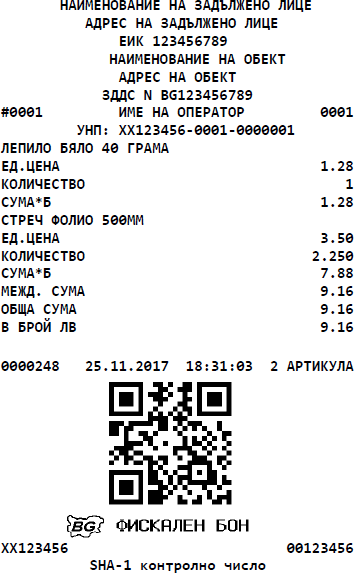 При стандартен фискален бон се допуска обединяване на информацията за име, цена, количество и стойност (при единично количество) на един ред.Забележка. (изм. - ДВ, бр. 17 от 2021 г., в сила от 26.02.2021 г.) Уникален номер на продажба (УНП) се отпечатва задължително при работа на фискално устройство със софтуер за управление на продажби, включен в списъка по чл. 118, ал. 16 от ЗДДС. Допуска се отпечатване на УНП и когато устройството работи с друг софтуер за управление на продажбите.Забележка. Допустимо е при отпечатване на фискален/системен бон сумите за отстъпки и/или корекции да бъдат визуализирани с отрицателен знак, но сумите по тях се натрупват в регистрите с положителен знак.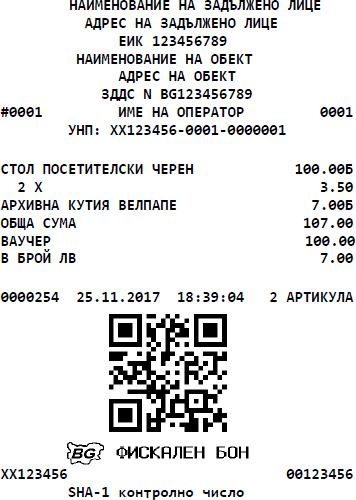 аа) (нова - ДВ, бр. 10 от 2019 г., в сила от 05.02.2019 г., изм. - ДВ, бр. 8 от 2020 г.)СТАНДАРТЕН КЛИЕНТСКИ ФИСКАЛЕН БОН ЗА ПРОДАЖБА/ЗАРЕЖДАНЕ НА ТЕЧНИ ГОРИВА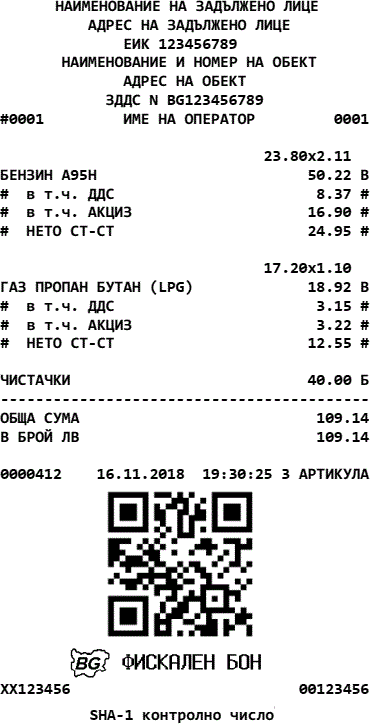 аб) (нова - ДВ, бр. 26 от 2019 г., в сила от 29.03.2019 г.) СТАНДАРТЕН ФИСКАЛЕН БОН ЗА ПРОДАЖБА НА ЧУЖДЕСТРАННА ВАЛУТА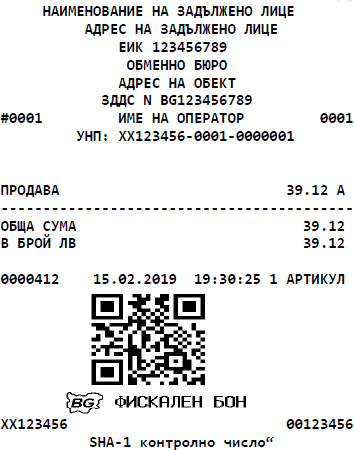 РАЗШИРЕН ФИСКАЛЕН БОН ЗА ПРОДАЖБА НА ЧУЖДЕСТРАННА ВАЛУТА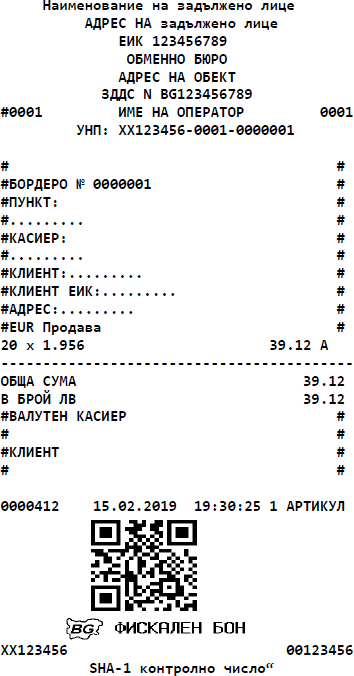 ав) (нова - ДВ, бр. 26 от 2019 г., в сила от 29.03.2019 г.) СТАНДАРТЕН ФИСКАЛЕН БОН ЗА ПОКУПКА НА ЧУЖДЕСТРАННА ВАЛУТА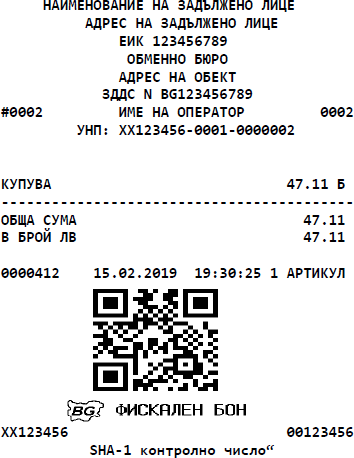 РАЗШИРЕН ФИСКАЛЕН БОН ЗА ПОКУПКА НА ЧУЖДЕСТРАННА ВАЛУТА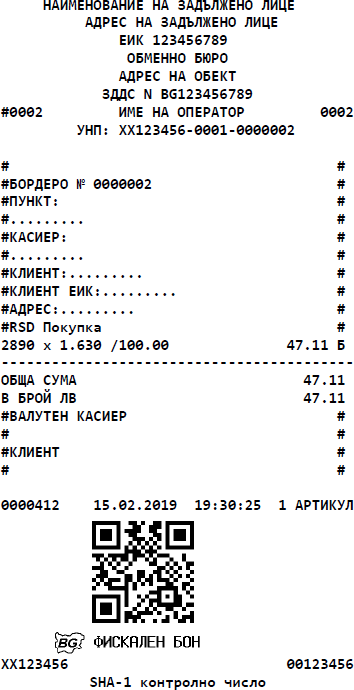 аг) (нова - ДВ, бр. 26 от 2019 г., в сила от 29.03.2019 г.) СЛУЖЕБЕН БОН ЗА ВЪВЕДЕНИ/ИЗВЕДЕНИ СУМИ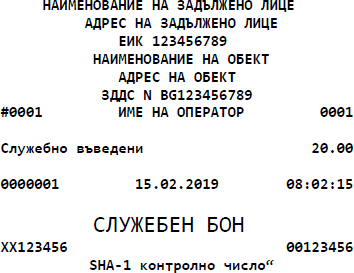 Когато се извеждат пари от касата на ФУ, текстът трябва да бъде "Служебно изведени. ад) (нова - ДВ, бр. 26 от 2019 г., в сила от 29.03.2019 г.) ДУБЛИКАТ НАФИСКАЛЕН/СИСТЕМЕН БОН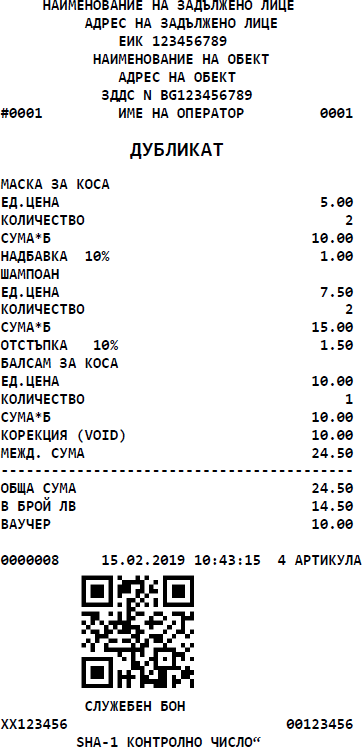 В случай на необходимост е допустимо издаването на не повече от един дубликат за всеки фискален/системен бон, означен с надпис "ДУБЛИКАТ", отпечатан на отделен ред с букви с двойна широчина, като издаденият дублиращ бон е служебен бон.При отпечатване на дубликат на системен бон няма данни за № на фискална памет.QR кодът на дубликата се формира от елементите на оригиналния фискален/системенбон.ае)	(нова	-	ДВ,	бр.	26	от	2019	г.,	в	сила	от	29.03.2019	г.)	КОПИЕ	НАФИСКАЛЕН/СИСТЕМЕН БОН ОТ КЛЕН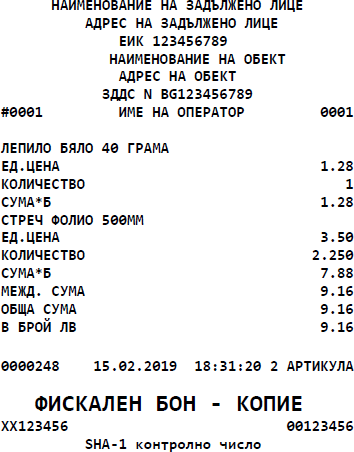 При разпечатване на копие на системен бон от КЛЕН, издаден от ИАСУТД, не се съдържат данни за № на фискална памет. Отпечатаният документ е с надпис "СИСТЕМЕН БОН - КОПИЕ".аж) (нова - ДВ, бр. 68 от 2020 г., в сила от 31.07.2020	г.) ФИСКАЛЕН БОН ЗА ЧАСТИЧНО ПЛАЩАНЕ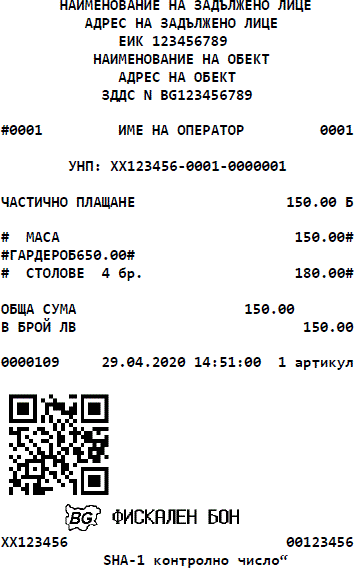 аз) (нова - ДВ, бр. 68 от 2020 г., в сила от 31.07.2020 г.) ФИСКАЛЕН БОН ПРИ ОКОНЧАТЕЛНОТО ПЛАЩАНЕ С ИЗВЪРШВАНЕ НА СТОЙНОСТНА ОТСТЪПКА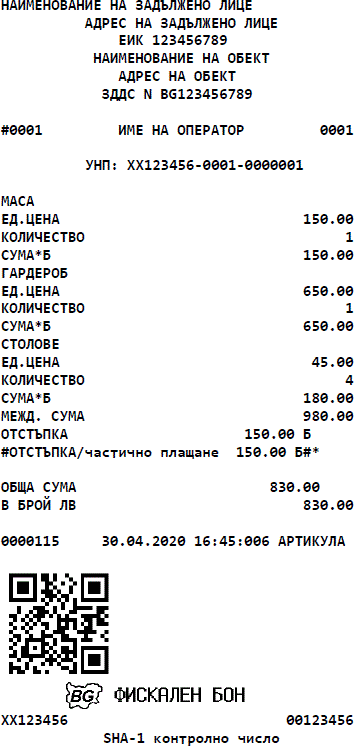 б) (изм. - ДВ, бр. 26 от 2019 г., в сила от 29.03.2019 г.) СТОРНО ФИСКАЛЕН БОН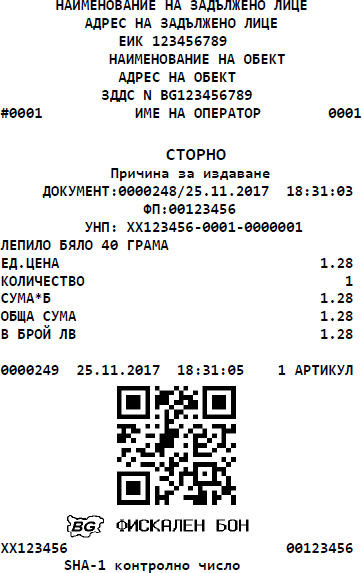 в) (изм. - ДВ, бр. 26 от 2019 г., в сила от 29.03.2019 г.) РАЗШИРЕН ФИСКАЛЕН БОН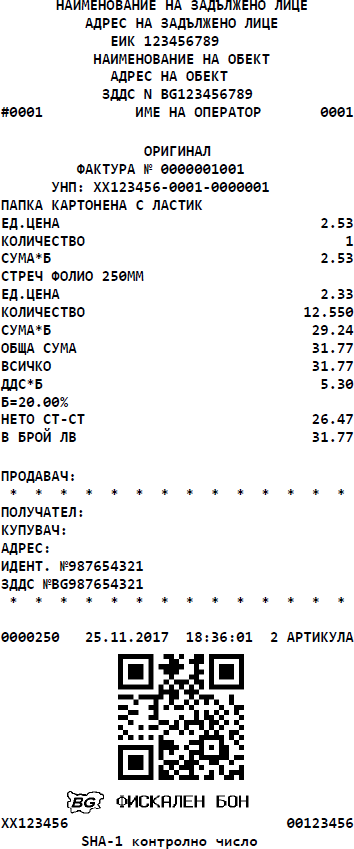 *Забележка. При извършване на продажба може да се издава фискален бон само от единвид (стандартен или разширен).г) (изм. - ДВ, бр. 26 от 2019 г., в сила от 29.03.2019 г.) РАЗШИРЕН СТОРНО ФИСКАЛЕН БОН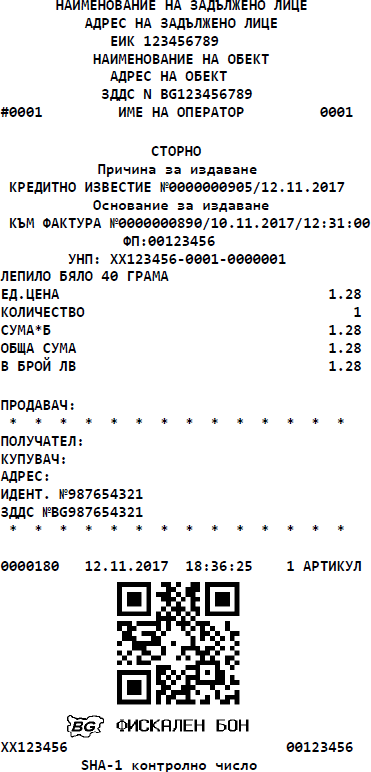 *Забележка. При извършване на сторно операция може да се издава сторно фискален бон само от един вид (стандартен или разширен).д) (изм. - ДВ, бр. 26 от 2019 г., в сила от 29.03.2019 г.) извеждане на дневен финансов отчет без нулиране и запис във фискалната памет (Х отчет) - пуска се с клавиш ТL с ключ Х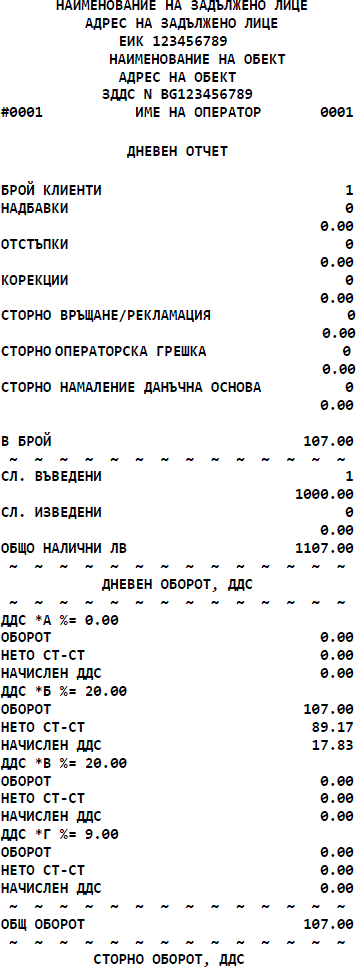 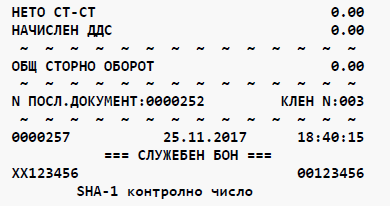 е) (изм. - ДВ, бр. 26 от 2019 г., в сила от 29.03.2019 г.) извеждане на дневен финансов отчет с нулиране и запис във ФП (Z отчет) - пуска се с клавиш ТL с ключ Z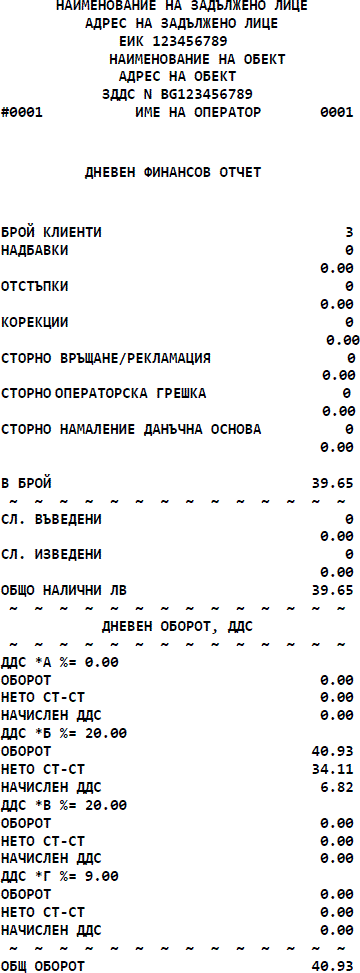 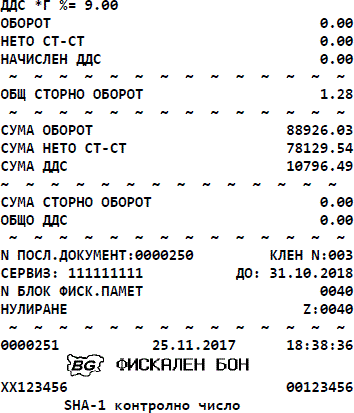 ж) (изм. - ДВ, бр. 26 от 2019 г., в сила от 29.03.2019 г.) извеждане на детайлен отчет на ФП за период от дата до дата - пуска се с клавишна последователност:кодиращ ключХ/Z-1-STL-ДДММГГ-QТY-ДДММГГ-VDначална дата крайна дата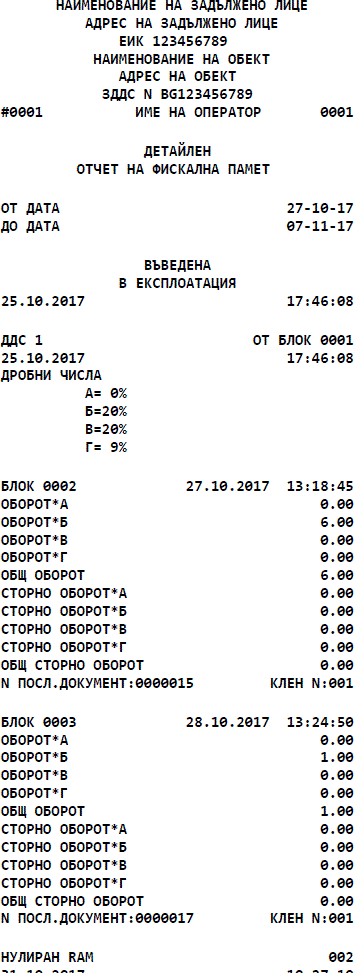 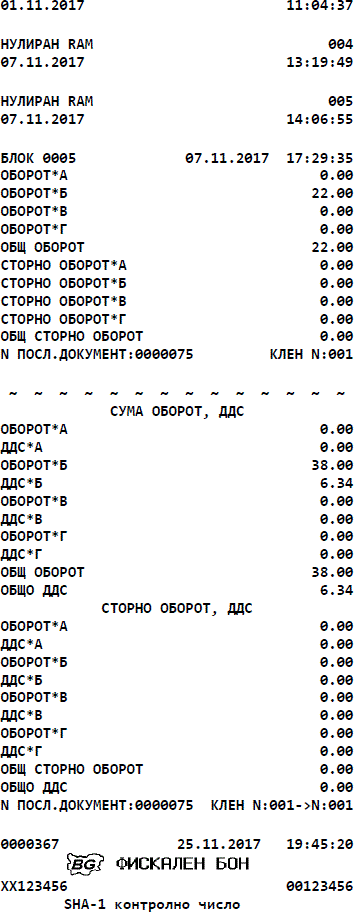 з) (изм. - ДВ, бр. 26 от 2019 г., в сила от 29.03.2019 г.) извеждане на съкратен отчет на фискалната памет за период от дата до дата - пуска се с клавишна последователност:кодиращ ключХ/Z-11-STL-ДДММГГ-QТY-ДДММГГ-VDначална дата/крайна дата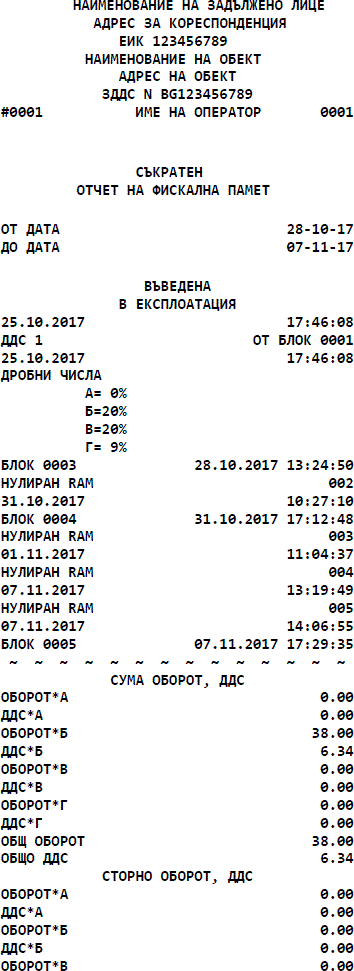 и) извеждане на детайлен отчет на фискалната памет за период от блок до блок - пуска се с клавишна последователност:кодиращ ключХ / Z-2-STL-ХХХХ-QТY-YYYY-VDначален блок краен блокВидът на отчета е същият както при детайлен отчет на фискалната памет за период от дата до дата с изключение на редове:от дата до датакоито в този случай са:от блокдо блок27-10-1707-11-1700020005к) съкратен отчет на фискалната памет за период от блок до блок - пуска се с клавишна последователност:кодиращ ключХ/Z-12-STL-ХХХХ-QТY-YYYY-VDначален блок краен блокВидът на отчета е същият както при съкратен отчет на фискалната памет за период от дата до дата с изключение на редове:от дата до датакоито в този случай са:от блокдо блокЗабележки:27-10-1707-11-1700020005Кодиращи ключове: Х - ключ за пускане на отчети, свързани само с четене на информацията;Z - ключ за пускане на отчети, свързани с четене и нулиране на информацията.При изпълнение на системата без операционна ключалка достъпът до тези режими се установява с пароли.Задължителни клавиши:ТL - клавиш за приключване на сметката на клиента с плащане в брой; STL - клавиш за индикация и печат на междинна сума;QTY (X, *) - клавиш количество;VD - клавиш за войдиране (корекция).Въвеждането и отпечатването на дати в системата става във формат ДДММГГ, където ДДден, ММ - месец, ГГ - година.Броячът на блоковете във фискалната памет, броячът на нулиранията на оперативната памет и броячът на КЛЕН задължително се поддържат във ФП в състава на съответния блок, а не в оперативната памет.В случаите, когато общата разрядност на текста и стойността надхвърля разрядността на принтера, се преминава към печат на два реда.Например:СУМА НЕТО СТ-СТ 12.77при сума, по-голяма от 99.99: СУМА НЕТО СТ-СТ................................. 9312.54VІ. (Нов - ДВ, бр. 54 от 2012 г., в сила от 17.07.2012 г., обявен за нищожен с Решение № 5079 от 10.04.2013 г. на ВАС - ДВ, бр. 93 от 2013 г.)VІа. (Нов - ДВ, бр. 111 от 2013 г., в сила от 01.01.2014 г.) Специфични функционални изисквания към ФУВАСФУВАС да регистрира с фискален бон всяка продажба или постъпил кредит, който не е последван от реализиране на продажба поради техническа невъзможност от страна на автомата да подаде информация за нея.ФУВАС да регистрира и съхранява всеки документ с пълното му съдържание в КЛЕН, без да го отпечатва в момента.При регистрация на фискален бон ФУВАС да визуализира на контролен дисплей следната информация:а) наименование и ЕИК по БУЛСТАТ на задълженото лице; б) обща сума на продажбата;в) номер, дата и час на фискалния бон, под който е регистрирана продажбата; г) индивидуален номер на ФУВАС;д) код за верификация на ФУВАС и бона.Всеки производител на ФУВАС е задължен да обяви в НАП и БИМ начина за проверка истинността на индицирания код за верификация.При блокиране или повреда на ФУВАС или прекъсване на връзката му с автомата на самообслужване работата на последния да се блокира.ФУВАС трябва да има възможност в режими "Програмиране", "Отчети на ФП" и "Справки КЛЕН" да работи свързано с входно-изходен пулт за управление - специализираното устройство по чл. 10, ал. 1, т. 5, съдържащо модули клавиатура, индикация и печатащо устройство; преносим или стационарен компютър, с помощта на който се извършва програмиране и регистрация/дерегистрация на ФУВАС в НАП, отпечатване на отчетите на ФП и документите от КЛЕН.След успешна регистрация на ФУВАС в НАП да преминава автоматично в режим "Регистрация", когато входно-изходният пулт за управление не е свързан към него.VІб. (Нов - ДВ, бр. 26 от 2019 г., в сила от 29.03.2019 г.) Специфични функционални изисквания към фискални устройства за отчитане на продажби и чрез електронен магазинФискално устройство за електронен магазин трябва да регистрира и отчита всяка продажба чрез отпечатване на фискален бон или чрез генериране на фискален бон в електронен вид.Генерираният фискален бон в електронен вид трябва да отговаря на изискванията на наредбата за издаване на фискален бон на хартиен носител с изключение на изискването за отпечатване.Фискално устройство за електронен магазин трябва да осигурява запис в КЛЕН и на генериран в електронен вид фискален бон. Тази функционалност е разрешена само за фискални устройства за регистриране и отчитане на продажби чрез електронен магазин.В КЛЕН трябва да може да се разграничава издаден фискален бон на хартиен носител и фискален бон, генериран в електронен вид.Фискалният бон, който се генерира в електронен вид, трябва да бъде четим, да отговаря на хартиения образец и да съдържа реквизитите по чл. 26 с изключение на графично фискално лого.VII. (Нов - ДВ, бр. 40 от 2013 г., в сила от 30.04.2013 г.) Изисквания към ИАСУТДФункционални изисквания към ИАСУТД(изм. - ДВ, бр. 8 от 2020 г.) Да има разработен софтуер, изпълняващ стандартни касови функции за регистриране на търговски операции при всяка продажба на стоки и услуги, управление на генерирането и печата на системен и служебен бон, управление на дистанционната връзка, управление на записа на продажбите в системата и невъзможност за корекция или изтриване на записа.Да осигурява достоверна информация за реализирания оборот общо и по данъчни групи. За целта да има възможност да отпечатва дневни отчети, включващи данните от приложение № 17.(доп. - ДВ, бр. 17 от 2021 г., в сила от 26.02.2021 г.) Да осигурява задължителното регистриране и отпечатване/генериране на всички извършени продажби/сторно операции на стоки и услуги на място и по време на извършване на плащането.Да осигурява синхронна работа на часовник-календарите на всички модули на системата.Да осигурява автоматичен контрол върху движението на стоката от постъпване в обекта до счетоводното отчитане на реализацията ѝ.(доп. - ДВ, бр. 17 от 2021 г., в сила от 26.02.2021 г.) Всеки документ, издаден от ИАСУТД за реализирана продажба/сторно операция на стоки и услуги, да съдържа:а) реквизитите на чл. 26, ал. 1, с изключение на втората част на т. 10, 11 и 13;б) (изм. - ДВ, бр. 26 от 2019 г., в сила от 29.03.2019 г.) индивидуален номер на систематабуквено-цифров идентификатор, като цифрите означават номера на обекта, а буквите - типа на системата; документите за продажба завършват с надпис "СИСТЕМЕН БОН";в) (нова - ДВ, бр. 17 от 2021 г., в сила от 26.02.2021 г.) реквизитите в заглавната част и в края на документа, както и надписите "ДУБЛИКАТ" и "СТОРНО" по начина, показан в образците на фискалните бонове, съгласно раздел V. Заглавната част включва: име, адрес и идентификационен номер по чл. 84 ДОПК и идентификационен номер по ЗДДС за регистрираните по ЗДДС лица, име и адрес на търговския обект. Краят на документа включва: уникален пореден номер на документа (брояч - но не по-малко от ХХХХХХ - 6 разряда), дата, час, минута и секунда на издаване, QR код, графично фискално лого, надпис "СИСТЕМЕН БОН", индивидуален номер на ИАСУТД и контролно число съгласно раздел IIIа, т. 4 и 5. За системи, работещи с матрични буквено-цифрови печатащи устройства, е допустимо фискалното лого да е без очертанията на картата на България;г) (нова - ДВ, бр. 17 от 2021 г., в сила от 26.02.2021 г.) допуска се при издаване на разширен системен бон за продажба/сторно операция (фактура, кредитно/дебитно известие) заглавната част на документа да не е по начина, показан в образците на фискалните бонове, съгласно раздел V.Дневният финансов отчет на ИАСУТД се предава по реализираната дистанционна връзка в НАП при дневното приключване и трябва да съдържа:а) брояч и стойност на направените отстъпки; б) брояч и стойност на направените надбавки; в) брояч и стойност на извършените корекции; г) сумите по различните видове плащания;д) стойностите на оборотите от продажбите за деня, данъчните отчисления и нетната сума за всяка от осемте данъчни групи;е) стойност на общия оборот от продажбите за деня;ж) (нова - ДВ, бр. 80 от 2018 г.) данни за извършени сторно операции при връщане и рекламации на стоки, операторска грешка и при намаление на данъчната основа.(доп. - ДВ, бр. 80 от 2018 г.) При необходимост дневният финансов отчет може да се отпечатва. Броячът на дневните финансови отчети с нулиране съответства на брояча на КЛЕН.(доп. - ДВ, бр. 17 от 2021 г., в сила от 26.02.2021 г.) ИАСУТД да не допуска загуба на данни за продажбите/сторно операциите и натрупания оборот при аварийна ситуация в който и да е модул на системата.(изм. - ДВ, бр. 8 от 2020 г.) Да издава един дубликат за всеки системен бон, на който ясно е отпечатано "ДУБЛИКАТ" на отделен ред с букви с двойна широчина. ИАСУТД трябва да гарантира издаването само на един дубликат на системен бон. Дубликатът се издава непосредствено след последния издаден системен бон, който дублира. Допуска се дубликатът да бъде издаден на по-късен етап, като в този случай задължително в него се съдържа информация за номера и датата на системния бон, за който се издава.(доп. - ДВ, бр. 111 от 2013 г., в сила от 01.01.2014 г.) Ако към ИАСУТД има възможност да се включат средства за измерване, то те трябва да са изпитани, одобрени и вписани в държавния регистър на средствата за измерване или да са с оценено съответствие.(нова - ДВ, бр. 76 от 2017 г., изм. - ДВ, бр. 80 от 2018 г.) Да предава данни на всеки 5 минути, считано от часа на регистрация на ИАСУТД, от всички системни бонове, издадени и записани в КЛЕН, в този времеви интервал. Данните се подават в хронологичен ред на издаването на системните бонове.(нова - ДВ, бр. 80 от 2018 г.) Да осигуряват възможност за извършване на сторно операция след приключване сметката на клиента. Сумите по сторно операциите се натрупват в отделен регистър с положителен знак, без да се коригира общият дневен оборот. "Сторно операция" чрез ИАСУТД се документира с издаване на системен бон с надпис "СТОРНО", изписан с двоен шрифт. Броят на сторно операциите и подлежащите на връщане суми се натрупват в отделни регистри според причината за сторно операцията, общо и по данъчни групи.(нова - ДВ, бр. 8 от 2020 г.) Не се допуска издаване и отпечатване от ИАСУТД на документи, различни от системен и служебен бон.(нова - ДВ, бр. 8 от 2020 г.) След въвеждане в експлоатация и регистрация на ИАСУТД в НАП могат да се издават само системни бонове или служебни бонове; върху документите за продажби, за извършени сторно операции и дневния финансов отчет (Z отчет) да се отпечатва съобщение "СИСТЕМЕН БОН" и да се съдържа фискално лого; на документи, удостоверяващи служебно въведени/изведени суми и при генериране/отпечатване на дневен финансов отчет (Х отчет), както и на документи във връзка с извършване на служебни операции, касаещи отчетността на ИАСУТД, се отпечатва съобщение "СЛУЖЕБЕН БОН"; не се допуска издаване на служебни бонове от ИАСУТД при извършване на продажба/и и за направени клиентски поръчки;(нова - ДВ, бр. 8 от 2020 г.) При прекъсване на печата на документ за продажба или сторно операция поради техническа неизправност на печатащото устройство, при което се възпрепятства успешното отпечатване на документа, ИАСУТД да осигурява възможност за отпечатване на дубликат на същия документ, след отстраняване на проблема и възстановяване работата на печатащото устройство.Технически изисквания към ИАСУТДДа е предназначена за денонощен режим на работа.(изм. - ДВ, бр. 8 от 2020 г.) Модулите на ИАСУТД в мястото на извършване на плащането да са свързани с буквено-цифрово печатащо устройство. Копие на всеки издаден документ от ИАСУТД се съхранява в КЛЕН.Модулите на ИАСУТД в мястото на извършване на плащането да имат индикации за оператора и клиента с минимум 8 десетични разряда.(доп. - ДВ, бр. 26 от 2019 г., в сила от 29.03.2019 г.) Модулите на ИАСУТД в мястото на извършване на плащането да имат часовник-календар, запазващ работоспособност най-малко 1500 часа без външно захранване. Данните за дата са във формат ДД-ММ-ГГГГ, а за час - ЧЧ:ММ:СС.Модулите, изграждащи ИАСУТД, да отговарят на изискванията за електромагнитна съвместимост, определени в Наредбата за съществените изисквания и оценяване на съответствието за електромагнитна съвместимост, приета с Постановление № 76 на Министерския съвет от 2007 г., и изискванията за електробезопасност, определени в Наредбата за съществените изисквания и оценяване на съответствието на електрически съоръжения, предназначени за използване в определени граници на напрежението, приета с Постановление № 182 на Министерския съвет от 2001 г., като съответствието се удостоверява с декларация или документ, издаден от акредитиран орган за контрол. Техническите изисквания за радиосмущения, акустичен шум и вибрации се определят съгласно стандартите за този клас устройства.Изисквания към данъчния терминал (ДТ) и дистанционната връзкаДистанционната връзка между ИАСУТД и НАП да се осъществява чрез използване на преносната мрежа на мобилен оператор, по изградена за целта VPN мрежа. Изборът на конкретен мобилен оператор е на лицето по чл. 6.ИАСУТД да е снабдено с data SIM карта, чрез която получава задачи чрез SMS-и и изгражда IP връзка посредством пакетно предаване на данни в мрежата на мобилен оператор за http комуникация с НАП. Допуска се ИАСУТД да върне отговор по изграден от лицето по чл. 6 VPN канал.НАП изпраща SMS-и към ИАСУТД през определен от мобилните оператори кратък номер, еднакъв за всички мобилни оператори.3.3. (доп. - ДВ, бр. 26 от 2019 г., в сила от 29.03.2019 г., доп. - ДВ, бр. 8 от 2020 г.) ДТ е задължителна съставна част от ИАСУТД. В него се записват данните от дневния финансов отчет с нулиране. Той служи за предаване на данните към НАП по дистанционната връзка. Допуска се ДТ да не е конструктивно вграден в ИАСУТД, като в този случай се пломбира самостоятелно. Когато връзката между ДТ и ИАСУТД прекъсне, ИАСУТД се блокира. При блокирала ИАСУТД не се допуска извършване на продажби, сторно операции и служебно въвеждане/извеждане на суми.Обемът на енергонезависимата памет за съхранение на трансферирани данни на ДТ да е не по-малко от 1000 дневни отчета с нулиране. ДТ работи с времето на часовник- календара.Смяна на SIM картата в данъчния терминал се допуска само при изпращане на съобщение за промяна на данни. ИАСУТД не трябва да може да работи, преди от НАП да е получено потвърждение за тази смяна.След пускане на дневен финансов отчет с нулиране задължително да се проверява изправността на комуникацията с мобилния оператор. Резултатът от теста да се индицира. При констатирана неизправност на връзката в три поредни финансови отчета работата на ИАСУТД се блокира.ИАСУТД подава по установената дистанционна връзка:данни за вписване на системата при въвеждане в експлоатация;данни за промяна;дневен отчет с нулиране на ИАСУТД за всеки работен ден;дневни отчети без нулиране на ИАСУТД с определена от НАП честота за зададен от НАП период от време;данни за отписване (дерегистрация) на ИАСУТД;(нов - ДВ, бр. 76 от 2017 г., изм. - ДВ, бр. 80 от 2018 г.) данни на всеки 5 минути, считано от часа на регистрация на ИАСУТД, от всички системни бонове, издадени и записани в КЛЕН, в този времеви интервал. Данните се подават в хронологичен ред на издаването на системните бонове.Форматът на данните и комуникационният протокол са съгласно приложение № 17 на наредбата. Коригиране на вече подадени данни не се допуска.Сървърът на НАП изпраща отговор на всяко изпратено съобщение. При отсъствие наотговор в рамките на 60 секунди след приключване на изпращане на данните се прекратява IP сесията с НАП посредством пакетирано предаване на данни в мрежата на мобилен оператор. След 5 минути данните се изпращат повторно. Ако след 3 такива повторения предаването не е завършило успешно, нов цикъл на повторение на съобщението трябва да бъде направен след 12 часа.3.9. (доп. - ДВ, бр. 8 от 2020 г., изм. - ДВ, бр. 68 от 2020 г., в сила от 31.07.2020 г.) Не се допуска отчитане на продажби чрез ИАСУТД без получено потвърждение за успешна регистрация на системата в НАП. Системата получава и отпечатва отговор за "статус на регистрация". Допуска се потвърждението за успешна регистрация в НАП на ИАСУТД да не се отпечатва, като в този случай генерираният системен бон без отпечатване се записва в КЛЕН.3.10. (нова - ДВ, бр. 80 от 2018 г.) При предаване на данни от документи за продажби/сторно операции сървърът на НАП връща отговор на всяко изпратено съобщение; при отсъствие на отговор в рамките на 60 секунди след приключване изпращането на данните се прекратява IP сесията с НАП посредством пакетирано предаване на данни в мрежата на мобилен оператор. При неизпратени данни от документи за продажби/сторно операции ИАСУТД прави опит за изпращане на данните на всеки 5 минути, докато същите не бъдат успешно изпратени. При осъществено свързване данните от системните бонове се изпращат по хронологичен ред на издаването им.Изисквания към КЛЕННосителят на КЛЕН, реализиран като енергонезависима памет, напр. EPROM, EEPROM, флаш EEPROM, SD карта да съхранява информация за не по-малко от 15 0000 отделни печатни реда. Системата да не позволява извършване на корекция или изтриване на записи в КЛЕН. Физически той да се намира под корпуса на системата.КЛЕН да се активира в момента на въвеждане в експлоатация на ИАСУТД, при което се отпечатва системен бон с текст "въвеждане в експлоатация" и "КЛЕН №: ХХХХ" и атрибутите съгласно чл. 26, ал. 1 с изключение на т. 7 и 8.Да съхранява пълното съдържание (без графичното и фискалното лого) и последователността на отпечатаната информация на всеки отпечатан документ по реда на неговото издаване, с изключение на разпечатки на КЛЕН.(доп. - ДВ, бр. 26 от 2019 г., в сила от 29.03.2019 г.) Да има осигурена възможност за отпечатване на всеки буфериран в КЛЕН документ по реда на неговото издаване за зададен период от време. Системен бон, разпечатан от КЛЕН, има надпис "СИСТЕМЕН БОН - КОПИЕ". Служебен бон, разпечатан от КЛЕН, има надпис "СЛУЖЕБЕН БОН - КОПИЕ.При невъзможност за запис на документ в КЛЕН работата на системата се блокира, с изключение на печат на съдържанието на КЛЕН.(изм. - ДВ, бр. 8 от 2020 г.) При създаването на документ от ИАСУТД чрез използване на стандартен SHA-1алгоритъм автоматично се генерира контролно число на всеки генериран/отпечатан документ от системата. Това число се записва и се съдържа в края на документа.При създаването на контролно число по SHA-1 в края на дневния отчет, в което се включват всички издадени документи за деня, то да се записва в системата. По това число може да се извърши верификация на записана на същата система КЛЕН чрез сравняване на контролните числа от определен дневен отчет в КЛЕН и получения в сървъра на НАП.Активирането на нова КЛЕН след смяна се извършва по описания ред, при което сменената КЛЕН да се дезактивира автоматично.При смяна на КЛЕН да се отпечатва бон с текст "нова КЛЕН №:".Носителите на КЛЕН да имат поредна номерация, като номерът на текущия КЛЕН се отпечатва в дневния финансов отчет.При опит за работа с КЛЕН, различна от последната активирана за това работномясто, да се блокира записът на данни в КЛЕН. В този случай е допустимо активиране на нова КЛЕН и извършване на справки от други КЛЕН, формирани на същото или на други устройства от същия тип.При оставащи по-малко от 30 000 свободни реда в КЛЕН в края на всеки дневен отчет да се появява съобщение "НАБЛИЖАВА КРАЙ КЛЕН", което е индикация, че се налага смяна на КЛЕН.При оставащи по-малко от 500 свободни реда в КЛЕН да не се допуска стартиране на нова фискална касова бележка, а в стартирана - да се забранява регистрирането на продажби. След приключване на бележката автоматично се пуска дневен финансов отчет с нулиране. Работата на ИАСУТД се блокира до смяна на КЛЕН.(изм. - ДВ, бр. 26 от 2019 г., в сила от 29.03.2019 г.) При неуспешно прехвърляне на данни към КЛЕН процедурата по прехвърляне се повтаря до успешен запис в КЛЕН, освен ако има повреда. След като повредата бъде отстранена, процедурата по трансфера да бъде повторена, докато приключи успешно със запис в КЛЕН. Ако повредата е на КЛЕН и не може да бъде отстранена, в системата се записва съобщение "ПОВРЕДЕН КЛЕН", дата, час, минута и секунда. Поставя се нова КЛЕН.Приложение № 2 към чл. 8, ал. 1, т. 2(Изм. - ДВ, бр. 49 от 2010 г., в сила от 29.06.2010 г., изм. и доп. - ДВ, бр. 48 от 2011 г., в сила от 24.06.2011 г., доп. - ДВ, бр. 54 от 2012 г., в сила от 17.07.2012 г., допълнението с ДВ, бр. 54 от 2012 г. обявено за нищожно с Решение № 5079 от 10.04.2013 г. на ВАС - ДВ, бр. 93 от 2013 г., доп. - ДВ, бр. 111 от 2013 г., в сила от 01.01.2014 г., доп. - ДВ, бр. 76 от 2017 г., изм. и доп. - ДВ, бр. 80 от 2018 г., изм. - ДВ, бр. 10 от 2019 г., изм. и доп. - ДВ, бр. 26 от 2019 г., в сила от 29.03.2019 г., доп. - ДВ, бр. 52 от 2019 г., в сила от 02.07.2019 г., изм. и доп. - ДВ, бр. 8 от 2020 г., доп. - ДВ, бр. 17 от 2021 г., в сила от 26.02.2021 г.)Технически изисквания към фискалните устройстваОбщи технически изискванияФискалните устройства трябва да имат енергонезависима ФП.Фискалните устройства трябва да са предназначени за работа при денонощен режим.(доп. - ДВ, бр. 26 от 2019 г., в сила от 29.03.2019 г.) Фискалните устройства трябва да имат часовник календар, запазващ работоспособност най-малко 1500 часа без външно захранване. Данните за дата са във формат ДД- ММ-ГГГГ, а за час - ЧЧ:ММ:СС.(изм. - ДВ, бр. 49 от 2010 г., в сила от 29.06.2010 г.) Фискалните устройства да имат буквено-цифрово печатащо устройство. При липса на хартиена лента фискалното устройство да се блокира.Фискалните устройства да имат индикации за оператора и клиента с минимум 8десетични разряда.Фискалните устройства трябва да осигуряват минимум 100 натрупващи регистри за запис на артикули, включително за видовете течни горива, програмирани с име, цена и принадлежност към данъчна група. При отчет на артикули да се отпечатва буквата на данъчната група, към която е програмиран артикулът.Фискалните устройства да са работоспособни в температурния диапазон от 0 - 45°С. ЕКАФП, предназначени за работа на открито, да са работоспособни в температурния диапазон от минус 15 до плюс 45 °С.Фискалната памет трябва да бъде монтирана в отделен модул с плътни непрозрачнистени, маркиран трайно с индивидуален номер и с осигурена възможност за надеждно пломбиране, като възел и към общата конструкция на фискалното устройство (за ЕСФП към конструкцията на централното регистриращо устройство). Монтажът на модула на ФП трябва да осигурява проверката на индивидуалния му номер без нарушаване на пломбите на модула ФП.(доп. - ДВ, бр. 52 от 2019 г., в сила от 02.07.2019 г.) Фискалното устройство трябва да осигурява самостоятелни натрупващи регистри за департаменти и данъчни групи. При отчет на департаменти и асортименти да се отпечатва буквата на данъчната група, към която са програмирани департаментите и асортиментите. В случаите, когато чрез фискалното устройство се отчитат обороти на доверители, освен буквата на данъчната група отчетът съдържа и сумата на оборотите по доверители.Вътрешните натрупващи регистри с минимум 9 десетични разряда за ЕСФП и минимум 8 десетични разряда за всички други видове фискални устройства.Конструкцията на корпуса на фискалното устройство трябва да позволява пломбиране, гарантиращо достъпа само на сервизния техник до всички възли, неизискващи текуща поддръжка.Пломбата на фискалното устройство да бъде поставена на видно място, позволяващо лесен визуален контрол. Пломбите на ФП трябва да бъдат поставени на такова място вътре в конструкцията на корпуса на фискалното устройство, осигуряващо възможност за визуален контрол за неразрушаване.(изм. - ДВ, бр. 49 от 2010 г., в сила от 29.06.2010 г.) Техническите изисквания към фискалните устройства за електромагнитна съвместимост и електробезопасност се определят в Наредбата за съществените изисквания и оценяване на съответствието за електромагнитна съвместимост, приета с Постановление № 203 на Министерския съвет от 2001 г. (обн., ДВ, бр. 78 от 2001 г.; изм., бр. 13 от 2003 г.; изм. и доп., бр. 65 от 2004 г., бр. 24 от 2006 г.; изм., бр. 40 от 2006 г.), и в Наредбата за съществените изисквания и оценяване на съответствието на електрически съоръжения, предназначени за използване в определени граници на напрежението, приета с Постановление № 182 на Министерския съвет (обн., ДВ, бр. 62 от 2001 г.; изм. и доп., бр. 74 от 2003 г., бр. 24 от 2006 г.; изм., бр. 40 от 2006 г.). Техническите изисквания за радиосмущения, акустичен шум и вибрации се определят съгласно стандартите за този клас устройства, като съответствието с тези изисквания се удостоверява с документ, издаден от акредитиран орган за контрол.14. (нова - ДВ, бр. 80 от 2018 г., доп. - ДВ, бр. 52 от 2019 г., в сила от 02.07.2019 г.) Фискалните устройства трябва да осигуряват четене и извличане на информация в структуриран вид от КЛЕН от фискалната памет и от натрупващите регистри чрез свързаност към персонален компютър или през някой от наличните интерфейси във ФУ (RS, Bluetooth, USB, LAN, GPRS и др.).15. (нова - ДВ, бр. 8 от 2020 г.) В случай че при настъпване на часа за автоматично генериране на дневния финансов отчет (23:59:59) фискалното устройство е в неработещ режим (изключено) или е отворен неприключен фискален бон, при последващото му включване в работен режим или при приключване на бона задължително се проверява за наличие на условие за генериране на дневен финансов отчет. Отвореният фискален бон се отпечатва и записва в КЛЕН с датата и часа на отварянето му. Не се допуска регистриране на продажби, сторно операции и/или служебно въведени/изведени суми във фискалното устройство до генериране на дневен финансов отчет.Специфични технически изисквания към компютърни ЕКАФППерсонален компютър, изпълняващ функциите на ЕКАФП, трябва да отговаря на следните условия:а) да има вграден самостоятелен модул ФП с конструктивно изпълнение, пломбиране ифункционални възможности в съответствие с изискванията на тази наредба;б) (изм. - ДВ, бр. 49 от 2010 г., в сила от 29.06.2010 г.) да има разработен софтуер, изпълняващ стандартни касови функции, осигуряващ запис във фискалната памет (ФП) и управление на буквено-цифрово печатащо устройство, съгласно изискванията на тази наредба; записът на софтуера да се реализира върху енергийно независима полупроводникова памет, осигуряваща невъзможност за корекция или изтриване; софтуерът, фискалната памет, схемата за управление на печатащия механизъм да бъдат обединени в самостоятелен конструктивен модул, който да подлежи на пломбиране;в) (изм. - ДВ, бр. 49 от 2010 г., в сила от 29.06.2010 г.) при наличие на периферно устройство - носител на данни, да е осигурена забрана за запис на данни от това устройство на твърдия диск;г) по всички останали функционални и технически изисквания да отговаря на тази наредба.Одобряването на персонален компютър с функции на касов апарат става по реда, посочен в тази наредба.Издаденото свидетелство за одобряване на компютърен ЕКАФП се отнася само за изпитаната конфигурация и не се разпростира върху фамилията компютри от изпитания тип.Специфични изисквания към локална мрежа от фискални устройства (Загл. изм. - ДВ, бр. 49 от 2010 г., в сила от 29.06.2010 г., отм. - ДВ, бр. 8 от 2020 г.)Специфични изисквания към интегрирана автоматизирана системаИнтегрираната автоматизирана система за управление и отчет на търговски обект трябва да отговаря на следните условия:а) всички извършени продажби на стоки и услуги да се регистрират и отчитат задължително чрез одобрена за обекта интегрирана автоматизирана система за управление;б) да осигурява автоматичен контрол върху движението на стоката от постъпване в обекта до счетоводното отчитане на реализацията ѝ;в) (изм. - ДВ, бр. 49 от 2010 г., в сила от 29.06.2010 г.) да има реализирана дистанционна връзка с НАП;г) (отм. - ДВ, бр. 49 от 2010 г., в сила от 29.06.2010 г.)(изм. - ДВ, бр. 49 от 2010 г., в сила от 29.06.2010 г.) Такава система се изпитва функционално на мястото на експлоатация, като се доказва изискването предаваните данни при дневното приключване да включват информация за всички операции, свързани с продажби на стоки и услуги. В обекта се проверява и изискването за блокировка на системата при невъзможност за предаване на данните. В НАП се проверява правилното получаване на данни за дневното приключване.Специфични изисквания към фискалните принтериФискален принтер, който работи в състава на компютърна касова система, изпълняваща функциите на ЕКАФП, трябва да отговаря на следните условия:а) да има вграден самостоятелен модул ФП с конструктивно изпълнение, пломбиране и функционални възможности в съответствие с изискванията на настоящата наредба;б) да има вградени: печатащо устройство, часовник календар за реално време и оперативна памет за съхранение на информацията за реализирания оборот, общо и по данъчни групи;в) да има един канал за връзка с персонален компютър;г) (изм. - ДВ, бр. 49 от 2010 г., в сила от 29.06.2010 г.) да има фърмуер, записан на енергонезависим носител, осигуряващ невъзможност за корекция и/ или изтриване на фърмуера;фърмуерът да изпълнява стандартни касови функции за управление на буквено-цифрово печатащо устройство, управление на запис и четене на данни от ФП според изискванията на тази наредба и самостоятелно четене на данни от ФП без наличие на система с персонален компютър.Изпитването на фискален принтер се извършва в система с персонален компютър под управлението на софтуер за проверка на функционалните изисквания.(нова - ДВ, бр. 54 от 2012 г., в сила от 17.07.2012 г., обявена за нищожна с Решение № 5079 от 10.04.2013 г. на ВАС - ДВ, бр. 93 от 2013 г.)(нова - ДВ, бр. 111 от 2013 г., в сила от 01.01.2014 г.) Изпитването на фискални принтери, вградени в автомати на самообслужване, се извършва със симулатор, работещ с оригиналното програмно осигуряване на автомата.Специфични изисквания към ЕСФП:Електронната система с фискална памет за отчитане на оборотите от продажби на течни горива да отговаря на следните специфични технически изисквания:а) (доп. - ДВ, бр. 48 от 2011 г., в сила от 24.06.2011 г.) да представлява комплекс от технически и програмни средства за автоматично подаване на информация от измервателните средства за обем и разход на течни горива към централно регистриращо устройство, извършващо отпечатване на клиентска фискална касова бележка и съхранение във ФП на реализирания оборот от всички продажби;б) (изм. - ДВ, бр. 48 от 2011 г., в сила от 24.06.2011 г.) да бъде изградена на модулен принцип, който включва задължително следните компоненти:статична измервателна система (нивомерна измервателна система) за обем на течни горива с информационен изход за свързване към централно регистриращо устройство, която е средство за измерване от одобрен тип;(доп. - ДВ, бр. 111 от 2013 г., в сила от 01.01.2014 г.) измервателни средства за разход на течни горива с информационен изход за свързване към централно регистриращо устройство; типът измервателни средства за разход на течни горива, включени в състава на системата, да е одобрен като средство за измерване на разход на течни горива съгласно стандартите или да е с оценено съответствие;(доп. - ДВ, бр. 80 от 2018 г.) централно регистриращо устройство с фискална памет, отговарящо на общите технически изисквания от т. 1 до т. 13 в обекти за продажби/зареждания на течни горива на самообслужване, устройството за плащане на гориво, е част от ЦРУ;технически съоръжения за връзка между централното регистриращо устройство и измервателните средства за разход на течни горива;(ново - ДВ, бр. 17 от 2021 г., в сила от 26.02.2021 г.) баркод четец за въвеждане на УКН на еАДД за доставени количества горива по документ;в) (нова - ДВ, бр. 76 от 2017 г., доп. - ДВ, бр. 26 от 2019 г., в сила от 29.03.2019 г.) достъпът до настройки и сервизно обслужване на ЕСФП се извършва само чрез електронен сервизен ключ по чл. 15, ал. 1, т. 12, като всяко използване се записва в ЕСФП и при необходимост се отпечатва справка за дата и часа на достъпа до системата, като отпечатаният документ има надпис "СЛУЖЕБЕН БОН;г) (нова - ДВ, бр. 76 от 2017 г.) при прекъсване на връзката/комуникацията между ЦРУ и средството за измерване на разход/пистолета се блокира работата на средството за измерване на разход/пистолета, при което се разпечатват последните получени в ЦРУ показания на електронните броячи преди прекъсването на връзката/комуникацията и показанията се изпращат автоматично в НАП; при възстановяване на връзката/комуникацията се разпечатват показанията на електронните броячи, получени в ЦРУ, и същите автоматично се изпращат в НАП;д) (нова - ДВ, бр. 76 от 2017 г., доп. - ДВ, бр. 80 от 2018 г.) при прекъсване на връзката/комуникацията между ЦРУ и нивомерна измервателна система се блокира работата наЕСФП; в този случай се допуска ЕСФП да продължи да работи до 15 минути от прекъсването; в случай че прекъсването не се възстанови до изтичане на 15-ата минута от момента на прекъсването, системата се блокира; в случай че връзката/комуникацията се възстанови преди изтичането на 15-ата минута от началото на прекъсването, работата на системата продължава, като се изпраща съответно съобщение за възстановяване на връзката;е) (нова - ДВ, бр. 76 от 2017 г., изм. и доп. - ДВ, бр. 80 от 2018 г., изм. - ДВ, бр. 10 от 2019 г.) при прекъсване на връзката/комуникацията между сонда на резервоар и конзола на НИС се блокира работата на всички средства за измерване на разход/пистолети, свързани към съответния резервоар, при което се разпечатват показанията на нивомерната система за количеството на горивото в резервоара преди прекъсването на връзката/комуникацията и показанията се изпращат автоматично в НАП; при възстановяване на връзката/комуникацията се разпечатват показанията на нивомерната система и същите автоматично се изпращат в НАП;ж) (нова - ДВ, бр. 76 от 2017 г., доп. - ДВ, бр. 80 от 2018 г., изм. - ДВ, бр. 26 от 2019 г., в сила от 29.03.2019 г.) създава се контролно число на управляващия софтуер, което, сумирано с контролното число на ФПр, формира идентификатор на ЕСФП, който се визуализира в менюто с обща информация за ЕСФП и се отпечатва заедно с основните данни на системата; при промяна на някое от контролните числа ЕСФП се блокира; контролното число на управляващия софтуер и идентификаторът на ЕСФП се формират чрез стандартни алгоритми за изчисляване, като MD5, SHA-1, SHA-256 при приключване на изпитването на системата в БИМ; в управляващия софтуер на ЕСФП се обособява модул, наречен "Касов модул", който се отнася до фискалните функции на системата - управление на ФПр, продажби, регистрация, дерегистрация, промяна на данни, доставки, и на негова база се формира контролното число на управляващия софтуер;з) (нова - ДВ, бр. 76 от 2017 г., доп. - ДВ, бр. 80 от 2018 г.) при блокиране на ЕСФП не се допуска извършване на продажби и проточване на гориво чрез средствата за измерване на разход, като единствено започнатите продажби се приключват; при блокиране/възстановяване на работата на ЕСФП се изпраща автоматично съобщение в НАП, с формат и параметри на записа по образец съгласно приложение № 17;и) (нова - ДВ, бр. 80 от 2018 г.) при подаване от ЕСФП (31) на данни за доставка на гориво по документи или от нивомерната измервателна система ЕСФП (31) получава, визуализира на екран и отпечатва полученото от сървъра на НАП съобщение съгласно приложение № 17.VIІ. (Нов - ДВ, бр. 54 от 2012 г., в сила от 17.07.2012 г., обявен за нищожен с Решение № 5079 от 10.04.2013 г. на ВАС - ДВ, бр. 93 от 2013 г.)ФУВАСVIІа. (Нов - ДВ, бр. 111 от 2013 г., в сила от 01.01.2014 г.) Специфични изисквания къмФУВАС да представлява пломбиран блок, закрепен в корпуса на автомата, съдържащвсички основни модули на обикновено фискално устройство с КЛЕН и дистанционна връзка с НАП с изключение на клавиатура, индикация за клиента и печатащо устройство.Пломбираният блок да има най-малко три интерфейса, разположени под заключения корпус на автомата:а) първи - за връзка с входно-изходен пулт за управление (специализираното устройство по чл. 10, ал. 1, т. 5);б) втори - за връзка с контролен изнесен дисплей, монтиран върху корпуса на автомата на самообслужване;в) трети - за приемане и препредаване на обменяната информация между разплащателния и управляващия блок на апарата на самообслужване.Връзката между ФУВАС и автомата на самообслужване да се осъществи с помощта навграден в устройството интерфейсен адаптер, съответстващ на типа на разплащателния блок на автомата на самообслужване.(нова - ДВ, бр. 8 от 2020 г.) Не се допуска работа на автомат на самообслужване с електрическо захранване, при прекъсната връзка между ФУВАС/фискален принтер и разплащателния и управляващия блок на автомата.Приложение № 3 към чл. 8, ал. 3 и чл. 15, ал. 1, т. 2, чл. 56, ал. 1(Изм. - ДВ, бр. 49 от 2010 г., в сила от 29.06.2010 г., изм. - ДВ, бр. 48 от 2011 г., в сила от 24.06.2011 г., изм. и доп. - ДВ, бр. 80 от 2018 г., изм. и доп. - ДВ, бр. 26 от 2019 г., в сила от 29.03.2019 г.)ДОБЪЛГАРСКИЯ ИНСТИТУТ ПО МЕТРОЛОГИЯЗАЯВКАза изпитване на тип фискално устройство съгласно изискванията на Наредба № Н-18 от 2006 г. за регистриране и отчитане чрез фискални устройства на продажбите в търговските обекти, изискванията към софтуерите за управлението им и изисквания към лицата, които извършват продажби чрез електронен магазин1. Лице производител	,(юридическо наименование)...............................................................................................................................,(адрес за кореспонденция) идентификационен номер по чл. 84 от ДОПК	,телефон/факс	,e-mail	,...........................................................................................................................................................................................................(трите имена на ръководителя) 2. Вносител	,(юридическо наименование)................................................................................................................................,(адрес за кореспонденция) идентификационен номер по чл. 84 от ДОПК	,телефон/факс	,e-mail	,Тип на фискалното устройство или системата................................................................................................................................,(ЕКАФП, ФПР, ФУВАС, ЕСФП, мрежа, ИАСУТД)...........................................................................................................................................................................................................(наименование и означение на модела)Централно регистриращо устройство (попълва се само за ЕСФП)...........................................................................................................................................................................................................(наименование и означение на типа)Средства за измерване (бензино-/газоколонки, разходомери/измервателни системи, нивомерна измервателна система и др.) (попълва се само за ЕСФП)...........................................................................................................................................................................................................(наименование и означение на типа)Изпитвателен обект (попълва се за ЕСФП, мрежа и система)...........................................................................................................................................................................................................(наименование и адрес на обекта, на който се извършва изпитването)КОРЕСПОНДЕНЦИЯ ВЪВ ВРЪЗКА С УСЛУГАТА:Желая да получавам електронна кореспонденция във връзка с предоставяната услуга на посочения от мен адрес на електронна поща.Желая да получавам резултатите от услугата чрез лицензиран пощенски оператор.Заявител:.......................................................................................................................................................................................................(фамилия, длъжност, подпис)гръбДЕКЛАРАЦИЯОт името на производителя/вносителя декларирам, че са ми известни всички изисквания към фискалните устройства съгласно Наредба № Н-18 от 13.XII.2006 г.Гарантирам наличието на достатъчно лица, получили разрешение от БИМ за техническо обслужване и ремонт на ФУ/ИАСУТД, на територията на Република България, осигуряващи обслужването на въведените в експлоатация фискални устройства в продължение на най-малко 7 години от датата на продажбата. Удостоверявам, че продаваните от нас фискални устройства автоматично се блокират при неизправна фискална памет и издават служебно съобщение в случаите, когато остават по-малко от 50 свободни участъка за запис на дневни финансови отчети във фискалната памет.Декларирам, че фискалните устройства тип:................................................................................................................................,(ЕКАФП, ФПР, ЕСФП, мрежа, интегрирана автоматизирана система) модел	,(наименование и означение на модела)съхраняват информацията в оперативната си памет и в часовника календар в продължение най-малко на 1500 часа. Декларирам, че съм запознат с условието, че получавам право на разпространение на представения от мен тип фискално устройство след производство и лабораторни изпитвания на минимална серия от 50 броя устройства от този тип. Уведомен съм, че официалното оповестяване на одобряването на представения от мен тип фискално устройство ще стане след представяне на документ от изпитването на тази серия. За фискални устройства от внос официалното оповестяване става след представяне на документ за внос на минимум 50 броя. (Условието за минимум 50 броя не се отнася за ЕКАФП на базата на персонален компютър, за ЕСФП, мрежи, системи и за одобрените програмни модификации). Известни са ми санкциите, предвидени за нарушаване на Наредба № Н-18 от 13.XII.2006 г.Декларирам, че съм запознат с изискването при прекратяване дейността на фирмата да предоставя на комисията по чл. 10, ал. 5 нотариално заверени документи за прехвърляне правата и задълженията по разпространение и сервизиране на лице правоприемник.Дата........................................................................гр.......................................................................Декларатор:......................................................................................................................(фамилия, длъжност, подпис)Приложение № 4 към чл. 10, ал. 8, т. 1(Изм. - ДВ, бр. 49 от 2010 г., в сила от 29.06.2010 г., изм. - ДВ, бр. 80 от 2018 г., доп. - ДВ, бр. 26 от 2019 г., в сила от 29.03.2019 г., изм. - ДВ, бр. 68 от 2020 г., в сила от 31.07.2020 г.)БЪЛГАРСКИ ИНСТИТУТ ПО МЕТРОЛОГИЯПРИ МИНИСТЕРСКИЯ СЪВЕТСВИДЕТЕЛСТВО№.................................................................................................................................................................................................................за съответствие с изискванията на Наредба № Н-18 от 13 декември 2006 г. за регистриране и отчитане чрез фискални устройства на продажбите в търговските обекти, изискванията към софтуерите за управлението им и изисквания към лицата, които извършват продажби чрез електронен магазинФискално устройство тип	,(ЕКАФП, ФПР)модел	,(наименование и означение на модела)произведен от	,(юридическо наименование)идентификационен номер по чл. 84 от ДОПК	,телефон/факс	,е-mail	,внесен от	,(юридическо наименование)идентификационен номер по чл. 84 от ДОПК	,телефон/факс	,е-mail ...............................................................................................................................................................................................С буквен идентификатор на номерата на фискалното устройство:..........................................................................................................................................С цифров идентификатор на номерата на фискалната памет:..................................................................................................................................................Отговаря на изискванията на Наредба № Н-18 от 13 декември 2006 г. за регистриране и отчитане чрез фискални устройства на продажбите в търговските обекти, изискванията към софтуерите за управлението им и изисквания към лицата, които извършват продажби чрез електронен магазин и може да бъде използвано на територията на Република България за отчитане на оборотите от продажби в търговски обекти.Свидетелството е валидно до	г.Дата......................................................................Председател на БИМ:............................................................................................................София	(подпис, печат)Приложение № 5 към чл. 10, ал. 8, т. 2, чл. 54, ал. 1, чл. 56, ал. 4(Изм. - ДВ, бр. 49 от 2010 г., в сила от 29.06.2010 г., изм. - ДВ, бр. 80 от 2018 г., изм. - ДВ, бр. 68 от 2020 г., в сила от 31.07.2020 г.)БЪЛГАРСКИ ИНСТИТУТ ПО МЕТРОЛОГИЯСВИДЕТЕЛСТВО№ .............................за съответствие с изискванията на Наредба № Н-18 от 2006 г. за регистриране и отчитане чрез фискални устройства на продажбите в търговските обекти, изискванията към софтуерите за управлението им и изисквания към лицата, които извършват продажби чрез електронен магазин (Наредба № Н-18/2006 г.)Интегрирана автоматизирана система за управление на търговската дейност (ИАСУТД тип....................................................................................................................................................................................(посочва се един от двата типа - по чл. 53, ал. 1 или ал. 2 от Наредба № Н-18/2006 г.)1. Работеща в ............................................................................................................................................................(наименование на обекта, в който е изпитана системата)....................................................................................................................................................................................(номер на обекта и точен адрес)Работеща в обектите на:2.1. идентификационен номер по чл. 84 от ДОПК .........................................................................................2.2. наименование на задълженото лице: .........................................................................................................2.3. Телефон, електронен адрес .........................................................................................................................Идентификатор на ИАСУТД: ................................................................................................................................ИАСУТД отговаря на изискванията на Наредба № Н-18/2006 г. и може да се използва на територията на Република България в смисъла на чл. 118 от Закона за данък върху добавената стойност.Дата: ......... г.	Председател: ...........................(подпис и печат)Приложение № 6 към чл. 11, ал. 1(Доп. - ДВ, бр. 48 от 2011 г., в сила от 24.06.2011 г., изм. - ДВ, бр. 80 от 2018 г., доп. - ДВ,бр. 26 от 2019 г., в сила от 29.03.2019 г.)П Р О Т О К О Л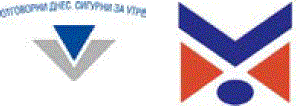 № ........................./	г.за започване на изпитвания на електронна система с фискална памет (ЕСФП) в реални условия от междуведомствена комисия по чл. 10, ал. 5 от Наредба № Н-18 от 13 декември 2006 г. за регистриране и отчитане чрез фискални устройства на продажбите в търговските обекти, изискванията към софтуерите за управлението им и изисквания към лицата, които извършват продажби чрез електронен магазинДанни за обекта:Обект	,гр./с	,адрес: ............................................................................................................................................Данни за задължено лице, стопанисващо обекта:............................................................................................................................................................(наименование на лицето)ЕИК/БУЛСТАТДанни за ЕСФП:Модел на ЕСФП	,№ на свидетелство за одобрен тип	,Регистрационен номер на ЕСФП (FDRID) ..............................................................................4. Вид на средство/а за измерване на разход ...........................................................................5. Нивомерна измервателна система ........................................................................................Провеждане на изпитване:През периода на изпитване в книгата за дневни финансови отчети се вписват показанията на броячите на средства за измерване преди пускане на всеки дневен финансов отчет с нулиране и запис във фискалната памет (Z-отчет).Действия при приключване на изпитването:Записват се броячите в момента на последния Z-отчет.Разпечатва се подробен отчет на фискалната памет за изпитвания период.В 20-дневен срок от започване на изпитването лицето, стопанисващо обекта, чрез производителя/вносителя на ЕСФП предоставя в БИМ книгата за дневни финансови отчети, съдържаща Z-отчети, ежедневните записи на броячите (механични или електронни) и отчета на фискалната памет за периода на изпитване.Книгата се връща на лицето, стопанисващо търговски обект, след проверка.Междуведомствена комисия:Представител на БИМ:……................................................................Представител на НАП:……................................................................Приложение № 7 към чл. 11, ал. 6(Изм. - ДВ, бр. 49 от 2010 г., в сила от 29.06.2010 г., доп. - ДВ, бр. 48 от 2011 г., в сила от 24.06.2011 г., изм. и доп. - ДВ, бр. 76 от 2017 г., изм. - ДВ, бр. 80 от 2018 г.)БЪЛГАРСКИ ИНСТИТУТ ПО МЕТРОЛОГИЯСВИДЕТЕЛСТВО№	FSза съответствие с изискванията на Наредба № Н-18 от 13 декември 2006 г. за регистриране и отчитане чрез фискални устройства на продажбите в търговските обекти, изискванията към софтуерите за управлението им и изисквания към лицата, които извършват продажби чрез електронен магазинЕлектронна система с фискална памет за отчитане на оборотите от продажби на течни горива модел: .................................................................................................................................................................................................................(наименование и означение на модела) с централно регистриращо устройство:.........................................................................................................................................................................................................................................................................................................................,(наименование и означение на типа)произведена от:..................................................................................................................................................................(юридическо наименование)..............................................................................................................................................................................................,(адрес на фирмата) идентификационен номер по чл. 84 от ДОПК.............................................................................................................,телефон/факс.....................................................................................................................................................................,е-mail...................................................................................................................................................................................С буквен идентификатор на номерата на фискалното устройство:............................................................................С цифров идентификатор на номерата на фискалната памет:.....................................................................................Отговаря на изискванията на Наредба № Н-18 от 13 декември 2006 г. за регистриране и отчитане чрез фискални устройства на продажбите в търговските обекти, изискванията към софтуерите за управлението им и изисквания към лицата, които извършват продажби чрез електронен магазин и може да се използва на територията на Република България в смисъла на чл. 118 от Закона за данък върху добавената стойност.Свидетелството е валидно до.........................................................................................................................................Дата	г.Председател:........................................................................................................(подпис и печат)ПРИЛОЖЕНИЕ № 1 КЪМ СВИДЕТЕЛСТВО ЗА СЪОТВЕТСТВИЕ №	FSИздадено на...................................................................................................................................................................(юридическо наименование на производителя)Относно:........................................................................................................................................................................(наименование и означение на модела ЕСФП)ЕСФП е изпитана и одобрена да работи със следните типове средства за измерване:1. ............................................................................., ДР№.....................................................................(тип на средството за измерване)2. ............................................................................., ДР№.....................................................................(тип на средството за измерване)3. ............................................................................., ДР№.....................................................................(тип на нивомерната система)ПРИЛОЖЕНИЕ № 2 КЪМ СВИДЕТЕЛСТВО №... FSОсновна блок-схема на пломбиранеПриложение № 8 към чл. 11, ал. 6(Доп. - ДВ, бр. 48 от 2011 г., в сила от 24.06.2011 г.)БЪЛГАРСКИ ИНСТИТУТ ПО МЕТРОЛОГИЯДОПЪЛНЕНИЕ КЪМ СВИДЕТЕЛСТВО№	FS/....................................................................................................................................................................................................Електронна система с фискална памет за отчитане на оборотите от продажби на течни горива модел:.............................................................................(наименование и означение на модела) с централно регистриращо устройство	,(наименование и означение на типа) произведена от	,(юридическо наименование)................................................................................................................................,(адрес на фирмата)е изпитана и одобрена да работи със следните средства за измерване:1. .............................................................................,	ДР№.....................................................................(тип на средството за измерване)2. .............................................................................,	ДР№.....................................................................(тип на средството за измерване)3. .............................................................................,	ДР№.....................................................................(тип на средството за измерване)4. .............................................................................,	ДР№.....................................................................(тип на средството за измерване)Дата	Председател:..........................................................(подпис, печат)5. .............................................................................,	ДР№.....................................................................(тип на нивомерната система)Приложение № 9 към чл. 15, ал. 1, т. 4(Изм. - ДВ, бр. 49 от 2010 г., в сила от 29.06.2010 г., изм. - ДВ, бр. 80 от 2018 г.)Вх. № ......./	г.ДОЦентралното управление на Националната агенция по приходитеСофияЗАЯВКА№.........../	г.от...............................................................................................................................................................................................(юридическо наименование на фирмата)ЕГН/ЛНЧ/Служебен №от регистъра на НАП	0000000000идентификационен номер по чл. 84ДОПК	0000000000000Адрес за кореспонденция	..........................................................................................................................................................................................................Представлявано от	....................................................................................................(трите имена на ръководителя на фирмата)В съответствие с изискванията на чл. 15, ал. 1, т. 4 от Наредба № Н-18 от 13 декември 2006 г. за регистриране и отчитане чрез фискални устройства на продажбите в търговските обекти, изискванията към софтуерите за управлението им и изисквания към лицата, които извършват продажби чрез електронен магазин моля да ни бъдат дадени:Индивидуални номера на фискално устройство за	броя (последно полученномер	), иИндивидуални номера на фискални памети за	броя (последно полученномер	).Дата:....................................................................................................гр...................................................................................................Заявител:...........................................................................................(фамилия, подпис и печат)Приложение № 10 към чл. 15, ал. 1, т. 9(Изм. - ДВ, бр. 49 от 2010 г., в сила от 29.06.2010 г., предишно Приложение № 10 към чл.15, ал. 1, т. 8, изм. - ДВ, бр. 64 от 2011 г., в сила от 19.08.2011 г.)Формат и параметри на данните, предавани от фирмите производители/вносители на ФУ в НАП Общи положенияЗа периода, определен в наредбата, данните от разчитане на фискалните памети от фирмите производители/вносители на ФУ, както и данните за фискалните памети, които не са могли да се разчетат, се представят в текстов файл FISKAL.PRV, стандарт WINDOWS-1251.Файлът започва с идентификационен запис, след който следват записите с данни за всяка разчетена, респ. неразчетена, фискална памет. Файлът завършва със запис за край на файл. Всички записи започват с фиксиран идентификатор - константа, който е задължителен.Общо описание на файл FISKAL.PRVКогато за периода няма данни от разчитане на фискални памети, вкл. данни за неразчетени такива, фирмата производител/вносител не подава данниСтруктура и формат на записите във файл FISKAL.PRVЗапис с идентификатор 00Запис с идентификатор 01Забележка. Идентификационен номер по чл. 84 ДОПК на лице по чл. 3, което е физическо лице и не е едноличен търговец по смисъла на Търговския закон, е 10-значен и съвпада с единния граждански номер (ЕГН), съответно с личния номер на чужденец (ЛНЧ), във всички останали (включително клонове и поделения) случаи лицата по чл. 3 се идентифицират с 9-значен идентификационен номер по чл. 84 ДОПК.Запис с идентификатор 99Изисквания към структурата и формата на файлаВсички идентификатори и атрибути на записите в последователност, посочена в т. 2, са задължителни.Всеки запис (ред) е с фиксирана дължина и завършва със стандартен разделител за край на ред на текстов файл - знак за Carriage Return с последващ знак Line Feed.Полетата, които участват в структурата на записите, са с фиксирана дължина (посочена в т. 2) и между тях няма разделители.Когато дадено поле е празно (в случаите, когато в описанието по т. 2 не е посочен "задължителен атрибут"), отделените му позиции в записа са запълнени със знак за интервал.Всички символни полета са ляво подравнени и са допълнени отдясно с интервали до крайната позиция на даденото поле.Всички данни с посочен условен формат "цифров" са дясно подравнени и допълнени отляво с нули. В записите с идентификатори "01" (данни за разчетени фискални памети) цифровите полета съдържат стойност с 2 знака след десетичната точка и имат следния задължителен формат: 999999999999.99.Полетата, съдържащи дати, са във формат "дд.мм.гггг".Приложение № 10а към чл. 15, ал. 1, т. 11(Ново - ДВ, бр. 76 от 2017 г., изм. - ДВ, бр. 80 от 2018 г.)Файлът започва с начален запис със структура:Следват записите, описващи конкретни сервизни техници. Тези записи са със структура:	Файлът носи име ‘BULSTAT’ _PRL10A.txt като ‘BULSTAT’ - ЕИК по БУЛСТАТ на производителя/вносителя на ЕСФП.Полетата се отделят едно от друго само със запетая.Данните от тип Character се заграждат с двойни кавички ("). Например: "Петров". Вътре в текстовите полета не трябва да се пишат две двойки кавички, а само една, например: да не се изписва ""Петров"", а само "Петров".В полетата "Наименование на производителя/вносителя на ЕСФП" и № 4, 5, 6, 8 се допускат само символи на кирилица и символите тире " - ", точка "." и символ (шпация).Текстът се записва само с главни букви, като в текстовите полета не се пишат запетаи.От един производител за един сервизен техник на едно лице, извършващо сервизно обслужване и ремонт,следва да има само един активен ключ за достъп до произведените от този производител модели ЕСФП.В поле № 9 се попълват данни само за един номер на свидетелство за одобрен тип на ЕСФП. Когато едно лице има право да сервизира повече от една ЕСФП, то данните за всяко свидетелство се подават като отделен запис.При подаване на данни за предоставени ключове за достъп до ЕСФП се попълват всичките полета от файла с изключение на поле № 13.С подаване на данни за коригиращи записи тип на записа 2 може да се коригира единствено поле "Ключ за достъп до ЕСФП", като следва да се попълнят всички останали задължителни полета от файла.Всеки запис завършва задължително с 1 брой CR и LF (CHR(13)+CHR(10).	Маркерът за край на файла задължително е CTRL + Z (или CHR(26) или 1А), като задължително се поставя само един маркер за край на файла. След маркера за край на файла не следва да се поставят други символи. Във файловия формат не трябва да има празни редове.Текстовите файлове трябва да отговарят на ANSI стандарта Windows-1251 (CP1251).Приложение № 11 към чл. 17, ал. 2(Изм. - ДВ, бр. 49 от 2010 г., в сила от 29.06.2010 г., доп. - ДВ, бр. 48 от 2011 г., в сила от 24.06.2011 г., изм. и доп. - ДВ, бр. 80 от 2018 г.)СВИДЕТЕЛСТВОза регистрация на фискално устройство......................... г.Идентификационен номер по чл. 84 ДОПК	, ЕГН/ЛНЧ/служебен номер от регистър на НАП..........................................................................................................................................Собственост на	,(име и адрес на задълженото лице)представлявано от..............................................................................................................................................................................................................................(трите имена на управителя)търговски обект..............................................................................................................................................................................................................................(наименование, адрес на обекта)Фискално устройство модел..............................................................................................................................................................................................................................(наименованието на модела, вписано в паспортас централно регистриращо устройство............................................................................................................................................................................................................................(попълва се само за ЕСФП за продажбас бензино- (газо-) колонки/разходомер/измервателна система тип.......................................................................................................................................................................(попълва се само за ЕСФП за продажба..............................................................................................................................................................................................................................с нивомерна система тип..............................................................................................................................................................................................................................(попълва се само за ЕСФП за продажбаРегистрационен номер на устройството(FDRID)...............................................................................................................................................................................................................одобрен със свидетелство на БИМ №............................................/................................................................................................................................................................................Индивидуален номер на фискалното устройство...................................................................................................................................................................................................................Индивидуален номер на фискалната памет..........................................................................................................................................................................................................................Лице, извършващо сервизно обслужване и ремонт:а)	,(ЕИК, наименование, адрес и телефон)..............................................................................................................................................................................................................................(собствено и фамилно име на сервизния техник) Сервизен договор № ....... .........от	г. подпис/печат==================================================================================Фискалното устройство е регистрирано в приходната администрация с потвърждение№....................................................................................................................................................Дата	г.Забележка. В т. 1 физическите лица попълват съответно:за еднолични търговци - идентификационен номер по чл. 84 ДОПК;за физическите лица, които не са еднолични търговци - единния граждански номер (ЕГН), ЛНЧ или служебен номер по чл. 84, ал. 3 ДОПК.Приложение № 11а към чл. 17, ал. 2(Ново - ДВ, бр. 40 от 2013 г., в сила от 30.04.2013 г., изм. - ДВ, бр. 80 от 2018 г.)СВИДЕТЕЛСТВОза регистрация на ИАСУТД......................... г.Идентификационен номер по чл. 84 ДОПК..............................................................................................................................................................................................................................ЕГН/ЛНЧ/служебен номер от регистър на НАПСобственост на..........................................................................................................................................................................................................................(име и адрес на задълженото лице)представлявано от..........................................................................................................................................................................................................................(трите имена на управителя)търговски обект..............................................................................................................................................................................................................................(наименование, адрес на обекта)ИАСУТД тип.............................................................................................................................................................................................................................(наименованието на типа, вписано в свидетелството за одобряването му) Регистрационен номер на системата (FDRID).............................................................................................................................................................................................................................................................................................................................................................................................................................одобрен със свидетелство на БИМ №........................................................................................................................................................................................................................................../...........................................................................................................................................................................................Индивидуален номер на системата.........................................................................................................................................................................................................................................................................................................................................................................................................................................Лице, извършващо сервизно обслужване и ремонт:а) ..........................................................................................................................................................................................................................(ЕИК, наименование, адрес и телефон) (собствено и фамилно име на сервизния техник)Сервизен договор №..........................................................................................................................................................................................................................от	г. подпис/печатСервизен договор №..........................................................................................................................................................................................................................от	г. подпис/печатСервизен договор №..........................................................................................................................................................................................................................от	г. подпис/печат=============================Забележка. В т. 1 физическите лица попълват съответно:за еднолични търговци - идентификационен номер по чл. 84 ДОПК;за физическите лица, които не са еднолични търговци - единния граждански номер (ЕГН), ЛНЧ или служебен номер по чл. 84, а ДОПК.Приложение № 12 към чл. 22, ал. 3(Изм. - ДВ, бр. 49 от 2010 г., в сила от 29.06.2010 г., доп. - ДВ, бр. 48 от 2011 г., в сила от 24.06.2011 г., изм. и доп. - ДВ, бр. 80 от 2018 г.)ПРОТОКОЛза демонтаж на фискална памет.................................................................................................................................................................(име, адрес за кореспонденция, телефон на задълженото лице)Представляван от.............................................................................................................................................................(трите имена на управителя, адрес, телефон)Търговски обект..............................................................................................................................................................,(наименование, адрес, телефон на търговския обект)за фискално устройство модел	, одобрен със свидетелство на БИМ №..................................................Пломбиран от	, идентификационен номер по чл. 84 ДОПК.............................................(фирма производител/вносител/сервизен техник)Индивидуален № на ФУ	Индивидуален № на ФП............................................................Регистрационен номер на устройството(FDRID)......................................................................................................Причина за демонтаж....................................................................................................................................................Към датата на протокола, видно от дневника за дневния оборот, общата сума за периода еот ........................ до ...................... е	,(цифром, словом) в т.ч. ДДС (А).................................................................................................................................................................ДДС (Б)............................................................................................................................................................................ДДС (В)............................................................................................................................................................................ДДС (Г).............................................................................................................................................................................Общ сторно оборот ........................................................................................................................(цифром и словом)В т. ч. ДДС (А)................................................................................................................................................................ДДС (Б)..............................................................................................................................................................................ДДС (В).............................................................................................................................................................................ДДС (Г)............................................................................................................................................................................Лице, извършващо сервизно обслужване и ремонт...................................................................................................,(наименование и адрес за кореспонденция)идентификационен номер по чл. 84 ДОПК................................................................................................................,...........................................................................................................................................................................................(име и телефон на сервизния техник)Настоящият протокол се изготви в четири екземпляра, от които по един за тримата представители и един за БИМ - София., представител на производител/вносител, гр............................................................................(дата, подпис и печат), представител на лице, извършващо сервизно обслужване и ремонт, гр.............................., собственик на фискалното устройство....................................................................................(дата, подпис и печат)(дата, подпис и печат)================ попълва се от фирмата производител/вносител ====================== При разчитане на фискалната памет от.......................................................................................................................(фирма производител/вносител) за периода от ................... до ........... е прочетена тотална сума за реализиран оборот	лв.,(цифром, словом) в т.ч. ДДС (А).................................................................................................................................................................ДДС (Б)............................................................................................................................................................................ДДС (В)............................................................................................................................................................................ДДС (Г).............................................................................................................................................................................Общ сторно оборот ........................................................................................................................(цифром и словом)В т. ч. ДДС (А)................................................................................................................................................................ДДС (Б)..............................................................................................................................................................................ДДС (В).............................................................................................................................................................................ДДС (Г)............................................................................................................................................................................Дата ......................... г.,	Подпис и печат: .......................................................................Гр. ................................	(фирма производител/вносител)Приложение № 13 към чл. 45, ал. 2(Изм. - ДВ, бр. 49 от 2010 г., в сила от 29.06.2010 г., изм. - ДВ, бр. 40 от 2013 г., в сила от 30.04.2013 г., изм. - ДВ, бр. 80 от 2018 г.)ДО БИМЗАЯВЛЕНИЕот............................................................................................................................................................................................................................................................................................................................................................................................................................................................(наименование, адрес)идентификационен номер по чл. 84 ДОПК.......................................................................................................................................................................................................телефон/факс	, е-mail..................................................................................................................................................................с управител............................................................................................................................................................................................................................(име и фамилия)за регистриране на лице, извършващо сервизно обслужване и ремонт на ФУ/ИАСУТД тип:№1.Поддръжка на посочените типове ФУ/ИАСУТД ще се извършва от сервизните техници:1. ...................................................................................................................................................................................................................................(име, презиме, фамилия) (телефон)2. ...................................................................................................................................................................................................................................(име, презиме, фамилия) (телефон)3. ...................................................................................................................................................................................................................................(име, презиме, фамилия) (телефон)4. ...................................................................................................................................................................................................................................(име, презиме, фамилия) (телефон)5. ................................................................................................................................................................................................................................... 		(име, презиме, фамилия) (телефон)	 НАЧИН НА ПЛАЩАНЕ:0 ПРЕДВАРИТЕЛНОПО БАНКОВ ПЪТ0 ПРЕДВАРИТЕЛНОВ БРОЙПРИ НЕОБХОДИМОСТ ОТ ВЪЗСТАНОВЯВАНЕ НА ПРЕДВАРИТЕЛНО ПЛАТЕНА ОТ ЗАЯВИТЕЛЯ СУМА ДА СЕ ИЗПОЛЗВ СЛЕДНИТЕ БАНКОВИ РЕКВИЗИТИ:Банка:..............................................................................................................................................................................................................................Клон:.............................................................................................................................................................................................................................. BIC:.............................................................................................................................................................................................................................. IBAN:..............................................................................................................................................................................................................................Дата: .........	Управител: ..............................(подпис, печат)Приложение № 14 към чл. 45, ал. 4(Предишно Приложение № 14 към чл. 45, ал. 3, изм. - ДВ, бр. 49 от 2010 г., в сила от 29.06.2010 г., изм. - ДВ, бр. 40 от 2013 г., в сила от 30.04.2013 г., изм. - ДВ, бр. 80 от 2018 г.)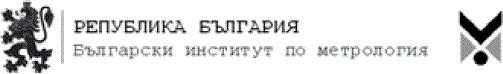 РАЗРЕШЕНИЕ№ ……….за извършване на техническо обслужване и ремонт на фискални устройства/ИАСУТДНа основание чл. 45, ал. 4 от Наредба № Н-18 от 2006 г. за регистриране и отчитане чрез фискални устройства на продажбите в търговските обекти, изискванията към софтуерите за управлението им иизисквания към лицата, които извършват продажби чрез електронен магазин издавам разрешение и регистрирам в регистъра на лицата, получили разрешение за извършване на техническо обслужване и ремонт на ФУ/ИАСУТД, под № ……………….(наименование на лицето)с постоянен адрес: ........................................................................................................................Идентификационен номер по чл. 84 от ДОПК	,телефон/факс: ………………………………………..........; е-mail	,което отговаря на изискванията на посочената наредба за сервизно обслужване и ремонт на фискални устройства/ИАСУТД:тип ............................., произведен от .........................................................................................(наименование на производителя/вносителя)и одобрен от БИМ със свидетелство за съответствие №	/	г.Дата	г.ПРЕДСЕДАТЕЛ: ..........................................(подпис и печат)Приложение № 15 към чл. 51(Изм. - ДВ, бр. 49 от 2010 г., в сила от 29.06.2010 г., изм. - ДВ, бр. 64 от 2011 г., в сила от 19.08.2011 г., предишно Приложение № 15 към чл. 51, ал. 1, изм. и доп. - ДВ, бр. 80 от 2018 г.)Формат и параметри на данните, предавани от лицата, извършващи сервизно обслужване и ремонт, в НАПОбщи положенияДанните за издаваните свидетелства от лицата, извършващи сервизно обслужване и ремонт, както и данните при прекратяване на сервизното обслужване за периода, определен в наредбата, се представят в текстов файл FISKAL.SER, стандарт WINDOWS-1251.Файлът започва с идентификационен запис, след който следват записите с данни за всяко издадено свидетелство, респективно данните при прекратяване на сервизното обслужване. Данните за всеки документ са структурирани в 11 последователни записа, които са задължителни и започват с фиксиран идентификатор - константа.Общо описание на файл FISKAL.SER00	Данни за лицата, извършващи сервизно обслужване и ремонт, отчетен период и брой документи в предавания файл01	Идентификатор на собственика на ФУ - БУЛСТАТ, ЕГН02	Данни за собственика на ФУ - име, адрес, управител03	Данни за търговския обект - име, адрес04	Наименование на компетентната ТД на НАП на фирмата - собственик на ФУ05	Модел на ФУ, ЦРУ за ЕСФП06	Описание на колонките/разходомерите/измервателните системи за ЕСФП07	Номер и дата на свидетелство за одобрение от БИМ08	Индивидуален номер на ФУ и индивидуален номер на ФП09	Данни за лицето, извършващо сервизно обслужване и ремонт, издало свидетелството10	Име на сервизен техник11	Дата на издаване на свидетелството, дата на прекратяване на договора01	Първи запис за следващ документ................................   ...............................   .......................................................................................................................................................................................   ...............................   .......................................................................................................................................................................................   ...............................   .......................................................................................................................................................................................	11	Последен запис за последен документ99	Запис за край на файлКогато за периода няма новоиздадени свидетелства, съответно няма прекратени такива, лицето, извършващо сервизно обслужване и ремонт, не подава данни.Структура и формат на записите във файл FISKAL.SERЗапис с идентификатор 00Запис с идентификатор 014	идентификационен номер по чл. 84 ДОПК на(10 цифри)		собственикът е физическо лице,което не е ЕТ)9	символен	дасобственика на ФУ	(9 цифри)Забележка. Идентификационен номер по чл. 84 ДОПК на лице по чл. 3, което е физическо лице и не е едноличен търговец по смисъла на Търговския закон, е 10-значен и съвпада с единния граждански номер (ЕГН), съответно с личния номер на чужденец (ЛНЧ), във всички останали (включително - клонове и поделения) случаи лицата по чл. 3 се идентифицират с 9-значен идентификационен номер по чл. 84 ДОПК.Запис с идентификатор 02Запис с идентификатор 03Запис с идентификатор 04Запис с идентификатор 05Запис с идентификатор 06Идентификатор	2	константа "06"	да Бензино- (газо-)колонки/разходомери/измервателни системитип240	символен	да - за ЕСФП запродажби на течни гориваЗапис с идентификатор 07Запис с идентификатор 08Запис с идентификатор 09сервизно обслужване и ремонт3	Адрес на лицата, извършващи25	символен	даЗапис с идентификатор 10Запис с идентификатор 11със лицето, извършващо сервизно обслужване и ремонт(дд.мм.гггг)	сключване на договорДата на прекратяване на сер-	10	дата	да - при данни за визното обслужване		(дд.мм.гггг)		прекратяванеПричина за прекратяване	1	цифрови стойности:	да - при данни за1 - кражба на ФУ;	прекратяване 2 - загубване на ФУ;3 - унищожаване на ФУ;0 - всички остана- ли случаиЗапис с идентификатор 991	Идентификатор за последен	2	константа "99"	да запис във файлаИзисквания към структурата и формата на файлаВсички идентификатори и атрибути на записите в последователност, посочена в т. 2, са задължителни.Всеки запис (ред) е с фиксирана дължина и завършва със стандартен разделител за край на ред на текстов файл - знак за Carriage Return с последващ знак Line Feed.Полетата, които участват в структурата на записите, са с фиксирана дължина (посочена в т. 2) и между тях няма разделители.Когато дадено поле е празно (в случаите, когато в описанието по т. 2 не е посочен "задължителен атрибут"), отделените му позиции в записа са запълнени със знак за интервал.Всички символни полета са ляво подравнени и са допълнени отдясно с интервали до крайната позиция на даденото поле.Всички данни с посочен условен формат "цифров" са дясно подравнени и допълнени отляво с нули. Полетата, съдържащи дати, са във формат "дд.мм.гггг".Приложение № 16 към чл. 39, ал. 7(Ново - ДВ, бр. 77 от 2009 г., в сила от 01.10.2009 г., отм. - ДВ, бр. 49 от 2010 г., в сила от 29.06.2010 г.)Приложение № 17 към чл. 10, ал. 10, чл. 18, ал. 1 и 2, чл. 19 и чл. 22, ал. 1(Ново - ДВ, бр. 49 от 2010 г., в сила от 29.06.2010 г., предишно Приложение № 17 към чл. 10, ал. 10, чл. 18, ал. 1, 2 и 3 и чл. 22, ал. 1, изм. - ДВ, бр. 48 от 2011 г., в сила от 24.06.2011 г., изм. и доп. - ДВ, бр. 54 от 2012 г., в сила от 17.07.2012 г., доп. - ДВ, бр. 40 от 2013 г., в сила от 30.04.2013 г., изменението и допълнението с ДВ, бр. 54 от 2012 г. обявено за нищожно с Решение№ 5079 от 10.04.2013 г. на ВАС - ДВ, бр. 93 от 2013 г., изм. и доп. - ДВ, бр. 111 от 2013 г., в сила от 01.01.2014 г., изм. с Решение № 6046 от 26.05.2015 г. на ВАС, изм. - ДВ, бр. 83 от 2015 г., в сила от 27.10.2015 г., изм. и доп. - ДВ, бр. 76 от 2017 г., изм. - ДВ, бр. 80 от 2018 г., изм. и доп. - ДВ, бр. 26 от 2019 г., в сила от 29.03.2019 г., доп. - ДВ, бр. 8 от 2020 г., доп. - ДВ, бр. 68 от 2020 г., в сила от 31.07.2020 г.)Данни за обмен с НАП(доп. - ДВ, бр. 26 от 2019 г., в сила от 29.03.2019 г.) Приложението описва данните в табличен вид, които ще се обменят межд и фискалните устройства/ИАСУТД в XML формат. НАП предоставя валидиращи XML схеми на заинтересованите лица.(изм. и доп. - ДВ, бр. 80 от 2018 г., доп. - ДВ, бр. 68 от 2020 г., в сила от 31.07.2020 г.) Описание за данните, подавани при регистрация, промяна на основни данни или дерегистрация.1а. (доп. - ДВ, бр. 76 от 2017 г., изм. - ДВ, бр. 80 от 2018 г., доп. - ДВ, бр. 8 от 2020 г., доп. - ДВ, бр. 68 от 2020 г., в сила от 31.07.2 подавани от ЕСФП, свързани с нивомерна система и подаващи данни за броячите на средствата за измерване на разход (тип 31) п основни данни или дерегистрация.(доп. - ДВ, бр. 76 от 2017 г., изм. и доп. - ДВ, бр. 80 от 2018 г.) Описание на полетата, подавани от НАП като отговор при регист данни и дерегистрация.(доп. - ДВ, бр. 80 от 2018 г.) Описание на полетата при предаване на X отчет към НАП в XML схема.(доп. - ДВ, бр. 80 от 2018 г.) Описание на полетата при предаване на Х отчет към НАП от ИАСУТД.(изм. и доп. - ДВ, бр. 80 от 2018 г.) Описание на полетата на Z отчет, подаван към НАП.(доп. - ДВ, бр. 80 от 2018 г.) Описание на полетата на Z отчет при предаване към НАП от ИАСУТД.(доп. - ДВ, бр. 80 от 2018 г.) Описание на полетата в отговор на НАП при предаване на X или Z отчет.СтатусStatusИзброим- Успешно- Грешка при валидация на съобщението- Грешен номер на ФУ/ИАСУТД- Грешен номер на фискална памет- Грешен IMSI11 - Грешен FDRID 22 - Грешен TID- Неактивна задача- Липсва елементRZPTID- Дублиран Z/X Counter(ZC/XC)!- Несъответствие между резервоар и тип гориво според търговската номенклатура (FTT)- Несъответствие между dml флаг на колонка/разходомер/ измервателна система и dml флаг на пистолетите към нея- Грешен тип задача(Z/X/ZP)- Грешен RZPTID- Липсва елемент FDError (при грешно разчетена задача)- Невалидна дата на отчет38 - Дублиране на вида гориво в продажбите.Описание на полетата при съобщение за доставка на гориво по данни от нивомерната система на ЕСФП (31) към НАП.(доп. - ДВ, бр. 80 от 2018 г.) Описание на полетата при съобщение за доставка на гориво по документи от ЕСФП (31) към НАП.9а. (нова - ДВ, бр. 80 от 2018 г.) Описание на полетата в отговора на НАП при предаванена съобщение за доставка на гориво по документи или по данни от нивомерната система на ЕСФП (31).(изм. - ДВ, бр. 76 от 2017 г., доп. - ДВ, бр. 80 от 2018 г.) Описание на полетата при съобщение за прекъсване/възста връзката/комуникацията между сонда на резервоар и конзола на НИС в състава на ЕСФП (31) към НАП, както и данни от измервателна система за наличните количества горива, автоматично подавани на всеки шест часа (регулярно предаване на данни)Автоматичното подаване на данни на всеки шест часа за наличните количества горива започва считано от часа на регистрация на(изм. - ДВ, бр. 76 от 2017 г., изм. - ДВ, бр. 80 от 2018 г.) Описание на полетата при съобщение за прекъсване/възстановяване н връзката/комуникацията между ЦРУ и средството за измерване на разход/пистолета в състава на ЕСФП (31) към НАП.(нова - ДВ, бр. 76 от 2017 г.) Описание на полетата при съобщение за блокиране/възстановяване на работата на ЕСФП13. (нова - ДВ, бр. 76 от 2017 г., доп. - ДВ, бр. 80 от 2018 г., изм. и доп. - ДВ, бр. 26 от 2019 г., в сила от 29.03.2019 г.) полетата при предаване към НАП от ФУ на данни от документ за продажба в XML схема13а. (нова - ДВ, бр. 80 от 2018 г., доп. - ДВ, бр. 26 от 2019 г., в сила от 29.03.2019 г.) Описание на полетата при предаване към НАданни от сторно документ/кредитно известие в XML схема:14. (нова - ДВ, бр. 76 от 2017 г., доп. - ДВ, бр. 80 от 2018 г., изм. и доп. - ДВ, бр. 26 от 2019 г., в сила от 29.03.2019 г., доп. - 2020 г., доп. - ДВ, бр. 68 от 2020 г., в сила от 31.07.2020 г.) Описание на полетата при предаване към НАП от ИАСУТД на данни за продажба в XML схема14а. (нова - ДВ, бр. 80 от 2018 г., доп. - ДВ, бр. 26 от 2019 г., в сила от 29.03.2019 г.) Описание на полетата при предаване ИАСУТД на данни от сторно документ в XML схема15. (нова - ДВ, бр. 76 от 2017 г., доп. - ДВ, бр. 80 от 2018 г.) Описание на полетата в отговор на НАП при предаване на данни о за продажба/сторно документSMS съобщения, изпращани от НАП към ФУSMS съобщение за промяна в периодичността на изпращане на дневните отчети с нулиране (Z отчети), съхранявани в паметта н терминал.Отделните полета се намират на отделни редове в SMS.IMSI номерът служи за проверка за съвпадение от страна на ФУ с IMSI номера на неговата SIM. Ако няма съвпадение, съобщението се отхвърля.SMS съобщение за изпращане на неизпратените Z отчети (ZPurge).При получаване на тази задача устройството изпраща към данъчния сървър всички натрупани и неизпратени Z отчети. Периодичността на задачата по подразбиране не се променя. В изпращаните данни като идентификатор на задача присъства TID на задачата по подразбиране, а тук изложеното TID присъства като допълнително поле в данните. По-подробно това е описано в структурата на изпращаните данни със Z отчети.SMS съобщение за изпращане на периодични X отчети - наблюдение на търговския обект.Отделните полета се намират на отделни редове в SMS (разделени с препоръчвания символ/и).При настъпване на крайната дата и час задачата се деактивира автоматично (без да се изпраща нищо).Устройството изпълнява работата по задачата си по подразбиране, максимално независимо от X задачата (ако има такава).При постъпване на нова X задача преди приключване на старата старата се деактивира и влиза в сила новата.Запитване от ФУ при загуба на основни данни от комуникацията с НАПОписание на полетата при запитване от ФУ към НАП при загуба на основни данни от комуникацията с НАП.(доп. - ДВ, бр. 76 от 2017 г., изм. и доп. - ДВ, бр. 80 от 2018 г.) Връщане на отговор от НАП към ФУ при загуба на основни данни от комуникацията с НАПВсеки оператор подава искане за получаване на номенклатурен код, под който ще се осъществява обмяната на данни с НАПТаблица 1. (изм. - ДВ, бр. 80 от 2018 г., доп. - ДВ, бр. 68 от 2020 г., в сила от 31.07.2020 г.) Описание на кодовете за вид обект, подавани в поле PSType, подавани при регистрация и промяна на основни данни към НАП в XML схемаПриложение № 18 към чл. 26, ал. 1, т. 10(Ново - ДВ, бр. 49 от 2010 г., в сила от 29.06.2010 г.)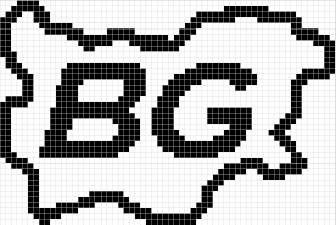 60 x 40 пикселаЗабележка. За доработените ФУ по § 58, ал. 3, работещи с матрични буквено-цифрови печатащи устройства е допустимо фискалното лого да е без очертанията на картата на България.Приложение № 18а към чл. 26, ал. 5(Ново - ДВ, бр. 76 от 2017 г., доп. - ДВ, бр. 80 от 2018 г., предишно Приложение № 18а към чл. 26, ал. 4 - ДВ, бр. 10 от 2019 г., доп. - ДВ, бр. 26 от 2019 г., в сила от 29.03.2019 г., доп. - ДВ, бр. 8 от 2020 г., изм. - ДВ, бр. 68 от 2020 г., в сила от 31.07.2020 г.)QR кодът представлява уникален двумерен баркод и се съдържа в края на всеки документ за продажба/сторно операция непосредствено преди текста "ФИСКАЛЕН БОН"/"СИСТЕМЕН БОН", а в случаите на издаване на ДУБЛИКАТ на фискален/системен бон непосредствено преди текста "СЛУЖЕБЕН БОН". QR кодът не се включва при формирането на контролното число и не се отпечатва на копия на документи за продажба/сторно операция от КЛЕН.При отпечатването на QR кода всички данни се кодират в ASCII формат по стандарт ISO/IEC 8859-5 с разделител между отделните полета "*".Размерът на QR кода трябва да бъде не по-малък от 18 мм х 18 мм.Кодирането на информацията в QR кода за ФУ се извършва в следната последователност и формат на данните: <номер на фискалната памет (FMIN)>*<номер на документ за продажба/сторно операция>*<дата на издаване на документ за продажба/сторно операция във формат ГГГГ-ММ-ДД>*<час на издаване на документ за продажба/сторно операция във формат ЧЧ:ММ:СС>*<обща сума на продажбата/сторно операцията>. Пример: 01234567*0000000123456789*2017-05-20*12:45:56*45.89.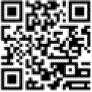 (QR кодът за ФУ е илюстративен)Кодирането на информацията в QR кода за ИАСУТД се извършва в следната последователност и формат на данните: <идентификатор на ИАСУТД (IASUTDID)>*<номер на документ за продажба/сторно операция>*<дата на издаване на документ за продажба/сторно операция във формат ГГГГ-ММ-ДД>*<час на издаване на документ за продажба/сторно операция във формат ЧЧ:ММ:СС>*<обща сума на продажбата/сторно операцията>. Пример: ABC0123456*0000000123456789*2017-05-20*12:45:56*45.89.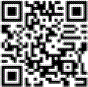 (QR кодът за ИАСУТД е илюстративен)Кодирането на информацията в QR кода за софтуер по чл. 52т се извършва в следната последователност и формат на данните: "<уникален номер на електронния магазин, получен от НАП при подаване на информация по чл. 52р съгласно приложение № 33>*< >*<уникален номер на клиентската поръчка>*<референтен номер на финансовата трансакция>*<дата на издаване на документ за продажба във формат ГГГГ-ММ-ДД>*<час на издаване на документ за продажба във формат ЧЧ:ММ:СС>*<обща сума на продажбата>.Приложение № 19 към чл. 3, ал. 3(Ново - ДВ, бр. 48 от 2011 г., в сила от 24.06.2011 г., изм. и доп. - ДВ, бр. 7 от 2012 г., в сила от 24.01.2012 г., отм. - ДВ, бр. 76 от 2017 г.)Приложение № 20 към чл. 10, ал. 8, т. 2а(Ново - ДВ, бр. 54 от 2012 г., в сила от 17.07.2012 г., обявено за нищожно с Решение № 5079 от 10.04.2013 г. на ВАС - ДВ, бр. 93 от 2013 г.)Приложение № 20а към чл. 10, ал. 8, т. 2б(Ново - ДВ, бр. 111 от 2013 г., в сила от 01.01.2014 г., изм. - ДВ, бр. 80 от 2018 г.)БЪЛГАРСКИ ИНСТИТУТ ПО МЕТРОЛОГИЯ СВИДЕТЕЛСТВО№ .........за съответствие с изискванията на Наредба № Н-18 от 13 декември 2006 г. за регистриране и отчитане чрез фискални устройс изискванията към софтуерите за управлението им и изисквания към лицата, които извършват продажби чрФискално устройство тип..............................................................................................................................................................................................................................(ФУВАС)модел..............................................................................................................................................................................................................................(наименование и означение на модела)произведен от..............................................................................................................................................................................................................................(юридическо наименование)БУЛСТАТ..............................................................................................................................................................................................................................телефон/факс..............................................................................................................................................................................................................................е-mail..............................................................................................................................................................................................................................Тип на разплащателния блок:..............................................................................................................................................................................................................................Тип комуникация:..............................................................................................................................................................................................................................С буквен идентификатор на номерата на фискалното устройство:..............................................................................................................................................................................................................................С цифров идентификатор на номерата на фискалната памет:..............................................................................................................................................................................................................................Отговаря на изискванията на Наредба № Н-18 от 13 декември 2006 г. за регистриране и отчитане чрез фискални устройства на пр към софтуерите за управлението им и изисквания към лицата, които извършват продажби чрез електронен магазин и може да бъд България за отчитане на оборотите от продажби в търговски обекти.Свидетелството е валидно до	г.Дата ......................................	Председател: ....................................................................София	(подпис, печат)Приложение № 21 към чл. 10, ал. 8, т. 2а(Ново - ДВ, бр. 54 от 2012 г., в сила от 17.07.2012 г., обявено за нищожно с Решение № 5079 от 10.04.2013 г. на ВАС - ДВ, бр. 93 от 2013 г.)Приложение № 21а към чл. 10, ал. 8, т. 2б(Ново - ДВ, бр. 111 от 2013 г., в сила от 01.01.2014 г.)БЪЛГАРСКИ ИНСТИТУТ ПО МЕТРОЛОГИЯ ДОПЪЛНЕНИЕ КЪМ СВИДЕТЕЛСТВО№ ................./.................................Фискално устройство тип............................................................................................................................................................................................................................................................................................................................................................................................................................................................(ФУВАС)произведено от:..............................................................................................................................................................................................................................(юридическо наименование)..............................................................................................................................................................................................................................(адрес на фирмата)е изпитано и одобрено да работи със следните типове разплащателни блокове и типове комуникация:1. ..........................................................................................................................................................................................................................2. ..........................................................................................................................................................................................................................3. ..........................................................................................................................................................................................................................4. ..........................................................................................................................................................................................................................Дата ......................................	Председател: ....................................................................(подпис, печат)Приложение № 22 към чл. 59а, ал. 1 и 2(Ново - ДВ, бр. 40 от 2013 г., в сила от 30.04.2013 г., изм. - ДВ, бр. 111 от 2013 г., в сила от 01.04.2014 г., доп. - ДВ, бр. 44 от 2017 г., сила от 01.08.2017 г., изм. - ДВ, бр. 80 от 2018 г.)Обхват, формат и валидации на данните в ЕДДСекция "ЗЛ, получател на горивото" (попълва се само при ЕДД за продажба) В тази секция при продажба се попълва получателят на горивото по фактураСекция "Местоназначение" ("Място на престой" при ЕДД за престой)Задължителна секция при подаване на ЕДД за продажба, при ЕДД за промяна на местоназначение и при ЕДД за престой. Не се попълва при ЕДД за промяна на превоз. В местоназначение при ЕДД за продажба и ЕДД за промяна на местоназначение се попълва или крайното местоназначение на горивото, или непосредственото местоназначение, където горивото ще се получи от получателя по фактура или ще се разтовари. За място на престой задължително се посочва мястото, където горивото престоява в превозното (транспортното) средство.Секция "Данни за превоза на горивото"Секцията не се попълва, когато за вид в секцията "Местоназначение" е посочено "Продажба без преместване".ПревозвачНе се попълва при вид на транспорта "Фиксирани транспортни съоръжения"Фирма - превозвач - Чуждестранно ЮЛ без служебен номер в НАПДанни за лицето, физически предало горивотоСекцията не се попълва, когато за вид в секцията "Местоназначение" е посочено "Продажба без преместване" или "Предназначено за износ", или "Продажба без разтоварване на ТС", или когато при ЕДД за престой за вид на транспорта е посочен "Железопътен", или когато за вид на транспорта е посочено "фиксирани транспортни съоръжения".Приложение № 23 към чл. 59а, ал. 1 и 3(Ново - ДВ, бр. 40 от 2013 г., в сила от 30.04.2013 г., изм. - ДВ, бр. 111 от 2013 г., в сила от 01.04.2014 г., доп. - ДВ, бр. 44 от 2017 г., в сила от 01.08.2017 г., изм. - ДВ, бр. 80 от 2018 г.)Обхват, формат и валидации на данните в ЕДПСекция "Данни относно доставката"Секция "ЗЛ, от което е получено горивото"В тази секция при продажба се попълва доставчикът на горивото по фактура, ако е имало продажба, а ако горивото е вече получено с предходен документ от ЗЛ, подател на ЕДП, то се посочват данните на ЗЛ, подател на ЕДП.Юридическо лицеФизическо лицеЧуждестранно ЮЛ без служебен номер в НАПЧуждестранно ФЛ без служебен номер в НАПСекция "Място на получаване на горивото"Задължителна секция за ЕДП. В случаите, в които горивото се продава от/на посредник, без данапуска транспортното средство, видът е "Продажба без разтоварване на ТС" и не се посочват данни за мястото на получаване. Във всички други случаи за място на получаване на горивото с ЕДП се посочва мястото на разтоварване на горивото.Секция "Данни за превоза на горивото"Секцията не се попълва, когато за вид в секцията "Място на получаване" е посочено "Продажба без преместване".Транспортно средствоПревозвач - Не се попълва при вид на транспорта "Фиксирани транспортни съоръжения"Фирма - превозвач - Юридическо лицеФирма - превозвач - чуждестранно ЮЛ без служебен номер в НАПДанни за водача на МПССекцията се попълва само за шосеен транспортФизическо лицеЧуждестранно ФЛ без служебен номер в НАПДанни за лицето, физически предало горивотоСекцията не се попълва, когато за вид в секцията "Място на получаване" е посочено "Продажба без преместване" или "Предназначено за износ", или "Продажба без разтоварване на ТС", или когато за вид на транспорта е посочено "фиксирани транспортни съоръжения".Физическо лицеЧуждестранно ФЛ без служебен номер в НАПДанни за лицето, физически получило горивотоФизическо лицеЧуждестранно ФЛ без служебен номер в НАППриложение № 24 към чл. 17, ал. 1(Ново - ДВ, бр. 40 от 2013 г., в сила от 30.04.2013 г., изм. и доп. - ДВ, бр. 80 от 2018 г.,изм. - ДВ, бр. 26 от 2019 г., в сила от 29.03.2019 г.)ЗАЯВЛЕНИЕот .........................................................................................................................................................................................................................(име, презиме и фамилия)в качеството на представляващ/упълномощено лице на .................................................за въвеждане в експлоатация и регистрация на фискално устройство със следните данни:1. Идентификационен номер по чл. 84 ДОПК	, ЕГН/ЛНЧ/служебен номер от регистър на Н..........................................................2. Собственост на ..............................................................................................................................................................................................(наименование и адрес на задълженото лице)Търговски обект.....................................................................................................................................................................................................................(вид и наименование)Вид дейност на обекта:...........................................................................................................................................................................................................................................................................................................................................................................................................................................(код и описание на дейността съгласно номенклатурата в таблица 1 към приложение № 17)Адрес на обекта:................................................................................................................................................................................................................................................................................................................................................................................................................................................(посочва се и код по ЕКАТТЕ за населено място)Фискално устройство модел:..................................................................................................................................................................................................(наименованието на модела)с централно регистриращо устройство.......................................................................................................................................................................................................................................................................................................................................................................................................................................(попълва се само за ЕСФП за продажба на течни горива) с бензино- (газо-) колонки/разходомер/измервателна система тип...............................................................................................................................................................................................(попълва се само за ЕСФП за продажба на течни горива)с нивомерна система тип	,(попълва се само за ЕСФП за продажба на течни горива) одобрен със свидетелство на БИМ № .........................................................../	г.Индивидуален номер на ФУ	; Индивидуален номер на ФП.........................................................................................................................................................Лице, извършващо сервизно обслужване и ремонт:............................................................................................................................................................................................................(ЕИК, наименование, адрес и телефон и e-mail на лицето, извършващо сервизно обслужване и ремонт) 9. Сервизен договор № ............................ от	г. подпис/печатДата: .................	Заявител: .............................(подпис, печат)======= Попълва се от лицето, извършващо сервизно обслужване и ремонт, при регистрация на ФУ в НАП =========1...............................................................................................................................................................................................................................(собствено и фамилно име на сервизния техник)2...............................................................................................................................................................................................................................(трите имена на упълномощеното физическо лице, присъствало на регистрацията на ФУ)......................................................	.............................................................(подпис на сервизния техник)	(подпис на упълномощеното лице)Дата .............................Приложение № 25 към чл. 16а, ал. 1(Ново - ДВ, бр. 76 от 2017 г., отм. - ДВ, бр. 80 от 2018 г.)Приложение № 26 към чл. 49б, ал. 1(Ново - ДВ, бр. 76 от 2017 г., предишно Приложение № 26 към чл. 44а, ал. 1, изм. - ДВ, бр. 80 от 2018 г.)НАЦИОНАЛНА АГЕНЦИЯ ЗА ПРИХОДИТЕ ЦЕНТРАЛНО УПРАВЛЕНИЕ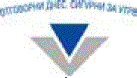 1000 София, бул. Княз Дондуков № 52, телефон: 0700 18 700, факс: (02) 9859 3099ДУВЕДОМЛЕНИЕза извършване на сервизно обслужване/ремонт на средства за измерване, работещи в състава на ЕСФП, по реда на чл. 49б, ал. 1 2006 г. за регистриране и отчитане чрез фискални устройства на продажбите в търговските обекти, изискванията към софтуеритизисквания към лицата, които извършват продажби чрез електронен магазинОт .......................................................................................................................................................................................................................(наименование на лицето, извършващо сервизно обслужване/ремонт)ЕИК/БУЛСТАТАдрес за кореспонденция:Адрес по чл. 8 от ДОПК:Телефон за връзка: …………………........................................................Сервизен техник, извършващ сервизното обслужване/ремонт:Тип на идент. № ..........................................................................................................................................................................................(ЕГН/ЛНЧ/Сл. № от регистъра на НАП).........................................................	.........................................................	...............................(име,	презиме,	фамилВъв връзка със:o предстоящо сервизно обслужване/ремонт на средства за измерване, работещи в състава на ЕСФП, съгласно чл. 49б, ал. 1 ог.o извършено сервизно обслужване/ремонт на средства за измерване, работещи в състава на ЕСФП, съгласно чл. 49б, ал. 1 от Нна лице по чл. 3 от Наредба № Н-18/2006 г.:Тип на идент. № .........................(ЕИК/ЕГН/ЛНЧ/Сл. № от регистъра на НАП)Първа частВ търговски обект, намиращ се на следния адрес:.......................................................................................................................................................................................................................2. ...................................................................................................................................................................................................................Втора частПо подадено уведомление за предстоящо сервизно обслужване/ремонт на средства за измерване, работещи в със№	, Ви информирам следното:1. В търговски обект, намиращ се на следния адрес:...............................................................................................................................................................,в периода от дата г.	до дата г.регистрационен номер (FDRID)	е извършено сервизното обслужване/ремонт:o на колонкаo на нивомерна измервателна системаo разходомер/измервателна системаПри сервизното обслужване/ремонта извърших следното:..........................................................................................................................................................................................................................................................................................................................................................................................................................................................2.  .........................................................................................................................................................................................................................Дата: ..............................Подпис:..........................Националната агенция за приходите обработва и защитава личните Ви данни съобразно изискванията на Закона за защита на и Регламент (ЕС) 2016/679 на Европейския парламент и на Съвета от 27 април 2016 г.Повече подробности за ангажиментите на Националната агенция за приходите в качеството ѝ на администратор на лични дан в "Политика по защита на личните данни в Националната агенция за приходите", публикувана на интернет адрес: www.nap.bg, ил на имейл адреса на Информационния център на НАП: infocenter@nra.bg, и телефон: 0700 18 700.Забележки:Първа част от уведомлението се попълва при подаване на уведомление за предстоящо сервизно обслужване и ремонт. Данн попълват толкова пъти, колкото е броят на ЕСФП, на които ще се извършва сервизно обслужване/ремонт на средства за измерванВтора част от уведомлението се попълва при подаване на уведомление за извършено сервизно обслужване и ремонт. Уведомле сервизно обслужване и ремонт се подава към конкретно вече подадено чрез е-услугата на НАП уведомление за предстоящо серви ремонт. Данни за извършено сервизно обслужване и ремонт се попълват за всяко ЕСФП, чийто адрес на обект е посочен като отд уведомлението за предстоящ ремонт.Приложение № 27 към чл. 49б, ал. 2(Ново - ДВ, бр. 76 от 2017 г., предишно Приложение № 27 към чл. 44а, ал. 2, изм. - ДВ, бр. 80 от 2018 г.)НАЦИОНАЛНА АГЕНЦИЯ ЗА ПРИХОДИТЕ ЦЕНТРАЛНО УПРАВЛЕНИЕ1000 София, бул. Княз Дондуков № 52, телефон: 0700 18 700, факс: (02) 9859 3099УВЕДОМЛЕНИЕза извършване на сервизно обслужване/ремонт на ФУ/ИАСУТД по реда на чл. 49б, ал. 2 от Наредба № Н-18 от 2006 г. за регист фискални устройства на продажбите в търговските обекти, изискванията към софтуерите за управлението им и изисквания към лпродажби чрез електронен магазинОт .....................................................................................................................................................................................(наименование на лицето, извършващо сервизно обслужване/ремонт)ЕИК/БУЛСТАТАдрес за кореспонденция:Адрес по чл. 8 от ДОПК:Телефон за връзка: …………………..Сервизен техник, извършващ сервизното обслужване/ремонт:Тип на идент. № .....................................................................................(ЕГН/ЛНЧ/Сл. № от регистъра на НАП).........................................................	.........................................................	...............................(име,	презиме,	фамилВъв връзка със:o предстоящо сервизно обслужване/ремонт на ФУ/ИАСУТД съгласно чл. 49б, ал. 2 от Наредба № Н-18/2006 г.o извършено сервизно обслужване/ремонт на ФУ/ИАСУТД съгласно чл. 49б, ал. 2 от Наредба № Н-18/2006 г. на лице по чл. 3 от Наредба № Н-18/2006 г.:Тип на идент. № .........................(ЕИК/ЕГН/ЛНЧ/Сл. № от регистъра на НАП)Първа частЗа ФУ/ИАСУТД с регистрационен номер (FDRID) …......................2. ….....................................................................................................................Втора частПо подадено уведомление за предстоящо сервизно обслужване/ремонт на ФУ/ИАСУТД с вх. №	Ви информВ периода от дата г.	до дата г.с регистрационен номер (FDRID)	е извършен следният ремонт/сервизно обслужване на устройството:…………………………………………………………………………………………………………................................................….........2..............................................................................................................................................................................................................................Дата: ..............................Подпис:..........................Националната агенция за приходите обработва и защитава личните Ви данни съобразно изискванията на Закона за защита на Регламент (ЕС) 2016/679 на Европейския парламент и на Съвета от 27 април 2016 г.Повече подробности за ангажиментите на Националната агенция за приходите в качеството ѝ на администратор на лични дан в "Политика по защита на личните данни в Националната агенция за приходите", публикувана на интернет адрес: www.nap.bg, ил на имейл адреса на Информационния център на НАП: infocenter@nra.bg, и телефон: 0700 18 700.Забележки:Първа част от уведомлението се попълва при подаване на уведомление за предстоящо сервизно обслужване и ремонт на ФУ регистрационен номер на ФУ/ИАСУТД се попълват толкова пъти, колкото са подлежащите на ремонт ФУ/ИАСУТД.Втора част от уведомлението се попълва при подаване на уведомление за извършено сервизно обслужване и ремонт. Уведомле сервизно обслужване и ремонт се подава към конкретно вече подадено уведомление за предстоящо сервизно обслужване и ремон сервизно обслужване и ремонт се попълват за всяко ФУ/ИАСУТД, посочени в уведомлението за предстоящ ремонт.Приложение № 28 към чл. 15, ал. 1, т. 11 (Ново - ДВ, бр. 80 от 2018 г.)Изх. №	/дата, часПРОТОКОЛза подадени и приети данни за сервизни техници, преминали обучение и имащи право на сервизна дейност, съгласно чл. 15 от Наредба № Н-18 от 2006 г. за регистриране и отчитане чрез фискални устройства на продажбите в търговските обекти, изискванията към софтуерите за управлението им и изисквания към лицата, които извършват продажби чрез електронен магазинЕИК/БУЛСТАТ напроизводител/вносител на ЕСФП(име/наименование на задълженото лице)Общ брой подадени записи за сервизни техници, преминали обучение и имащи право на сервизна дейност…………… бр.Брой приети записи за сервизни техници, преминали обучение и имащи право на сервизна дейност ……………бр.Брой отхвърлени записи за сервизни техници, преминали обучение и имащи право на сервизна дейност…………… бр.(В случай че има отхвърлени записи, се описва причината за отхвърляне)При наличие на отхвърлени данни за сервизни техници, преминали обучение и имащи право на сервизна дейност, в 7-дневен срок от датата на получаване на настоящия протокол, следва да се подадат отново коректно попълнени данни (съгласно чл. 15, ал. 1, т. 14 от Наредба № Н-18 от 2006 г.).Приложение № 29 към чл. 52а(Ново - ДВ, бр. 80 от 2018 г., изм. и доп. - ДВ, бр. 26 от 2019 г., в сила от 29.03.2019 г., изм. и доп. - ДВ, бр. 75 от 2019 г., изм. и доп. - ДВ, бр. 68 от 2020 г., в сила от 31.07.2020 г., изм. и доп. - ДВ, бр. 17 от 2021 г., в сила от 26.02.2021 г.)Изисквания към софтуерите за управление на продажбите в търговски обекти, за включване в списъка по чл. 118, ал. 16 от ЗДДС(Загл. доп. - ДВ, бр. 17 от 2021 г., в сила от 26.02.2021 г.)Софтуерът поддържа интерфейс на български език.(изм. - ДВ, бр. 68 от 2020 г., в сила от 31.07.2020 г.) Софтуерът осигурява пълнота и интегритет на данните, създавани чрез него.3. (отм. - ДВ, бр. 17 от 2021 г., в сила от 26.02.2021 г.)(изм. - ДВ, бр. 17 от 2021 г., в сила от 26.02.2021 г.) Софтуерът съдържа вградена при разработването му защита от промяна или добавяне, без оторизация от производителя/разпространителя, на външни модули, позволяващи промяна на неговата функционалност и промяна, изтриване или друг вид манипулиране на информацията в базата данни, с която работи софтуерът.(доп. - ДВ, бр. 68 от 2020 г., в сила от 31.07.2020 г.) Софтуерът използва по възможност надежден източник на точно астрономическо време и задължително осигурява синхронизиране на времето между всяко работно място и използваното от него за печат ФУ при стартиране на софтуера или най-малко веднъж в рамките на работния ден.(изм. - ДВ, бр. 68 от 2020 г., в сила от 31.07.2020 г.) Софтуерът има вградени контроли за задължително попълване на данни за потребителите (операторите) - уникален код на потребител (оператор) в рамките на системата или на търговския обект, най-малко две имена, роля/права, начало/край на периода на активност на потребителя (оператора) за всяка от присвоените му роли/права.Софтуерът осигурява еднозначна автентикация на потребителите (операторите) при работа с него.(изм. - ДВ, бр. 68 от 2020 г., в сила от 31.07.2020 г.) Софтуерът осигурява свързаност с ФУ по начин, позволяващ получаване в реално време на информация за готовността на ФУ за отпечатване на фискален бон и получаване на неговия ИН. Свързаността се проверява:при стартиране на софтуера от работно място, имащо достъп до функционалността за управление на продажбите - за проверка на готовността за работа на ФУ; при липса на отговор за свързаност с ФУ или на готовност за отпечатване на фискален бон се блокира функционалността за откриване на продажби и за плащане, изискващо издаване на фискален бон;при откриване на продажба за целите на генериране на УНП; допуска се за генериране на УНП да се използва ИН на ФУ, с което е осъществена свързаност в рамките на предходните 2 часа; след изтичане на този срок се блокира функционалността за откриване на продажби;при плащане по продажба, за което е налице задължение за издаване на фискален бон; в случай че липсва свързаност с ФУ или статусът на устройството не позволява издаване на фискален бон, софтуерът блокира функционалността за обработване на плащания, за които се изисква издаване на фискален бон.Когато в търговския обект има повече от едно работно място, софтуерът блокира функционалността по откриване/плащане на продажби за конкретното работно място, за което са установени посочените обстоятелства.9. (доп. - ДВ, бр. 75 от 2019 г., изм. - ДВ, бр. 68 от 2020 г., в сила от 31.07.2020 г.) При въвеждане в софтуера на информация за продажба софтуерът генерира уникален номер напродажбата (УНП). Номерът се визуализира най-малко в екранната форма по т. 9.1 с изключение на случаите на автоматизирано въвеждане (импорт) по т. 22 и се формира по следния начин:Индивидуален номер на ФУ - Код на оператор - Пореден номер на продажбата. Отделянето на елементите в уникалния номер на продажбата със знак "-" е задължително.Пример за УНП: XXXХХХХХ-ZZZZ-0000001, където ХХХХХХXX - 8-разряден индивидуален номер на ФУ, присвоен от производителя, ZZZZ - 4-разряден код на оператора, въвел данните за продажбата, съгласно номенклатурата на софтуера, 0000001 - 7-разряден пореден номер на продажбата, формиран поотделно за всеки индивидуален номер на ФУ. Номерът нараства възходящо със стъпка 1 за всяка продажба и съдържа само арабски цифри.Когато в търговски обект към едно фискално устройство са свързани два или повече софтуера за управление на продажбите, третият компонент на УНП - 7-разряден номер, се формира в рамките на предварително зададен диапазон за всеки от софтуерите. Диапазонът следва да се изчерпва възходящо със стъпка 1, като след запълването му се определя нов диапазон.(нова - ДВ, бр. 68 от 2020 г., в сила от 31.07.2020 г.) За въвеждане на информация за продажба в софтуера се счита моментът на въвеждане на стока/услуга в екранна форма от потребителския интерфейс или записът на информацията от екранната форма в БД.(нова - ДВ, бр. 68 от 2020 г., в сила от 31.07.2020 г.) Когато задължените лица извършват доставки с непрекъснато/повтарящо се изпълнение, УНП се генерира или към момента на сключване на договор с клиента, при условие че всяко плащане по договора се отразява към този УНП, или към момента на формиране на задължение за всеки период.10. (доп. - ДВ, бр. 75 от 2019 г., изм. - ДВ, бр. 68 от 2020 г., в сила от 31.07.2020 г.) При въвеждане в софтуера на данни за начин на плащане по продажба, за който съгласно изискванията на настоящата наредба следва да бъде издаден ФБ, софтуерът задължително подава команда към фискалното устройство за издаване на фискален бон, който трябва да съдържа и уникалния номер на продажбата. Когато плащанията по продажбата са повече от едно, уникалният номер на продажбата се включва в издавания ФБ за всяко плащане, включително и в Сторно-ФБ, ако такъв бъде издаден.При плащане по продажба, открита преди въвеждане в експлоатация на софтуера, за която не е генериран УНП, към фискалното устройство се подава за печат УНП от следния вид: ОО000000-0000-0000000, където първите два символа са латински главни букви О, а останалите са нули.Софтуерът не допуска отпечатване на служебни бонове за направени клиентски поръчки в рамките на една продажба.При анулиране (пълно или частично) на открита, но неприключена продажба софтуерът задължително съхранява в базата данни пълна информация за анулираната продажба - анулирани стоки/услуги, количество, стойност, оператор и др.Софтуерът трябва да има надеждна защита от преднамерено или случайно изтриване или промяна на вече записани данни за приключени продажби:(доп. - ДВ, бр. 68 от 2020 г., в сила от 31.07.2020 г.) софтуерът няма вградена функционалност за изтриване на записи в базата данни, отнасящи се до информацията по т. 15 и 18;софтуерът позволява сторниране на приключени продажби (сторно-операции), като задължително съхранява сторнираните данни.(изм. - ДВ, бр. 68 от 2020 г., в сила от 31.07.2020 г.) При създаване на документи, различни от фискален бон, софтуерът не притежава вградена функционалност за генериране и печат на документи, съдържащи думите "Фискален", "Фискална", "Фискално", "Фискални" или производни словосъчетания. Изискването не се отнася до наименованията на търговците, които при отпечатване се придружават от правно-организационната им форма и техния ЕИК, както и довида на закупуваната стока.(доп. - ДВ, бр. 68 от 2020 г., в сила от 31.07.2020 г.) Софтуерът поддържа информация в структуриран вид най-малко за следните изпълнени действия:а) (изм. - ДВ, бр. 68 от 2020 г., в сила от 31.07.2020 г.) въвеждане/промяна на потребителите (операторите) на софтуера, включително по отношение на присвоените им права или на роля, в случай че правата на потребителите се управляват от присвоена роля - кой и кога е извършил действието и описание на промяната;б) данни, свързани с действията (операциите) на потребителите (операторите) на системата:име на потребителя (оператора);код на потребителя (оператора);- (зал. - ДВ, бр. 68 от 2020 г., в сила от 31.07.2020 г.);дата и час на действието (операцията);вид на действието (операцията) - регистрират се като минимум следните действия (операции): влизане и излизане в/от системата (login/logout), сторниране, анулиране и промени в номенклатурите на софтуера; за действия (операции) "сторниране" и "анулиране" на продажба - и уникалният номер на продажбата.Софтуерът осигурява визуализация през потребителски интерфейс на записаната по т. 15 информация с възможност за филтриране по един или няколко критерия: период, потребител (оператор), вид извършени действия, др.(доп. - ДВ, бр. 26 от 2019 г., в сила от 29.03.2019 г.) Чрез потребителски интерфейс софтуерът осигурява достъп до създаваните чрез него данни в сроковете по чл. 38, ал. 1 от ДОПК. При архивиране на базата данни софтуерът осигурява създаване и поддържане на архив, както и достъп до архивните данни в сроковете по чл. 38, ал. 1 от ДОПК през потребителски интерфейс. Не се изисква достъп до архивните данни в случаите, в които създаваната чрез софтуера информация се съхранява в текущата база данни в посочените срокове.(доп. - ДВ, бр. 75 от 2019 г.) Софтуерът следва да осигурява чрез потребителски интерфейс визуализация и експорт на данни от базата данни в табличен вид, файлов формат XLS/XLSX или CSV, при прилагане на следните филтри: За търговец (при SaaS); За период (от дата до дата) и/или За търговски обект (всички или конкретно посочен), и/или За ФУ, на което са регистрирани продажбите (всички ФУ или конкретно ФУ), и/или За работно място (всички или конкретно посочено), и/или За оператор (всички или конкретно посочен). Експортираните данни са минимум със следната структура:Таблица - Обобщени данни за продажбите:уникален номер на продажба - съгласно т. 9;системен номер на продажбата, присвоен от софтуера;код и наименование на търговски обект;дата на откриване на продажбата;време на откриване на продажбата (час, минута, секунда);код на работно място;код на оператор;обща сума на продажбата - без ДДС, в лв.;отстъпка - в лв.;ДДС - сума - в лв.;дължима сума по продажбата - в лв.;фактура за продажбата - номер (ако е издадена фактура и в софтуера е налична информация);фактура за продажбата - дата (ако е издадена фактура и в софтуера е налична информация);дата на приключване на продажбата;време на приключване на продажбата (час, минута, секунда);клиент код (при наличие на въведена информация);клиент име (при наличие на въведена информация).(доп. - ДВ, бр. 26 от 2019 г., в сила от 29.03.2019 г.) Таблица - Данни за плащанията по продажбите:уникален номер на продажба - съгласно т. 9;системен номер на продажбата, присвоен от софтуера;дата на откриване на продажбата;дата на приключване на продажбата;обща сума по продажбата - в лв.;дата на плащане;код на оператор, регистрирал плащането;платена сума без ДДС - в лв.;ДДС - сума - в лв.вид на плащането - съгласно номенклатурата в софтуера;индивидуален номер на ФУ, на което е издаден ФБ за плащането.Допуска се позиции "Платена сума без ДДС - в лв." и "ДДС - сума в лв." да се обединят в една позиция - "Платена сума - в лв.".Таблица - Детайлни данни за продажбите:уникален номер на продажба - съгласно т. 9;системен номер на продажбата, присвоен от софтуера;код на стоката/услугата;наименование на стоката/услугата;количество;единична цена (без отстъпка) - без ДДС, в лв.;отстъпка (сума) - в лв.;ДДС ставка;ДДС - сума, в лв.;обща сума - в лв.;(ново - ДВ, бр. 68 от 2020 г., в сила от 31.07.2020 г.) начална дата на периода, за който се отнася формираното задължение - в случаите по т. 9.2, когато УНП се генерира към момента на сключване на договор с клиента;(ново - ДВ, бр. 68 от 2020 г., в сила от 31.07.2020 г.) крайна дата на периода, за който се отнася формираното задължение - в случаите по т. 9.2, когато УНП се генерира към момента на сключване на договор с клиента.Таблица - Сторнирани продажби:уникален номер на продажба - съгласно т. 9;системен номер на продажбата, присвоен от софтуера;код на стоката/услугата;наименование на стоката/услугата;количество;единична цена (без отстъпка) - без ДДС, в лв.;отстъпка (сума) - в лв.;ДДС ставка;ДДС - сума, в лв.;обща сума - в лв.;дата на приключване на продажбата;време на приключване на продажбата (час, мин., сек.);дата на сторниране на продажбата;време на сторниране на продажбата (час, мин., сек.);индивидуален номер на ФУ, на което е издаден Сторно-ФБ;код на оператор, извършил сторнирането.Таблица - Анулирани продажби:уникален номер на продажба - съгласно т. 9;системен номер на продажбата, присвоен от софтуера;код на анулираната стока/услуга;наименование на анулираната стока/услуга;количество;единична цена (без отстъпка) - без ДДС, в лв.;отстъпка (сума) - в лв.;ДДС ставка;ДДС - сума - в лв.;обща сума - в лв.;дата на откриване на продажбата;време на откриване на продажбата (час, мин., сек.);дата на анулиране на продажбата или на стоката/услугата;време на анулиране на продажбата или на стоката/услугата (час, мин., сек.);код на оператор, извършил анулирането.Таблица - Обобщени данни за доставки (ако софтуерът разполага с функционалност за регистриране на доставки):ID на запис;дата на доставка;време (час, минута, секунда);код на оператор;доставчик - код;доставчик - име;фактура за доставка - №;фактура за доставка - дата;обща сума на доставката (без отстъпка), без ДДС - в лв.;отстъпка - в лв.;ДДС - сума - в лв.обща сума - в лв.;вид на плащането - съгласно номенклатурата в софтуера.Таблица - Детайлни данни за доставки (ако софтуерът разполага с функционалност за регистриране на доставки):ID на запис - съвпада с ID на запис от таблицата с обобщени данни за доставки;код на стоката/услугата;наименование на стоката/услугата;количество;единична цена (без отстъпка) - в лв.;отстъпка (сума) - в лв.;ДДС сума - в лв.;обща сума - в лв.Таблица - Движение на стоки за период (ако софтуерът разполага с функционалност за проследяване движението на стоките):код на стоката;наименование на стоката;количество в началото на периода;обща стойност в началото на периода - в лв.;дебитен оборот за периода - количество;дебитен оборот за периода - стойност, в лв.;кредитен оборот за периода - количество;кредитен оборот за периода - стойност, в лв.;количество в края на периода;обща стойност в края на периода - в лв.Таблици с номенклатури на:стоки/услуги - код, наименование, дата на първоначално конфигуриране в системата, дата на последна промяна, дата на деактивиране;(изм. - ДВ, бр. 26 от 2019 г., в сила от 29.03.2019 г.) доставчици - ЕИК, наименование, дата на първоначално конфигуриране в системата, дата на последна промяна, дата на деактивиране (ако софтуерът разполага с функционалност за въвеждане на доставчици);(изм. - ДВ, бр. 26 от 2019 г., в сила от 29.03.2019 г.) клиенти - ЕИК, наименование, дата на първоначално конфигуриране в системата, дата на последна промяна, дата на деактивиране (ако софтуерът разполага с функционалност за въвеждане на клиенти);видове операции (действия) - код, наименование, дата на първоначално конфигуриране в системата, дата на последна промяна, дата на деактивиране;видове плащания - код, наименование, дата на първоначално конфигуриране в системата, дата на последна промяна, дата на деактивиране;търговски обекти - код, наименование, местонахождение, дата на първоначално конфигуриране в системата, дата на последна промяна, дата на деактивиране;работни места - код, търговски обект, в който се намира, индивидуален номер на свързаното към него ФУ, дата на първоначално конфигуриране в системата, дата на последна промяна, дата на деактивиране;потребители (оператори) - уникален код в системата, имена по документ за самоличност, дата на първоначално конфигуриране в системата, дата на последна промяна, дата на деактивиране; присвоени роли и период на активност за всяка от тях, други въведени данни;роли на потребителите (операторите) на софтуера - код, наименование, права, дата на конфигуриране/деактивиране; извършени промени в присвоените права на всяка роля - дата и извършени промени;права, присвоявани на ролите - код, наименование, описание, дата на конфигуриране/деактивиране.Допуска се предоставянето на алтернативни номенклатурни таблици, които като обхват на съдържащата се в тях информация съответстват на посочените в т. 18.9.За целите на контролната дейност на НАП всеки софтуер следва да има конфигуриран "одиторски профил" по аналог с администраторския профил, но с права само за четене. Одиторският профил трябва да предоставя като минимум следните възможности:достъп до функционалността на софтуера съгласно т. 16, 17 и 18 (при SaaS - за съответния търговец);достъп до конфигурационните параметри на софтуера (при SaaS - за съответния търговец);(доп. - ДВ, бр. 68 от 2020 г., в сила от 31.07.2020 г.) пълен достъп до справочната част на софтуера (при SaaS - за съответния търговец), с изключение на справки, съдържащи единствено здравна информация по смисъла на чл. 27 от Закона за здравето.Софтуерът не притежава възможност за работа в тестови режим, режим за обучение или друг подобен.Когато софтуерът е част от или е свързан с интегрирана информационна система зауправление на продажбите/търговската дейност на лицето по чл. 3 и използваната технология за реализацията му не позволява изпълнението на всички или на част от изискванията по т. 16, 17, 18 и 19, изпълнението на тези изисквания следва да бъде осигурено чрез функционалността на интегрираната система.22. (нова - ДВ, бр. 68 от 2020 г., в сила от 31.07.2020 г., изм. - ДВ, бр. 17 от 2021 г., в сила от 26.02.2021 г.) Когато софтуерът има функционалност за въвеждане (импорт) на информация за продажби съгласно чл. 26, ал. 10 и чл. 52з, ал. 9 - 10 или на информация за промени в неприключени продажби, въвеждане (импортът) трябва да се осъществява при спазване на изискванията, посочени в приложения № 41 и 42.23. (нова - ДВ, бр. 68 от 2020 г., в сила от 31.07.2020 г.) Допуска се СУПТО да извежда (експортира) информация към други софтуери.Приложение № 30 към чл. 52в, ал. 1(Ново - ДВ, бр. 80 от 2018 г., доп. - ДВ, бр. 75 от 2019 г., изм. - ДВ, бр. 17 от 2021 г., в сила от 26.02.2021 г.)Първа частДекларация от производител за съответствие на софтуер за управление на продажбите в търговски обект с изискванията съгласно приложение № 29 към чл. 52аДЕКЛАРАЦИЯпо чл. 52б от Наредба № Н-18 от 2006 г. за регистриране и отчитане чрез фискални устройства на продажбите в търговските обекти, изискванията към софтуерите за управлението им и изисквания към лицата, които извършват продажби чрез електронен магазинДолуподписаният............................................................................................................................................................................,(имена по документ за самоличност)представляващ	,(наименование на задълженото лице)ЕИК по БУЛСТАТ (ЕИК по ЗТРРЮЛНЦ), адрес за кореспонденция, адрес по чл. 8 от ДОПК, електронен адрес, телефон за контакт, уеб сайтилиИмена по документ за самоличност, ЕГН/ЛН/ЛНЧ, постоянен адрес, настоящ адрес, електронен адрес, телефон за контакт, уеб сайтилиНаименование, държава на установяване, адрес, номер от съответния търговски или данъчен регистър, електронен адрес, телефон за контакт, уеб сайтВ качеството на производител на софтуер за управление на продажби в търговски обектДЕКЛАРИРАМ, ЧЕ:1. Произвежданият от мен софтуер: наименование:………....................................…..........................................................................................................……,версия:……………………...............................................................................................................................................…,отговаря на изискванията, посочени в приложение № 29 към чл. 52а от Наредба № Н-18 от 2006 г. или отговаря на изискванията, посочени в чл. 52а1 от Наредба № Н-18 от 2006 г.2. (отм. - ДВ, бр. 17 от 2021 г., в сила от 26.02.2021 г.)3. (изм. - ДВ, бр. 17 от 2021 г., в сила от 26.02.2021 г.) Не произвеждам и не разпространявам софтуер, предназначен за промяна на функционалността на софтуера по т. 1 и за промяна, изтриване или друг вид манипулиране на информацията в базата данни, с която работи софтуерът.Известно ми е, че за посочване на неверни данни нося наказателна отговорност.Дата ………… г.	ДЕКЛАРАТОР: ……………………...............гр. ……………….Втора частДекларация от разпространител за съответствие на софтуер за управление на продажбите в търговски обект с изискванията съгласно приложение № 29 към чл. 52аДЕКЛАРАЦИЯпо чл. 52б от Наредба № Н-18 от 2006 г. за регистриране и отчитане чрез фискални устройства на продажбите в търговските обекти, изискванията към софтуерите за управлението им и изисквания към лицата, които извършват продажби чрез електронен магазинДолуподписаният...................................................................................................................................................................................,(имена по документ за самоличност)представляващ	,(наименование на задълженото лице)ЕИК по БУЛСТАТ (ЕИК по ЗТРРЮЛНЦ), адрес за кореспонденция, адрес по чл. 8 от ДОПК, електронен адрес, телефон за контакт, уеб сайтилиИмена по документ за самоличност, ЕГН/ЛН/ЛНЧ, постоянен адрес, настоящ адрес, електронен адрес, телефон за контакт, уеб сайтилиНаименование, държава на установяване, адрес, номер от съответния търговски или данъчен регистър, електронен адрес, телефон за контакт, уеб сайтВ качеството на разпространител на софтуер за управление на продажби в търговски обект, произведен от:…………………………. (наименование на производителя на софтуера)………………………….. (държава на установяване, адрес)………………………….. (номер от търговски и/или данъчен регистър, ДДС номер)………………………….. (електронен адрес)………………………….. (уеб сайт)ДЕКЛАРИРАМ, ЧЕ:1. Разпространяваният от мен софтуер:наименование:………....................................…..........................................................................................................……,версия:……………………...............................................................................................................................................…,отговаря на изискванията, посочени в приложение № 29 към чл. 52а от Наредба № Н-18 от 2006 г. или отговаря на изискванията, посочени в чл. 52а1 от Наредба № Н-18 от 2006 г.2. (отм. - ДВ, бр. 17 от 2021 г., в сила от 26.02.2021 г.)3. (изм. - ДВ, бр. 17 от 2021 г., в сила от 26.02.2021 г.) Не произвеждам и не разпространявам софтуер, предназначен за промяна на функционалността на софтуера по т. 1 и за промяна, изтриване или друг вид манипулиране на информацията в базата данни, с която работи софтуерът.Известно ми е, че за посочване на неверни данни нося наказателна отговорност.Дата ………… г.	ДЕКЛАРАТОР: ……………………...............гр. ……………….Забележки:Производител на софтуер за управление на продажби в търговски обект подава декларацията чрез попълване на първа част от това приложение.Разпространител на софтуер за управление на продажби в търговски обект подава декларацията чрез попълване на втора част от това приложение.Приложение № 31 към чл. 52в, ал. 2, т. 1(Ново - ДВ, бр. 80 от 2018 г., доп. - ДВ, бр. 68 от 2020 г., в сила от 31.07.2020 г.) Информация за софтуера към декларацията по чл. 52в, ал. 1І. Когато декларацията по чл. 52в, ал. 1 е подадена от разпространител, се подава информация за договора, с който са предоставени права за разпространение на софтуера на територията на страната: лице, с което е сключен договорът, дата на сключване, срок на договора, сканирано копие на договора.ІІ. Обща информация за софтуера:Модули на софтуера и тяхната функционалност.Технологична и системна среда, в която работи софтуерът, вкл. приложени технологии при разработването му.Начин на предоставяне на клиентите:а) SaaS;б) web базирано приложение в среда на клиента; в) локална инсталация;г) друг (описание).Вид на БД.Алгоритъм за криптиране, в случай че създаваната от софтуера информация се криптира.Начин на автентификация на потребителите.Информация относно изпълнението на изискванията по т. 16, 17, 18 и 19 от приложение № 29 - или от софтуера, или от интегрирана информационна система за управление на продажбите/търговската дейност, с която софтуерът е свързан или е съставна част.Обща информация за вградената в софтуера защита срещу неоторизирана промяна или добавяне на външни модули към него.(нова - ДВ, бр. 68 от 2020 г., в сила от 31.07.2020 г.) Принципи на формиране, формат и значение на елементите, на които се основава номерацията на версиите на софтуера.ІІІ. Оторизирани дистрибутори на софтуера за територията на страната - ЕИК и наименование - за ЮЛ и ЕТ, и трите имена - за ФЛ; адрес, електронен адрес за кореспонденция; телефон за връзка.Приложение № 32 към чл. 52з, ал. 1(Ново - ДВ, бр. 80 от 2018 г., доп. - ДВ, бр. 75 от 2019 г., изм. и доп. - ДВ, бр. 68 от 2020г., в сила от 31.07.2020 г., изм. - ДВ, бр. 17 от 2021 г., в сила от 26.02.2021 г.)Информация, подавана от лицата, избрали да ползват в търговски обект софтуер, включен в списъка по чл. 118, ал. 16 от ЗДДС, за използвания софтуер в търговски обект (Загл. изм. - ДВ, бр. 17 от 2021 г., в сила от 26.02.2021 г.)ЕИК, наименование и електронен адрес за кореспонденция на лицето по чл. 118, ал. 18от ЗДДС.(изм. - ДВ, бр. 17 от 2021 г., в сила от 26.02.2021 г.) Вид, наименование, адрес на обекта и начална дата на използване на софтуера в този обект.Наименование и версия на софтуера.Номер на софтуера от списъка на НАП.Наличие на интернет свързаност в обекта.Лице, от което е закупен софтуерът:а) вид:лице, производител на софтуера;лице, разпространител на софтуера;лице, оторизирано от производител/разпространител да разпространява софтуер;друг (описание); б) ЕИК;в) наименование/имена.Вид инсталация - локална, локална мрежа, web приложение, SaaS, др.Дата на инсталация/инициализация.Лице, извършило инсталацията/инициализацията:а) имена;б) (изм. - ДВ, бр. 68 от 2020 г., в сила от 31.07.2020 г.) представител на:производител на софтуера;разпространител на софтуера;оторизирано от производител/разпространител на софтуера лице (дистрибутор);друг (пояснение).Физическо местоположение на данните, създавани от софтуера.Логически адрес на БД или точка на достъп до програмния интерфейс (различен според ползваната технология: IP адрес, комуникационен порт, домейн име и/или домейн адрес, име на инстанция, местоположение на компютърен файл, друго).Транспортен протокол за комуникация с БД или достъп до програмния интерфейс(TCP/IP, Named Pipes, ...).Топология на връзката с БД или точката на достъп до програмния интерфейс (local network, vpn, DirectAccess, WAN).Наличие на договор за поддръжка на софтуера, вкл. ЕИК и наименование на изпълнителя по договора за поддръжка.Фискални устройства, свързани към софтуера - индивидуални номера на ФУ.Нефискални печатащи устройства, свързани към софтуера - по видове, брой и предназначение.Свързаност на използвания софтуер с други модули и/или програмни системи - складово стопанство, счетоводен софтуер, други - посочват се с наименование, версия, лице, от което са придобити, и начало на използването им (месец, година).Информация относно инсталирани допълнителни компоненти и разширения къмсофтуера (plug-ins) - посочват се наименование, версия, наличие на оторизация от производителя/разпространителя на софтуера.Когато софтуерът не разполага с функционалност за изпълнение на изискванията по т. 16, 17, 18 и 19 от приложение № 29 - информация за системата/модула, в който тя е реализирана, и адрес на обекта, в който може да бъде достъпвана от органите по приходите.(нова - ДВ, бр. 68 от 2020 г., в сила от 31.07.2020 г.) Наличие на тестова среда в търговски обект:а) наименование и версия на софтуера, предмет на тестване;б) информация относно брой и местоположение на работните места, на които се извършва тестване;в) информация относно БД на тествания софтуер:вид на БД;физическо местоположение на БД;логически адрес на БД или точка на достъп до програмния интерфейс; г) начало и край на периода на тестване на софтуера.(предишна т. 20 - ДВ, бр. 68 от 2020 г., в сила от 31.07.2020 г.) Преустановяване ползването на софтуера в търговския обект - дата.(предишна т. 21 - ДВ, бр. 68 от 2020 г., в сила от 31.07.2020 г.) Преустановяване на извършването на дейност в търговския обект - дата.(нова - ДВ, бр. 75 от 2019 г., предишна т. 22 - ДВ, бр. 68 от 2020 г., в сила от 31.07.2020 г.) Диапазон на номерацията на УНП при свързаност на едно ФУ с повече от един СУПТО в търговски обект.Приложение № 33 към чл. 52м, ал. 1(Ново - ДВ, бр. 80 от 2018 г., изм. и доп. - ДВ, бр. 26 от 2019 г., в сила от 29.03.2019 г., доп. - ДВ, бр. 75 от 2019 г., изм. и доп. - ДВ, бр. 8 от 2020 г., изм. и доп. - ДВ, бр. 68 от 2020 г., в сила от 31.07.2020 г.)Информация, подавана от лицата по чл. 52м, ал. 1 и чл. 52р извършващи продажби на стоки/услуги чрез електронен магазинНаименование на електронния магазин.Наименование на домейна на електронния магазин.Информация за лицето, извършващо продажби чрез електронния магазин:а) (изм. - ДВ, бр. 26 от 2019 г., в сила от 29.03.2019 г.) за ЮЛ и ЕТ: ЕИК; наименование; седалище и адрес на управление; адрес, на който се упражнява дейността, електронен адрес за кореспонденция; телефон за връзка;б) (изм. - ДВ, бр. 26 от 2019 г., в сила от 29.03.2019 г.) за ФЛ: име, презиме, фамилия; постоянен адрес; адрес, на който се упражнява дейността; електронен адрес за кореспонденция; телефон за връзка.Продажбите се извършват чрез:Ползване на услуга за продажба на стоки/услуги в интернет (онлайн платформа):наименованиенаонлайнплатформата;уебадреснаонлайнплатформата;(изм. и доп. - ДВ, бр. 26 от 2019 г., в сила от 29.03.2019 г.) оператор на онлайн платформата	-	наименование,	ЕИК/идентификационен	номер,	държава	на	установяване,електронен адрес за кореспонденция;(нов - ДВ, бр. 26 от 2019 г., в сила от 29.03.2019 г.) име/псевдоним/идентификатор, под които се предлагат стоките/услугите в платформата;(нов - ДВ, бр. 26 от 2019 г., в сила от 29.03.2019 г.) уеб адрес (линк), водещ към магазин на лицето в платформата или към страница с всички предлагани чрез платформата стоки/услуги.Собствен/нает електронен магазин:Информация за собственика на домейна:а) за лица, установени на територията на страната:(изм.-ДВ,бр.26 от2019 г.,всилаот29.03.2019 г.)заЮЛиЕТ:ЕИК;наименование;(изм.-ДВ,бр.26 от2019 г.,всилаот29.03.2019 г.)заФЛ:именаиадрес;б) (доп. - ДВ, бр. 26 от 2019 г., в сила от 29.03.2019 г.) за чуждестранни лица: наименование, държава на установяване, адрес, номер от търговски и/или данъчен регистър, електронен адрес за кореспонденция.Къде е хостван уеб сайтът на електронния магазин:на собствена инфраструктура - местонахождение на оборудването;използва се външна хостинг услуга:А) вид на използваната хостинг услуга - описание; Б) информация за доставчика на хостинг услугата:а) за лица, установени на територията на страната:(изм.-ДВ,бр.26 от2019 г.,всилаот29.03.2019 г.)заЮЛиЕТ:ЕИК;наименование;(изм.-ДВ,бр.26 от2019 г.,всилаот29.03.2019 г.)заФЛ:именаиадрес;б) (доп. - ДВ, бр. 26 от 2019 г., в сила от 29.03.2019 г.) за чуждестранни лица: наименование, държава на установяване, адрес, номер от търговски и/или данъчен регистър, електронен адрес за кореспонденция.Поддръжка на сайта на електронния магазин:поддръжката се осъществява от собственика на електронния магазин;поддръжката е възложена на друго лице - данни за лицето: наименование/имена, ЕИК/ЕГН.(изм. - ДВ, бр. 68 от 2020 г., в сила от 31.07.2020 г.) Наименование на софтуера/ите на електронния магазин.Къде се съхранява БД на софтуера на електронния магазин:на собствена инфраструктура - местонахождение на оборудването;на наета инфраструктура - наименование (ЕИК, уеб адрес) на лицето, от което е наето оборудването;хостинг компания - наименование (ЕИК, уеб адрес) на хостинг компанията;ползване на "облачна услуга" - наименование (ЕИК, уеб адрес) на доставчика на услугата.4.3. (нова - ДВ, бр. 75 от 2019 г., изм. - ДВ, бр. 68 от 2020 г., в сила от 31.07.2020 г.) Посредник/ци за предлагане на туристически услуги в интернет - наименование на посредника/ците.Вид на продаваните стоки/услуги - по номенклатура.Начало на работа на електронния магазин - дата.(нова - ДВ, бр. 8 от 2020 г.) Информация по чл. 52р, подавана от лица по чл. 3, ал. 17:методите на плащане, предлагани от електронния магазин;доставчиците на платежни услуги, с които има сключен договор за предоставяне на виртуален ПОС или с които има сключен договор за получаване на плащания чрез виртуален ПОС на доставчик, свързан с платежна сметка на доставчика;Уникален идентификатор на търговеца в системата на доставчика на платежниуслуги (Merchant ID);(изм. - ДВ, бр. 68 от 2020 г., в сила от 31.07.2020 г.) платежните сметки, по които задълженото лице получава плащанията от продажби на стоки или услуги, независимо дали са свързани директно с виртуалния ПОС, предоставен на лицето от ДПУ, или са сметки, по които се превеждат сумите, постъпили през виртуален ПОС на ДПУ;изпълнението на условията на чл. 52с;(изм. - ДВ, бр. 68 от 2020 г., в сила от 31.07.2020 г.) номер на виртуалния ПОС, когато е свързан директно с платежната сметка на задълженото лице;(нова - ДВ, бр. 68 от 2020 г., в сила от 31.07.2020 г.) номер на виртуален ПОС на ДПУ, когато е свързан с платежна сметка на ДПУ, от която се превеждат постъпилите суми по платежната сметка на лицето - ако лицето разполага с такъв.* При подаване на информация по чл. 52р електронният магазин получава номер от НАП.(предишна т. 7 - ДВ, бр. 8 от 2020 г.) Прекратяване на работата на електронния магазиндата.(предишна т. 8 - ДВ, бр. 8 от 2020 г.) Дата на подаване на информация в НАП.Приложение № 34 към чл. 8, ал. 6, т. 5 (Ново - ДВ, бр. 80 от 2018 г.)Изисквания към процедурата за извличане на информация от КЛЕНСофтуерът следва да осигурява извличане на информация от КЛЕН при прилагане на следните групи критерии:Необходимо е да се изисква избор само на един критерий от група, като избраните 2критерия се свързват с логическо "И".След прилагане на критериите по т. 1 софтуерът следва да осигурява възможност заизвличане на информация от КЛЕН на служебните бонове в текстов файл, позволяващ визуализацията им по начина, по който са записани в КЛЕН.След прилагане на критериите по т. 1 софтуерът следва да осигурява възможност за структуриран експорт в табличен вид на записаните в КЛЕН фискални бонове. Файловият формат на експортираните данни следва да бъде CSV, като всяка закупена стока/предоставена услуга следва да бъде посочена на отделен ред със следните полета:идентификационен номер на ФУ;вид на ФБ - ФБ, Разширен ФБ, Сторно ФБ или Разширен сторно ФБ;номер на ФБ;уникален номер на продажба (УНП) - в случай, че ФУ е от типа "Фискален принтер" или работи в такъв режим;стока/услуга - наименование;стока/услуга - единична цена;стока/услуга - количество;стока/услуга - стойност;обща сума на т ФБ/Сторно ФБ или Разширен ФБ/Разширен сторно ФБ;номер на фактура/кредитно известие - в случай че записът е за Разширен ФБ или съответно - за Разширен сторно ФБ;ЕИК на получател - в случай че записът е за разширен ФБ или Разширен сторно ФБ;номер на сторниран ФБ - в случай че записът се отнася за Сторно ФБ или Разширен сторно ФБ;номер на сторнирана фактура - в случай че записът се отнася за Разширен сторно ФБ;причина за издаване - в случай че записът се отнася за Сторно ФБ или Разширен сторноФБ.Приложение № 35 към чл. 52б, ал. 6(Ново - ДВ, бр. 80 от 2018 г., изм. - ДВ, бр. 26 от 2019 г., в сила от 29.03.2019 г., изм. -ДВ, бр. 17 от 2021 г., в сила от 26.02.2021 г.)Съдържание на публичния списък на софтуерите по чл. 118, ал. 16 от ЗДДС (Загл. изм. -ДВ, бр. 17 от 2021 г., в сила от 26.02.2021 г.)Наименование на софтуера.Версия.Дата на подаване на декларацията за съответствие на версията на софтуера с нормативните изисквания.Декларацията за съответствие на софтуера с нормативните изисквания е подадена от производител/разпространител.В случай че декларацията е подадена от производител:за производители - ЮЛ и ЕТ, установени на територията на страната: ЕИК; наименование; седалище и адрес на управление; адрес, на който се упражнява дейността, електронен адрес за кореспонденция; телефон за връзка; уеб сайт; при наличие на регистрация по ЗДДС - ДДС номер;за производители - ФЛ с постоянен адрес на територията на страната: имена; адрес, на който се упражнява дейността; електронен адрес за кореспонденция; телефон за връзка; уеб сайт; при наличие на регистрация по ЗДДС - ДДС номер;- ДВ, бр. 26 от 2019 г., в сила от 29.03.2019 г.) за производители - чуждестраннилица: наименование, държава на установяване, идентификационен номер, адрес, електронен адрес за кореспонденция; телефон за връзка, уеб сайт; при наличие на ДДС регистрация - ДДС номер;оторизирани дистрибутори на софтуера за територията на страната: ЕИК и наименование - за ЮЛ и ЕТ, или имена - за ФЛ; адрес; електронен адрес за кореспонденция; телефон за връзка.В случай че декларацията е подадена от разпространител:Данни за разпространителя:за разпространители - ЮЛ и ЕТ, установени на територията на страната: ЕИК; наименование; седалище и адрес на управление; адрес, на който се упражнява дейността, електронен адрес за кореспонденция; телефон за връзка; уеб сайт; при наличие на регистрация по ЗДДС - ДДС номер;за разпространители - ФЛ с постоянен адрес на територията на страната: имена; адрес, на който се упражнява дейността; електронен адрес за кореспонденция; телефон за връзка; уеб сайт; при наличие на регистрация по ЗДДС - ДДС номер;(изм. - ДВ, бр. 26 от 2019 г., в сила от 29.03.2019 г.) за разпространители - чуждестранни лица: наименование, държава на установяване, идентификационен номер, адрес, електронен адрес за кореспонденция; телефон за връзка; уеб сайт; при наличие на ДДС регистрация - ДДС номер.Данни за производителя: наименование, държава на установяване, адрес, идентификационен номер, електронен адрес за кореспонденция; телефон за връзка; уеб сайт; при наличие на ДДС регистрация - ДДС номер.Оторизирани дистрибутори на софтуера за територията на страната - ЕИК и наименование - за ЮЛ и ЕТ, или имена - за ФЛ; адрес; електронен адрес за кореспонденция; телефон за връзка, уеб сайт.Дата на преустановяване на производството/разпространението и/или поддръжката на софтуера.Приложение № 36 към чл. 52м, ал. 5(Ново - ДВ, бр. 26 от 2019 г., в сила от 01.05.2019 г.)Съдържание на списъка на електронните магазини, за които е подадена информация по реда на чл. 52м, ал. 1Наименование на електронния магазин.Наименование на домейна на електронния магазин.Когато се използва онлайн платформа: уеб адрес на онлайн платформата; уеб адрес (линк), водещ към магазин на лицето в платформата или към страница с всички предлагани чрез платформата стоки/услуги; име/псевдоним/идентификатор, под които се предлагат стоките/услугите в платформата.Вид на продаваните стоки/услуги.Информация за лицето, извършващо продажби чрез електронния магазин:за ЮЛ и ЕТ: ЕИК; наименование; седалище и адрес на управление; адрес, на който се упражнява дейността, електронен адрес за кореспонденция; телефон за връзка;за ФЛ: име, фамилия, адрес, на който се упражнява дейността; електронен адрес за кореспонденция; телефон за връзка.Дата на подаване на информацията за електронния магазин в НАП.Дата на акта на НАП за заличаване на електронния магазин от публичния списък.Дата на подаване на информация в НАП за прекратяване на дейността на електронния магазин.Приложение № 37 към чл. 52а1(Ново - ДВ, бр. 75 от 2019 г., изм. и доп. - ДВ, бр. 68 от 2020 г., в сила от 31.07.2020 г.)Стандартизиран одиторски файл, съдържащ информация за всички регистрирани в софтуера продажби за предходна календарна година. Приложението описва данните в табличен вид, които ще се подават в XML формат.Приложение № 38 към чл. 52т, ал. 2(Ново - ДВ, бр. 8 от 2020 г., изм. - ДВ, бр. 68 от 2020 г., в сила от 31.07.2020 г., изм. и доп. - ДВ, бр. 17 от 2021 г., в сила от 26.02.2021 г.)Стандартизиран одиторски файл, съдържащ информация за направените в електронния магазин поръчки, по които са извършени доставки на стоки/услуги през календарния месец. Приложението описва в табличен вид данните, които ще се подават в XML формат.Приложение № 39 към чл. 26, ал. 6(Ново - ДВ, бр. 68 от 2020 г., в сила от 31.07.2020 г.)Образец на документ с информация за текуща сума по сметка на клиентПриложение № 40 към чл. 26, ал. 10(Ново - ДВ, бр. 68 от 2020 г., в сила от 31.07.2020 г.)Примерен образец на документ, включващ минимална информация за предоставени допълнителни стоки/услуги към настаняване, включващо нощувка1УНП се генерира от използвания в обекта СУПТО в момента на настаняването наклиента или УНП, генериран от използвания СУПТО в обекта, в който се предоставя стоката/услугата.Приложение № 41 към чл. 52з, ал. 9(Ново - ДВ, бр. 68 от 2020 г., в сила от 31.07.2020 г.)Изисквания по отношение на обмен на информация за продажби (импорт) между софтуери за управление на продажбите, използвани от едно задължено лицеКогато при условията на чл. 52з, ал. 9 се импортират данни за продажби от СУПТО_А в СУПТО_Б, използвани от едно и също задължено лице, се прилага един от следните три подхода:УНП, генерирани в СУПТО_А, се запазват при импорта в СУПТО_Б. Продажбите се приключват в СУПТО_Б, като при плащане, изискващо издаване на ФБ, този номер се отпечатва в бона.Изисквания:СУПТО_Б трябва да зарежда в базата си данни всички получени данни от СУПТО_А в пълен обем и с непроменено съдържание, независимо дали импортът се осъществява чрез автоматизиран интерфейс или чрез импорт от файлове.При импорта СУПТО_Б осигурява контрол върху формата и структурата на УНП на импортираните данни за продажби.СУПТО_Б съхранява следната структурирана информация за всички импортирани продажби:УНП, генерирани в СУПТО_А;Пълни данни за всяка импортирана заявка/поръчка/продажба - съгласно таблици 18.1,и 18.3 от приложение № 29;Източник на импорта - наименование на СУПТО_А и обекта, от който се импортиратданни;Начин на импорт в СУПТО_Б (API, импорт от файл,	, друг);Дата и време (час, минута, секунда) на импорт в СУПТО_Б.Информацията по т. 1.3 трябва да бъде включена в съответните таблици по т. 18 отприложение № 29.СУПТО_Б генерира нови УНП при импорта на данни за продажби от СУПТО_А. Продажбите се приключват в СУПТО_Б, като при плащане, изискващо издаване на ФБ, се отпечатва УНП, генериран в СУПТО_Б.Изисквания:СУПТО_Б трябва да зарежда в базата си данни всички получени данни от СУПТО_А в пълен обем и с непроменено съдържание, независимо дали импортът се осъществява чрез автоматизиран интерфейс, или чрез импорт от файлове.При импорта СУПТО_Б осигурява контрол върху формата и структурата на УНП на импортираните данни за продажби, генерирани в СУПТО_А.СУПТО_Б прави обвръзка между импортираните продажби по УНП, генерирани в двата софтуера.СУПТО_Б съхранява следната структурирана информация за всички импортиранипродажби:УНП_А, генерирани в СУПТО_А, и съответстващите им УНП_Б, генерирани при импорта в СУПТО_Б;Пълни данни за всяка импортирана продажба - съгласно таблици 18.1, 18.2 и 18.3 от приложение № 29;Източник на импорта - наименование на СУПТО_А и обекта, от който се импортиратданни;Начин на импорт в СУПТО_Б (API, импорт от файл,	, друг);Дата и време (час, минута, секунда) на импорт в СУПТО_Б.Информацията по т. 2.3 и 2.4 трябва да бъде включена в съответните таблици по т. 18от приложение № 29.При импорт на данни за продажби от СУПТО_А в СУПТО_Б и при наличие на открита продажба в СУПТО_Б на същия клиент, т.е. генериран УНП_Б за същия клиент в СУПТО_Б, се допуска данните от продажба с УНП_А да бъдат добавени към вече откритата продажба в СУПТО_Б с УНП_Б. Продажбата се приключва в СУПТО_Б под номера, генериран от СУПТО_Б. При заплащане, при което се издава ФБ, в бона се отпечатва УНП, генериран от СУПТО_Б.Изисквания:СУПТО_Б трябва да зарежда в базата си данни всички получени данни от СУПТО_А в пълен обем и с непроменено съдържание, независимо дали импортът се осъществява чрез автоматизиран интерфейс, или чрез импорт от файлове.При импорта СУПТО_Б осигурява контрол върху формата и структурата на УНП_А на импортираните данни за продажби.СУПТО_Б съхранява следната структурирана информация за всички импортирани продажби:УНП_А, от който се импортират данни в СУПТО_Б;УНП_Б, към който се импортират данни от продажба с УНП_А;Пълни данни за всяка импортирана продажба с УНП_А - съгласно таблици 18.1, 18.2 иот приложение № 29;Източник на импорта - наименование на СУПТО_А и обекта, от който се импортиратданни;Начин на импорт в СУПТО_Б (API, импорт от файл,	, друг);Дата и време (час, минута, секунда) на импорт в СУПТО_Б."Информацията по т. 3.3 трябва да бъде включена в съответните таблици по т. 18 отприложение № 29.Приложение № 42 към чл. 52з, ал. 10 и 11(Ново - ДВ, бр. 68 от 2020 г., в сила от 31.07.2020 г., изм. - ДВ, бр. 17 от 2021 г., в сила от 26.02.2021 г.)Изисквания по отношение на импорта в СУПТО на информация за продажби от софтуери на електронни магазини и от други източници и софтуери (Загл. изм. - ДВ, бр. 17 от 2021 г., в сила от 26.02.2021 г.)(изм. - ДВ, бр. 17 от 2021 г., в сила от 26.02.2021 г.) Изисквания при импорт на данни за продажби (поръчки) от софтуери на електронни магазини и онлайн платформи:(изм. - ДВ, бр. 17 от 2021 г., в сила от 26.02.2021 г.) СУПТО осигурява импорт всвоята база данни на данните за всички поръчки, постъпили в електронния магазин.СУПТО импортира информацията в пълен обем и с непроменено съдържание.СУПТО генерира УНП в момента на импорт на всяка поръчка или при потвърждаване, ако такова се изисква.За всички импортирани поръчки, вкл. такива, които не се потвърждават (отказват се), се съхранява следната структурирана информация:дата и време (час, минута, секунда) на импорт в СУПТО;източник на импорта - уеб адрес на електронния магазин или уеб адрес (линк), водещ към магазин на лицето в онлайн платформата или към страница с всички предлагани чрез платформата стоки/услуги;уникален номер на заявката, присвоен от софтуера на електронния магазин;пълни данни за всяка импортирана заявка съгласно т. 18.1 и 18.2 от приложение № 29.За всички импортирани заявки/поръчки софтуерът прави обвръзка между номерата им, присвоени в софтуера на електронния магазин/онлайн платформата, и генерираните за тях УНП.(изм. - ДВ, бр. 17 от 2021 г., в сила от 26.02.2021 г.) Изисквания при импорт на данни за продажби от други източници и софтуери, както и за импорт на данни, водещи до промени в неприключени продажби.СУПТО трябва да зарежда в базата си данни всички данни за продажби в пълен обем и с непроменено съдържание, независимо дали импортът се осъществява чрез автоматизиран интерфейс, или чрез импорт от файлове.В момента на импорт на данните за продажба СУПТО генерира уникален номер на продажбата - УНП. В случай че бизнес процесът изисква потвърждаване на поръчка/заявка, УНП се генерира след импорта при потвърждаването ѝ.За всички импортирани данни за продажби, вкл. заявките, които не се потвърждават (отказват се), се съхранява следната структурирана информация:идентификатор на заявката, присвоена от външния източник;дата и време (час, минута, секунда) на импорт в СУПТО;източник на импортираните данни - ЕИК/идентификатор и наименование на заявител;начин на импорт в СУПТО, например API, електронен портал, импорт от файл, друг);пълни данни за всяка импортирана продажба - съгласно таблици 18.1 и 18.3 от приложение № 29.Софтуерът прави обвръзка между всички импортирани данни за продажби, вкл. изцяло и частично потвърдените поръчки/заявки, и генерираните за тях УНП. Софтуерът осигурява възможност за съпоставка между заявените и потвърдените стоки/услуги по вид, количество и стойност.В случай на импорт, водещ до промяна в данни за неприключена продажба, софтуерът следва да осигури проследимост и обвръзка на данните преди и след импорта за съответния УНП.№ полеОписание на полетоДължина (брой знаци)ФорматЗадължителен атрибут1Идентификатор за началона файл2константа "00"да2Резервирано10символен(10 цифри)празно3Единен идентификационен идентификационен номер по чл. 84 ДОПК на фирмата,разчела фискалните памети9символен (9 цифри)да4Наименование на фирмата,разчела фискалните памети50символенда5Адрес - населено място,ул. №, ж.к.80символенда6Телефон15символен7Е-mail30символен8Период, за който се отнасятданните - начална дата10дата(дд.мм.гггг)да9Крайна дата10дата(дд.мм.гггг)да10Брой фискални памети, закоито се подават записите във файла4цифровда№ полеОписание на полетоДължина (брой знаци)ФорматЗадължителен атрибут1Идентификатор2константа "01"да2Модел на ФУ /ЕКАФП/ФПр, ЕСФП/30символенда3№ на свидетелство от БИМ6символенда4Дата на свидетелствотоот БИМ10Дата(дд.мм.гггг)да5Индивидуален номер на ФУ8символенда6Индивидуален номер наФП(фискална памет)8символенда7Флаг за разчетена фискална памет1Цифрови стойности: 1 - при разчетена ФП0 - при неразчетена ФПда8Дата на първи блоквъв ФП10дата(дд.мм.гггг)Да -при разчетена ФП9Дата на последен блоквъв ФП10дата(дд.мм.гггг)Да -при разчетена ФП10Прочетена тотална сума за реализиран оборот15 (вкл. десе- тична точка ".")Цифров (два знака след десетичнататочка)Да -при разчетена ФП11в т.ч. с 0 % ДДС (А)15 (вкл. десе- тична точка ".")Цифров (два знака след десетичнататочка)Да -при разчетена ФП12в т.ч. с ДДС (Б)15 (вкл. десе- тична точка ".")Цифров (два знака след десетичнататочка)Да -при разчетена ФП13в т.ч. с ДДС (В)15 (вкл. десе- тична точка ".")Цифров (два знака след десетичнататочка) за ЕСФПДа -при разчетена ФП14в т.ч. с ДДС (Г)15 (вкл. десе- тична точка ".")Цифров (два знака след десетичнататочка)Да -при разчетена ФП18ЕГН на собственика на ФУ10Символен (10 цифри)Да (когато собствени- кът е физическо лице,което не е ЕТ)19идентификационен номер по чл. 84ДОПК9Символен (9 цифри)Да№ полеОписание на полетоДължина (брой знаци)ФорматЗадължителен атрибут1Идентификатор за последензапис във файла2константа "99"да№по редПолеТипРазмерСтойностЗабележка1.ЕИК на производителя/вносителя на ЕСФПCharacter9, 10или 139, 10 или 13 цифриЗадължително поле2.Наименование на производителя/вносителя на ЕСФПCharacter<=100Задължително поле3.Брой записи във файлаNumeric<=5Общ брой на записите от файла, които ще подава производителят/вносителят на ФУЗадължително поле№по редПолеТипРазмерСтойностЗабележка1.Пореден номер на записNumeric<=5Започва от 1 и нараства за всеки записЗадължително поле2.Идентификатор на сервизния техникCharacter= 1010 цифриЗадължително поле3.Тип на идентификатора на сервизния техникNumeric=1- ЕГН- ЛНЧ- Сл. номер НАПЗадължително поле4.Първо име на сервизния техникCharacter<=100Задължително поле5.Второ име на сервизния техникCharacter<=100Не е задължително поле6.Трето и четвърто име на сервизния техникCharacter<=100Задължително поле7.ЕИК на лице, извършващо сервизно обслужване и ремонтCharacter9, 10 или 139, 10 или 13 цифриЗадължително поле8.Наименование на лице, извършващо сервизно обслужване и ремонтCharacter<=100Задължително поле9.№ на свидетелството за одобрен тип на ЕСФПCharacter<=10Задължително поле10.Наименование на одобрен тип ЕСФПCharacter<=100Задължително поле11.Ключ за достъп до ЕСФПCharacter<=50Задължително поле12.Дата на предоставяне на ключа за достъп до ЕСФП на сервизния техникData=10Формат dd.mm.ggggЗадължително поле13.Дата на деактивиране на ключа за достъп до ЕСФП на сервизния техникData=10Формат dd.mm.ggggНе е задължително поле14.Тип на записаNumber=1- редовен запис- коригиращ записЗадължително полеДнес, ..... ..... ............. г., в	,(час, минути)ЕГН /ЛНЧ/ Служебен номер по чл. 84, ал. 3 ДОПК0000000000идентификационен номер по чл. 84 ДОПК0000000000000Собственост на№ поле№ полеОписание на полетоДължина (брой знаци)Дължина (брой знаци)ФорматФорматЗадължителен атрибутЗадължителен атрибут1	Идентификатор за началона файл1	Идентификатор за началона файл1	Идентификатор за началона файл22константа "00"константа "00"дада2	Резервирано2	Резервирано2	Резервирано1010символен(10 цифри)символен(10 цифри)празнопразноидентификационен номер по чл. 843	ДОПК на лицата, извършващиидентификационен номер по чл. 843	ДОПК на лицата, извършващиидентификационен номер по чл. 843	ДОПК на лицата, извършващи99символенсимволендадасервизнообслужване и ремонтсервизнообслужване и ремонтсервизнообслужване и ремонт(9 цифри)(9 цифри)4	Наименование на лицата, извършващисервизно обслужване и ремонт4	Наименование на лицата, извършващисервизно обслужване и ремонт4	Наименование на лицата, извършващисервизно обслужване и ремонт5050символенсимволендада5	Адрес - населено място,ул. №, ж.к.5	Адрес - населено място,ул. №, ж.к.5	Адрес - населено място,ул. №, ж.к.8080символенсимволендада6	Телефон6	Телефон6	Телефон1515символенсимволен7	Е-mail7	Е-mail7	Е-mail3030символенсимволен8	Период, за който се отнасятданните - начална дата8	Период, за който се отнасятданните - начална дата8	Период, за който се отнасятданните - начална дата1010дата(дд.мм.гггг)дата(дд.мм.гггг)дада9	Крайна дата9	Крайна дата9	Крайна дата1010дата(дд.мм.гггг)дата(дд.мм.гггг)дада10	Брой документи (свидетел-ства) във файла10	Брой документи (свидетел-ства) във файла10	Брой документи (свидетел-ства) във файла44цифровцифровдада№ поле№ полеОписание на полетоОписание на полетоДължина (брой знаци)Дължина (брой знаци)ФорматФорматЗадължителен атрибут1	Идентификатор за началона файл1	Идентификатор за началона файл22константа "01"константа "01"дадада2	Резервирано2	Резервирано1010символен(10 цифри)символен(10 цифри)празнопразнопразно3	ЕГН на собственика на ФУ3	ЕГН на собственика на ФУ1010символенсимволенда (когатода (когатода (когато№ поле№ полеОписание на полетоОписание на полетоДължина (брой знаци)Дължина (брой знаци)ФорматЗадължителен атрибутЗадължителен атрибут1	Идентификатор1	Идентификатор22константа "02"константа "02"константа "02"дада2	Име на собственика на ФУ2	Име на собственика на ФУ5050символенсимволенсимволендада3	Адрес на собственика на ФУ:населено място3	Адрес на собственика на ФУ:населено място2525символенсимволенсимволендада4	Улица, №4	Улица, №5050символенсимволенсимволендада5	Трите имена на управителя нафирмата, собственик на ФУ5	Трите имена на управителя нафирмата, собственик на ФУ5050символенсимволенсимволендада№ поле№ полеОписание на полетоОписание на полетоДължина (брой знаци)Дължина (брой знаци)ФорматЗадължителен атрибутЗадължителен атрибут1	Идентификатор1	Идентификатор22константа "03"константа "03"константа "03"дада2	Наименование на търговскияобект2	Наименование на търговскияобект5050символенсимволенсимволендада3	Адрес на търговския обект:населено място3	Адрес на търговския обект:населено място2525символенсимволенсимволендада4	Улица, №, ж.к.4	Улица, №, ж.к.5050символенсимволенсимволендада5	Телефон на търговския обект5	Телефон на търговския обект1515символенсимволенсимволен№ поле№ полеОписание на полетоОписание на полетоДължина (брой знаци)Дължина (брой знаци)ФорматЗадължителен атрибутЗадължителен атрибут1	Идентификатор1	Идентификатор22константа "04"константа "04"константа "04"дада2	Наименование на НАП2	Наименование на НАП2525символенсимволенсимволендада№ поле№ полеОписание на полетоОписание на полетоДължина (брой знаци)Дължина (брой знаци)ФорматФорматЗадължителен атрибут1	Идентификатор1	Идентификатор22константа "05"константа "05"дадада2	Модел на ФУ (ЕКАФП/ФПр,ЕСФП)2	Модел на ФУ (ЕКАФП/ФПр,ЕСФП)3030символенсимволендадада3	ЦРУ (централно регистриращо устройство) - за ЕСФП3	ЦРУ (централно регистриращо устройство) - за ЕСФП3030символенсимволенда - за ЕСФП за продажби на течнигоривада - за ЕСФП за продажби на течнигоривада - за ЕСФП за продажби на течнигорива№ полеОписание на полетоДължина (брой знаци)ФорматЗадължителен атрибут№ поле№ полеОписание на полетоОписание на полетоДължина (брой знаци)Дължина (брой знаци)ФорматЗадължителен атрибутЗадължителен атрибут1	Идентификатор1	Идентификатор22константа "07"константа "07"константа "07"дада2	№ на свидетелство от БИМ2	№ на свидетелство от БИМ66символенсимволенсимволендада3	Дата на свидетелство от БИМ3	Дата на свидетелство от БИМ1010дата(дд.мм.гггг)дата(дд.мм.гггг)дата(дд.мм.гггг)дада№ поле№ полеОписание на полетоОписание на полетоДължина (брой знаци)Дължина (брой знаци)ФорматЗадължителен атрибутЗадължителен атрибут1	Идентификатор1	Идентификатор22константа "08"константа "08"константа "08"дада2	Индивидуален номер на ФУ2	Индивидуален номер на ФУ88символенсимволенсимволендада3	Индивидуален номер на ФП(фискална памет)3	Индивидуален номер на ФП(фискална памет)88цифровцифровцифровдада№ поле№ полеОписание на полетоДължина (брой знаци)Дължина (брой знаци)Дължина (брой знаци)ФорматЗадължителен атрибутЗадължителен атрибут1	Идентификатор1	Идентификатор1	Идентификатор2константа "09"константа "09"константа "09"дада2	Наименование на лицата, извършващи2	Наименование на лицата, извършващи2	Наименование на лицата, извършващи50символенсимволенсимволендада№ поле№ полеОписание на полетоОписание на полетоДължина (брой знаци)Дължина (брой знаци)ФорматЗадължителен атрибутЗадължителен атрибут1	Идентификатор1	Идентификатор22константа "10"константа "10"константа "10"дада2	Собствено и фамилно име насервизния техник2	Собствено и фамилно име насервизния техник5050символенсимволенсимволендада№ поле№ полеОписание на полетоОписание на полетоДължина (брой знаци)Дължина (брой знаци)ФорматФорматЗадължителен атрибут1	Идентификатор1	Идентификатор22константа "11"константа "11"дадада2	Дата на издаване на свиде-телство2	Дата на издаване на свиде-телство1010дата(дд.мм.гггг)дата(дд.мм.гггг)да - при издаванена свидетелствода - при издаванена свидетелствода - при издаванена свидетелство3	Дата на сключване на договор3	Дата на сключване на договор1010датадатада - при данни зада - при данни зада - при данни за№ полеОписание на полетоДължина (брой знаци)ФорматЗадължителен атрибутПолеXML елементТипНоменклатураЗадължителе нЗабележкаИдентификатор на задачата, по коятоработи ФУTIDЦифровДаВзема се от SMSсъобщение или от отговор на НАПРегистрационенномер на устройствотоFDRIDСимволенДаГенериран от НАПИндивидуаленномер на ФУFDINСимволенДаИндивидуаленномер на ФПFMINСимволенДаСИМ карта IDIMSIСимволенДаПричина за изпращанеRCИзброим0 - Нормална работа по X задачата- Грешка приразчитане на команда- ДругоДаВид грешкаFDErrorСимволенАко ФУ не разчита подадената му команда, тук е мястото, където се указва причината затова (RC=3).Ако този елемент е наличен, не може да има последващи XRелементиДата на изпращанеSDДатаДаВзема се от часовника на ФУ.Формат2010-02-16T16:47:31Брояч на отчетите в рамките на ХзадачатаXCЦифровДаДата и час на генериране на ХотчетаXDДатаДаФормат2010-01-16T16:47:31Вид гориво споредтип гориво и търговската номенклатураFTTЦифровДаXYYИме гориво 1NСимволенПри сума, по-голяма отнула в поле SКоличествопродадено горивоVolЦифровДаОборот гориво 1SЦифровПри сума, по-голяма от 00.00....................................Вид гориво според тип гориво и търговскатаноменклатураFTTЦифровДаИме гориво ХХNСимволенПри сума, по-голяма отнула в поле SКоличествопродадено горивоVolЦифровДаОборот гориво ХХSЦифровПри сума, по-голяма от 00.00Брой клиентиNCЦифровПри сума, по-голяма от 0ЦелочисленБрой отстъпкиNDЦифровПри сума, по-голяма от 0ЦелочисленСума отстъпкиSDЦифровПри сума, по-голяма от 00.00Брой надбавкиNECЦифровПри сума, по-голяма от 0ЦелочисленСума надбавкиSECЦифровПри сума, по-голяма от 00.00Брой сторно операции при връщане и рекламацияNReturnЦифровПри сума, по-голяма от 0ЦелочисленСума на сторно операции при връщане и рекламацияSReturnЦифровПри сума, по-голяма от 00.00Брой сторно операции при операторски грешкиNFalseЦифровПри сума, по-голяма от 0ЦелочисленСума на сторно операции при операторски грешкиSFalseЦифровПри сума, по-голяма от 00.00Брой сторно операции поради намаление на данъчната основаNOthersЦифровПри сума, по-голяма от 0ЦелочисленСума на сторно операции поради намаление на данъчната основаSOthersЦифровПри сума, по-голяма от 00.00Общ брой сторно операцииNSumRegFalseЦифровПри сума, по-голяма от 0ЦелочисленОбща сума на сторно операцииSSumRegFalseЦифровПри сума, по-голяма от 00.00Брой корекции, направени преди приключване на бонNCorrЦифровПри сума, по-голяма от 0ЦелочисленСума корекции, направени преди приключване на бонSCorrЦифровПри сума, по-голяма от 00.00Брой сл. въведениNOInЦифровПри сума, по-голяма от 0ЦелочисленСума сл. въведениSOInЦифровПри сума, по-голяма от 00.00Брой сл. изведениNOOutЦифровПри сума, по-голяма от 0ЦелочисленСума сл. изведениSOOutЦифровПри сума, по-голяма от 00.00В бройSCashЦифровПри сума, по-голяма от 00.00С чекSChecksЦифровПри сума, по-голяма от 00.00ТалониSTЦифровПри сума, по-голяма от 00.00Сума по външниталониSOTЦифровПри сума, по-голяма от 00.00Сума по амбалажSPЦифровПри сума, по-голяма от 00.00Сума по вътрешнообслужванеSSelfЦифровПри сума, по-голяма от 00.00Сума по повредиSDmgЦифровПри сума, по-голяма от 00.00Сума по кредитни/дебитни картиSCardsЦифровПри сума, по-голяма от 00.00Сума по банковитрансфериSWЦифровПри сума, по-голяма от 00.00Резерв 1SR1ЦифровПри сума, по-голяма от 00.00Резерв 2SR2ЦифровПри сума, по-голяма от 00.00Оборот АTAЦифровПри сума, по-голяма от 00.00Оборот БTBЦифровПри сума, по-голяма от 00.00Оборот ВTVЦифровПри сума,по-голяма от00.00Оборот ГTGЦифровПри сума,по-голяма от00.00Оборот ДTDЦифровПри сума,по-голяма от00.00Оборот ЕTEЦифровПри сума,по-голяма от00.00Оборот ЖTJЦифровПри сума,по-голяма от00.00Оборот ЗTZЦифровПри сума,по-голяма от00.00Общ дневеноборотDTЦифровДа0.00Номер на КЛЕНKNoСимволенДаНомер на последен бон преди пусканена отчетLCNЦифровДаЦелочисленРезервоар 1 обемна горивото при реална температураVolActЦифровДаРезервоар 1 обемна горивото при 15°СVol15CЦифровДаНиво на горивото врезервоар 1 при реална температураFLЦифровДаРеалнатемператураTmprЦифровДа.....................................Резервоар ХХ обемна горивото при реална температураVolActЦифровДаРезервоар ХХ обемна горивото при 15°СVol15CЦифровДаНиво на горивото в резервоар ХХ приреална температураFLЦифровДаРеална температураTmprЦифровДаПолеXMLелементТипНоменклатураЗадължителенЗабележкаРегистрационен номер на устройствотоFDRIDЦифровДаГенериран от НАПТекуща датаCTДатаДаФормат2010-02-16T16:47:31Дата на получаване в НАПADДатаДаФормат2010-02-16T16:47:31СтатусStatusИзброим- Успешно- Грешка при валидация на съобщението- Грешен ЕИК на издателя на документа5 - Несъответствие между идентификатори (FDRID и FDIN, FDRID и FMIN etc.)- Грешен номер на ФУ- Грешен номер на фискална памет- Грешен IMSI- Грешен FDRID- Устройството е дерегистрирано17 - Грешен номер на резервоар26 - Несъответствие между резервоар и тип гориво според търговската номенклатура (FTT)35 - Невалидна дата на доставка41 - Невалиден ADD БУЛСТАТ номер47 - Невалиден ADD номер 99 - ДругиДаСъобщение за грешкаErrMsgСимволенПолеXMLелементТипНоменклатураЗадължителе нЗабележкаРегистрационен номер на устройствотоFDRIDСимволенДаГенериран от НАПИндивидуален номер на ФУFDINСимволенДаИндивидуален номер на ФПFMINСимволенДаСИМ карта IDIMSIСимволенДаНивомерна системаGaugeРезервоар ХХTNoЦифровДаВид гориво според тип гориво по търговска номенклатураFTTЦифров3 цифри (XYY)ДаТип гориво X 1 - бензин- дизел- пропан-бутан YY - търговсканоменклатура на лицето по чл. 3Обем на горивото при реална температураVolActЦифровДаОбем на горивото при 15 °СVol15CЦифровДаНиво на горивото в резервоара при реална температураFLЦифровДаРеална температураTmprЦифровДаТочност до 0,1 °С....................................Тип на събитиетоETypeИзброим- нарушена връзка- възстановена връзка- регулярно предаване на данниДаПолеXMLелементТипНоменклатураЗадължителе нЗабележкаРегистрационен номер на устройствотоFDRIDСимволенДаГенериран от НАПИндивидуален номер на ФУFDINСимволенДаИндивидуален номер на ФПFMINСимволенДаСИМ карта IDIMSIСимволенДаДата и час на събитиетоService DataДатаДаФормат2010-02-16T16:47:31Тип на събитиетоETypeИзброим- блокирана работа на ЕСФП- възстановена работа на ЕСФПДаПричина за блокиранетоBRCИзброим- прекъсване на комуникацията между ЦРУ и НИС- промяна в контролните числаПолеXMLелементТипНоменклатураЗадължителенЗабележкаРегистрационен номер наустройствотоFDRIDСимволенДаГенериран от НАПИндивидуаленномер на ФУFDINСимволенДаИндивидуален номер на ФПFMINСимволенДаЕИКEIKСимволенДаТип на ЕИКEIK TypeИзброим- Булстат- ЕГН- ЛНЧ- Сл. номерДаСИМ карта IDIMSIСимволенДаДата и час на изпращане на фискалния бонSDДатаДаВзема се от часовника на ФУ.Формат2010-02-16T16:47:31Дата и час на генериране на фискалния бонXDДатаДаФормат2010-01-16T16:47:31Номер на фискалния бонChNЦифровДаНомер на фактураNInvoiceЦифровДаПолето се попълва, когато издаваният фискален бон е и фактураЕИК на получател по документPINСимволенДаПолето се попълва, когато издаваният фискален бон е и фактураТип на ЕИКPIN TypeИзброим- БУЛСТАТ- ЕГН- ЛНЧ- Сл. номерДаПолето се попълва, когато издаваният фискален бон е и фактураУникален номер на продажбатаNSaleСимволенДаПолето се попълва, когато се използва софтуер за управление на продажбитеВид гориво 1 споредтип гориво и търговската номенклатураFTTЦифровДаXYYИзпраща се само когато ФУ е от тип ЕСФПИме гориво 1NСимволенПри сума, по-голяма отнула в поле SИзпраща се само когато ФУ е от тип ЕСФПКоличествопродадено гориво 1VolЦифровДаИзпраща се само когато ФУ е от тип ЕСФПОборот гориво 1SЦифровПри сума, по-голяма от 0Изпраща се само когато ФУ е от тип ЕСФП..............................Вид гориво XX споредтип гориво и търговската номенклатураFTTЦифровДаИзпраща се само когато ФУ е от тип ЕСФПИме гориво ХХNСимволенПри сума, по-голяма отнула в поле SИзпраща се само когато ФУ е от тип ЕСФПКоличествопродадено горивоXXVolЦифровДаИзпраща се само когато ФУ е от тип ЕСФПОборот гориво ХХSЦифровПри сума, по-голяма от 00.00Изпраща се само когато ФУ е от тип ЕСФПСума отстъпкиSumDЦифровПри сума, по-голяма от 00.00Сума надбавкиSECЦифровПри сума, по-голяма от 00.00В бройSCashЦифровПри сума, по-голяма от 00.00С чекSChecksЦифровПри сума, по-голяма от 00.00ТалониSTЦифровПри сума, по-голяма от 00.00Сума по външниталониSOTЦифровПри сума, по-голяма от 00.00Сума по амбалажSPЦифровПри сума, по-голяма от 00.00Сума по вътрешнообслужванеSSelfЦифровПри сума, по-голяма от 00.00Сума по повредиSDmgЦифровПри сума, по-голяма от 00.00Сума по кредитни/дебитни картиSCardsЦифровПри сума, по-голяма от 00.00Сума по банкови трансфериSWЦифровПри сума, по-голяма от 00.00Резерв 1SR1ЦифровПри сума, по-голяма от 00.00Резерв 2SR2ЦифровПри сума, по-голяма от 00.00Оборот АTAЦифровПри сума, по-голяма от 00.00Оборот БTBЦифровПри сума, по-голяма от 00.00Оборот ВTVЦифровПри сума, по-голяма от 00.00Оборот ГTGЦифровПри сума, по-голяма от 00.00Оборот ДTDЦифровПри сума, по-голяма от 00.00Оборот ЕTEЦифровПри сума, по-голяма от 00.00Оборот ЖTJЦифровПри сума, по-голяма от 00.00Оборот ЗTZЦифровПри сума, по-голяма от 00.00Общ оборот по фискалния бонDTЦифровДа0.00ПолеXMLелементТипНоменклатураЗадължителенЗабележкаРегистрационен номер в НАПFDRIDСимволенДаГенериран от НАПИдентификатор на ИАСУТДIASUTDIDСимволенДаЕИКEIKСимволенДаТип на ЕИКEIK TypeИзброим- Булстат- ЕГН- ЛНЧ- Сл. номерСимволенСИМ карта IDIMSIСимволенДаДата на изпращане на системния бонSDДатаДаВзема се от часовника на ИАСУТД. Формат 2010-02-16T16:47:31Дата и час на генериране на системния бонXDДатаДаФормат2010-01-16T16:47:31Номер на системен бонChNЦифровДаНомер на фактураNInvoiceСимволенДаПолето се попълва, когато издаваният системен бон е и фактураНомер на дебитно известиеNDNotificationСимволенДаПолето се попълва, когато издаваният системен бон е дебитно известие към фактураЕИК на получател по документPINСимволенДаПолето се попълва, когато издаваният системен бон е и фактура и дебитно известиеТип на ЕИКPIN TypeИзброим- БУЛСТАТ- ЕГН- ЛНЧ- Сл. номерДаПолето се попълва, когато издаваният системен бон е и фактура и дебитно известиеНомер касово мястоCBNСимволенДаСума отстъпкиSumDЦифровПри сума, по-голяма от 00.00Сума надбавкиSECЦифровПри сума, по-голяма от 00.00В бройSCashЦифровПри сума, по-голяма от 00.00С чекSChecksЦифровПри сума, по-голяма от 00.00ТалониSTЦифровПри сума, по-голяма от 00.00Сума по външни талониSOTЦифровПри сума, по-голяма от 00.00Сума по амбалажSPЦифровПри сума, по-голяма от 00.00Сума по вътрешно обслужванеSSelfЦифровПри сума, по-голяма от 00.00Сума по повредиSDmgЦифровПри сума, по-голяма от 00.00Сума по кредитни/дебитни картиSCardsЦифровПри сума, по-голяма от 00.00Сума по банкови трансфериSWЦифровПри сума, по-голяма от 00.00Резерв 1SR1ЦифровПри сума, по-голяма от 00.00Резерв 2SR2ЦифровПри сума, по-голяма от 00.00Оборот АTAЦифровПри сума, по-голяма от 00.00Оборот БTBЦифровПри сума, по-голяма от 00.00Оборот ВTVЦифровПри сума, по-голяма от 00.00Оборот ГTGЦифровПри сума, по-голяма от 00.00Оборот ДTDЦифровПри сума, по-голяма от 00.00Оборот ЕTEЦифровПри сума, по-голяма от 00.00Оборот ЖTJЦифровПри сума, по-голяма от 00.00Оборот ЗTZЦифровПри сума, по-голяма от 00.00Общ оборот по системен бонDTЦифровДа0.00ПолеXMLелементТипНоменклатураЗадължителенЗабележкаРегистрационен номер на устройствотоFDRIDСимволенДаГенериран от НАПДата и час на получаване на документа за продажба/сторно документ в НАПADДатаДаФормат2010-02-16T16:47:31Текуща датаCTДатаДаФормат2010-02-16T16:47:31Номер на последно получен в НАП документ за продажба/ сторно документChNЦифровДаДата и час на генериране на документ за продажба/сторно документXDДатаДаФормат2010-01-16T16:47:31Номер касово мястоCBNСимволенДаПодава се при ИАСУТДСтатусStatusИзброим- Успешно- Грешка при валидация на съобщението7 - Грешен номер на ФУ/ИАСУТД11 - Грешен FDRID- Дублиран номер на документ- Невалидна дата на документ- Невалиден ЕИК/БУЛСТАТ номер- Системата не е достъпна в момента- другиСъобщение за грешкаErrMsgТекстНеНомерОписание на полетоМаксималнадължина (брой знаци)Формат1.IMSI номер на получател16Символен2.Тип на задачата (ZP)2Символен3.ID на задача (TID)16ЧисловНомерОписание на полетоМаксималнадължина (брой знаци)Формат1.IMSI номер на получател16Символен2.Тип на задачата (X)2Символен3.ID на задача (TID)16Числов4.Начална дата и час19Дата и час (2010-02-16T16:47:31)5.Продължителност в минути4Цифров6.Крайна дата и час19Дата и час (2010-02-17T16:47:31)ЕИКEIKСимволенДаЕИК типEIKTypeИзброим- БУЛСТАТ,- ЕГН,- ЛНЧ,- служебен номерДаИндивидуален номер на ФУFDINСимволенДаИндивидуален номер на ФПFMINСимволенДаСИМ карта IDIMSIСимволенДаТелефонен номерMSISDNСимволенДаОператорOPIDИзброим- оператор 1;- оператор 2;- оператор 3,...........................;N - оператор NДаПолеXMLелементТипНоменклатураЗадължителенЗабележкаЕИКEIKСимволенДаЕИК типEIKTypeИзброим- БУЛСТАТ,- ЕГН,- ЛНЧ,- служебен номерДаИндивидуален номер на ФУFDINСимволенДаИндивидуален номер на ФПFMINСимволенДаСИМ карта IDIMSIСимволенДаТелефонен номерMSISDNСимволенДаОператорOPIDИзброим- оператор 1;- оператор 2;- оператор 3,...........................;N - оператор NДаТекущо времеCTДата и часДаСтатус на операциятаStatusИзброим- Успешно- Грешка при валидация на съобщението5 - Несъответствиемежду идентификаторите на производителя- Грешен номер на ФУ/ИАСУТД- Грешен номер на фискална памет- Грешен IMSI10- Грешен MSISDN 11 - Грешен FDRID 99 - ДругоДаСъобщение за грешкаErrMsgТекстНеДата и час на регистрацияRegDateДата и часДаТип на ФУFDTypeЕКАФПФПрЕСФПИАСУТД11. ЕКАФП за електронен магазин21. ФПр за електронен магазин31. ЕСФП с нивомерна системаДаРегистрационен номер от НАПFDRIDЦифровДаИдентификатор натекуща задача (X и Z)TIDЦифровНачало на изпълнение на задачата с точност до минутаSDДата и часИнтервал на Z задача (в дни)DaysЦифровИнтервал на Z задача (в минути)MINЦифровВреме на преустановяване на X задачаEDДата и часТекуща стойност на брояча на Z отчетиZCЦифровТекуща стойност на брояча за X отчетиXCЦифровНомер на последно получен в НАП документ за продажба/сторно документChNЦифровДаДата и час на генериране на документ за продажба/сторно документXDДатаДаФормат2010-01-16T16:47:31Номер касово мястоCBNСимволенДаПодава се при ИАСУТДКодВид дейност1Обект за продажба на автомобили и мотоциклети2Обект за ТЕ с части и принадлежности за автомобили и мотоциклети3Обект за ТЕ с горива, смазочни материали4Обект за ТЕ с хранителни стоки5Обект за ТЕ с тютюневи изделия, алкохол6Обект за ТЕ със зърно, семена, фуражи7Обект за ТЕ с текстил, облекла, обувки8Обект за ТЕ с мебели, електрически уреди, осветителни тела9Обект за ТЕ с други стоки, некласифицирани другаде10Обект за ТД с части и принадлежности за автомобили и мотоциклети11Обект за ТД/зареждане с автомобилни горива и смазочни материали12Обект за ТД с месни изделия13Обект за ТД с тютюневи изделия и/или алкохол14Обект за ТД с хляб и хлебни изделия15Обект за ТД с плодове и зеленчуци16Обект за ТД с риба и рибни продукти17Обект за ТД с разнородни хранителни стоки18Обект за ТД с фармацевтични стоки19Обект за ТД с ортопедични стоки, медицинско оборудване, медицински инструменти и др.20Обект за ТД с парфюмерийни и козметични стоки21Обект за ТД с текстил, кинкалерия22Обект за ТД с облекло23Обект за ТД с обувки и/или чанти24Обект за ТД с мебели25Обект за ТД с електрически уреди и осветителни тела26Обект за ТД с железария, бои, химически препарати27Обект за ТД с печатна литература и/или канцеларски стоки28Обект за ТД със стоки втора употреба29Обект за ТД с антики и произведения на изкуството30Обект за ТД с бижутерия и часовници31Обект за ТД с компютри, офис техника32Обект за ТД с разнородни нехранителни стоки33Обект за ТД с други стоки, некласифицирани другаде34Обект за техническо обслужване и ремонт на автомобили и мотоциклети35Обект за ремонт на електрически уреди и осветителни тела36Обект за ремонт на мебели37Обект за ремонт на облекла и обувки38Обект за ремонт на бижутерия и часовници39Обект за ремонт на компютърна и офис техника40Обект за ремонт на други стоки, некласифицирани другаде41Обект за настаняване на туристи - хотели42Друг обект за настаняване43Питейно заведение44Ресторант45Заведение само за хранене46Обект за продажба на жп билети47Обект за продажба на самолетни билети48Обект за продажба на билети за автобуси49Обект за продажба на билети за морски и речен транспорт50Обект за продажба на билети за разнородни видове транспорт51Такси или маршрутка52Обект за предоставяне на услуги по превоз на товари53Обект за предоставяне на услуги от туроператор54Обект за предоставяне на пощенски и куриерски услуги55Обект за предоставяне на далекосъобщителни услуги56Обект за предоставяне на финансови услуги57Обект за предоставяне на застрахователни услуги58Обект за предоставяне на брокерски услуги59Обект за предоставяне на услуги от имотни посредници60Обект за отдаване под наем на превозни средства61Обект за отдаване под наем на други машини, съоръжения, техника62Обект за оказване на услуги, свързани с компютърните технологии - консултации, разработка на софтуер, обработка на данни63Обект за научноизследователска и развойна дейност64Обект за предоставяне на счетоводни и одиторски услуги65Обект за предоставяне на юридически услуги66Обект за предоставяне на рекламни/печатни услуги67Обект за предоставяне на консултантски услуги, некласифицирани другаде68Обект за предоставяне на образователни услуги69Обект за предоставяне на медицински услуги70Обект за предоставяне на ветеринарни услуги71Кина, театри, концертни зали72Цирк, панаири, увеселителни паркове, ботанически градини, зоопаркове73Библиотеки, музеи, галерии74Стадиони, спортни зали, спортни площадки, басейни и други обекти за физическа култура и спорт75Обекти за залагания и хазарт76Обект за предоставяне на услуги по почистване на обекти и лични вещи77Обект за обмен на валута в брой78Обект за ТЕ със строителни материали79Обект за ТЕ с лекарствени средства80Обект за ТЕ с дрехи втора употреба81Обект за ТЕ с безалкохолни напитки82Обект за ТЕ с плодове и зеленчуци83Обект за ТЕ с цветя84Обект за ТЕ с компютри, компоненти и аксесоари за компютри85Обект за ТД с изделия от благородни метали86Обект за ТД с промишлени стоки87Обект за ТД със строителни материали88Обект за ТД с цветя89Обект за ТД с очила и оптика90Обект за ТД с фаянс, теракота, тапети91Обект за ТД с подови настилки, килими92Обект за ТД с детски дрехи, играчки, др.93Обект за ТД със спално бельо, хавлиени изделия, др.94Обект за ТД със сувенири95Обект за продажба на мобилни апарати и аксесоари96Обект за продажба на хранителни добавки, стимуланти, фитнес уреди, др.97Обект за продажба на ловни и риболовни стоки98Обект за продажба на велосипеди и велосипедни части99Обект за продажба на пердета, завеси, др.100Автомивка101Заложна къща102Погребална агенция103Автошкола104Гадателство и ясновидство105Платен паркинг106Кабелна телевизия107Каса на електроразпределително дружество108Сватбен магазин109Зоомагазин110Музикален магазин111Каса/офис на мобилни оператори112Разносна търговия113Охранителна дейност114Обект за ремонт на мобилни апарати115Дискотека116Сладкарница117Обект за продажба на закуски118Пицария119Обект за предоставяне на шивашки услуги120Обект за предоставяне на тапицерски услуги/ремонт на мебели121Обект за предоставяне на фото- и видеоуслуги122Обект за предоставяне на копирни услуги123Обект за услуги по превод и легализация124Обект за предоставяне на фризьорски и козметични услуги125Строителни услуги126Обект за други услуги, некласифицирани другаде127Автомат на самообслужване за обмяна на валута128Автомат на самообслужване за продажби на стоки129Автомат на самообслужване за услуги с развлекателен характер130Автомат на самообслужване за услуги по плащане на комунални сметки131Автомат на самообслужване за заплащане на паркинг услуги132Друг вид автомат на самообслужване133Обект за зареждане с течни горива134Обект за търговия/зареждане с течни горива изцяло на самообслужване135Обект за търговия/зареждане с течни горива от смесен тип - с обслужващ персонал и на самообслужване136Автомат на самообслужване за продажба на билетиДанниЗадължително полеВалидацииВалидацията, която е причина документът да не се приеме и да се изпрати съобщение за отказСекция "Вид ЕДД"Секция "Вид ЕДД"Секция "Вид ЕДД"Секция "Вид ЕДД""Вид ЕДД"Избира се от номенклатурата на видовете ЕДД.При смяна на собствеността на горивото задължително трябва да се избере "ЕДД за продажба".Когато няма продажба и има смяна на местоназначение, трябва да се избере "ЕДД за промяна на местоназначение".Когато няма продажба и няма смяна на местоназначение, но има промяна на превозвач или транспортно средство, трябва да се избере "ЕДД за промяна на превоза".В случаите на престой над 24 часа трябва да се избере "ЕДД за престой на превозното средство". "ЕДД за престой на превозното средство" се подава еднократно и горивото се счита, че е в престой до тръгване на горивото с ЕДД за продажба или ЕДД за промяна на местоназначение.Задължително поле* Дали заема стойности от номенклатурата на видовете ЕДДДокументът не се приема, когато полето не е попълнено или някоя от посочените валидации не е успешнаСекция "Автор на електронното изявление"Попълва се в автоматичен режим по данни на електронния подпис на лицетоСекция "ЗЛ, от чието име се подават електронните данни"Попълва се в автоматичен режим по данни на електронния подпис на лицето и избор за кое лице се подава електронният документСекция "Номер на документ, който се коригира"Попълва се в автоматичен режим при избор на документ, който се коригира"Номер на документ, който се коригира"Полето не е задължително, попълва се само при коригиране на предходен документ* Формат на въведения ЕДДДокументът не се приема, когато полето е попълнено, но някоя от посочените валидации не е успешнаСекция "Данни относно доставката"Секция "Данни относно доставката"Секция "Данни относно доставката"Секция "Данни относно доставката""Вид на номера на е-АДД/ЕАД" Избира се номенклатурата на видовете номера. ЛРН на е-АДД и на ЕАД се избира само когато има аварийна процедура в Агенция "Митници" и УКН, съответно МРНне са генерирани.Задължително полеДали заема стойности от номенклатурата на видовете номера нае-АДД/ЕАД:Документът не се приема, когато полето не е попълнено или когато формалната валидация на номера не е успешнаУКН (на е-АДД); ЛРН на е-АДД; МРН (на ЕАД);ЛРН на ЕАД.Задължително поле"№"Въвежда се номерът на е-АДД/ЕАД в зависимост от избрания вид на номера.Незначещите нули се попълват в автоматичен режим.При е-АДД се попълва УКН на е-АДД, а когато системата на Агенция "Митници" е в режима по чл. 73й ЗАДС - локалният референтен номер на икономическия оператор. При ЕАД се попълва номер на ЕАД (МРН или ЛРН нае-АДД).Формат на номера на въведения е-АДД/ЕАД в зависимост от вида муДали е-АДД, съответно ЕАД, са налични в системата на НАПДокументът не се приема, когато полето не е попълнено или когато формалната валидация на номера не е успешна"ЕИК на издателя на е-АДД"Когато видът на номера е ЛРН на е-АДД, трябва да се посочи и ЕИК на издателя на е-АДД.Полето се попълва и е задължително, когато за вид на номера на е-АДД/ЕАД е избрано ЛРН на ЕАДФормат на въведения ЕИКДокументът не се приема, когато полето не е попълнено или когато формалната валидация на номера не е успешна"Дата на издаване на е-АДД"Когато видът на номера е ЛРН нае-АДД, трябва да се посочи и датата на издаване на е-АДД.Полето се попълва и е задължително, когато за вид на номера на е-АДД/ЕАД е избрано ЛРН на ЕАДДали датата не епо-голяма от текущатаДокументът не се приема, когато полето не е попълнено или когато формалната валидация на номера не е успешна"№ на предходен ЕДД/ЕДП" Посочва се номерът на документа (ЕДД или ЕДП), предхождащ продажбата или промяната вобстоятелствата.Не е задължително.Когато след получаване на горивото с ЕДП ЗЛ подава ЕДД за продажба на горивото или ЕДД за промяна на местоназначение, задължително посочва в това поле номера на ЕДП, с който е получил горивото.Полето се попълва, когато преди подавания ЕДД има друг ЕДД за промяна в обстоятелства за същото гориво или ЕДП за получаване на това гориво от същото задължено лице* Формат на номера на въведения ЕДД/ЕДП;Когато след престой с ЕДД за престой, ЗЛ подава ЕДД за продажба на горивото или ЕДД за промяна на местоназначение, задължително посочва в това поле номера на ЕДД за престой.Когато след продажба на горивото или след промяна на местоназначение ЗЛ, подало предходния документ, подава ново ЕДД за промяна на местоназначение, в ЕДД за промяна на местоназначение трябва да се посочи номерът на предходния ЕДД, с който е извършена продажбата или промяната на местоназначение.Когато се подава ЕДД за престой на транспортното средство, се посочва последното предходно ЕДД, с което горивото се е движило, ако има такова.Дали датата от номера не е по-голяма от текущата;Дали въведеният ЕДД/ЕДП е наличен в систематаДокументът не се приема, когато полето е попълнено, но някоя от посочените валидации не е успешна"Дата на данъчното събитие/Дата на възникване на промяна в обстоятелствата"* Форматът на датата е ДД.ММ.ГГГГДокументът не се приема, когато полето не е попълнено или някоя от посочените валидации не е успешнаПри ЕДД за продажба се попълва датата на данъчното събитие, а при всички други ЕДД - датата на възникване на промяната в обстоятелствата.Задължително поле* Дали датата не епо-голяма от текущата"Вид на горивото"* Дали заема валидна стойност за вид на горивото от пакета от данни "Горива, за които се извършва подаване на ЕДД/ЕДП"Документът не се приема, когато полето не е попълнено или някоя от посочените валидации не е успешнаВидът на горивото се избира от номенклатурата на видовете горива или ще се зареди автоматично при въвеждане на валиден код по КН.Задължително поле* Дали заема валидна стойност за вид на горивото от пакета от данни "Горива, за които се извършва подаване на ЕДД/ЕДП"Документът не се приема, когато полето не е попълнено или някоя от посочените валидации не е успешна"Наименование на горивото"* Дали заема валидна стойност от за наименование на горивото от пакета от данни "Горива, за които се извършва подаване на ЕДД/ЕДП"Видът на горивото се избира от номенклатурата на горивата, след като е избран видът гориво или ще се зареди автоматично при въвеждане на валиден код по КН.Задължително поле* Дали заема валидна стойност от за наименование на горивото от пакета от данни "Горива, за които се извършва подаване на ЕДД/ЕДП"Документът не се приема, когато полето не е попълнено или някоя от посочените валидации не е успешна"Код по КН"Документът не се приема, когато полето не е попълнено или някоя от посочените валидации не е успешнаКодът по КН ще се зареди автоматично, когато се избере видът на горивото и наименованието на горивото, или се въвежда.Задължително поле* Дали заема валидна стойност за кода по КН от пакета от данни "Горива, за които се извършва подаване на ЕДД/ЕДП"Документът не се приема, когато полето не е попълнено или някоя от посочените валидации не е успешна"Количество"Документът не се приема, когато полето не е попълнено или някоя от посочените валидации не е успешнаВъвежда се количеството на горивото с точност два знака след десетичната точка в мерната единица, валидна за този код по КН.Задължително поле* Изписване само на цифри с точност два знака след десетичната точкаДокументът не се приема, когато полето не е попълнено или някоя от посочените валидации не е успешна"Мерна единица"* Дали заема валидна стойност за кода по КН от пакета от данни "Горива, за които се извършва подаване на ЕДД/ЕДП"Документът не се приема, когато полето не е попълнено или някоя от посочените валидации не е успешнаМерната единица е литри при 15 градуса или килограми, в зависимост от кода по КН на горивотоЗадължително поле* Дали заема валидна стойност за кода по КН от пакета от данни "Горива, за които се извършва подаване на ЕДД/ЕДП"Документът не се приема, когато полето не е попълнено или някоя от посочените валидации не е успешна"Данъчна основа на доставката в левове"Задължително полеЦифров формат (два знака след десетичната точка ".")Документът не се приема, когато полето не е попълнено"Вид на лицето"Избира се видът на лицето, получател на горивото.Получателят на горивото при продажба може да бъде юридическо лице, физическо лице, юридическо лице без служебен номер в НАП или физическо лице без служебен номер в НАП.Задължително поле* Дали заема стойности от номенклатурата на видовете лица, които могат да подават документи пред НАПДокументът не се приема, когато полето не е попълнено или някоя от посочените валидации не е успешнаЮридическо лицеЮридическо лицеЮридическо лицеЮридическо лице"Идентификатор"Посочва се идентификаторът на получателя на горивото, който може да бъде ЕИК или служебен номер в НАП, ако лицето няма ЕИК.Задължително поле, когато за вид на задълженото лице е избрано "Юридическо лице"Формат на въведения ЕИКФормат на въведения за служебен номер в НАПДали въведеният ЕИК, съответно служебен номер в НАП са налични в регистъра на ЗЛДокументът не се приема, когато полето не е попълнено или някоя от посочените валидации не е успешна"Наименование"Извлича се от регистъра на ЗЛ по данни на въведения идентификаторИзвлича се от регистъра на ЗЛДокументът не се приема, когато полето не е попълнено"Адрес за кореспонденция"Извлича се от регистъра на ЗЛ по данни на въведения идентификаторИзвлича се от регистъра на ЗЛДокументът не се приема, когато полето не е попълненоФизическо лицеФизическо лицеФизическо лицеФизическо лице"Идентификатор"Посочва се идентификаторът на получателя на горивото, който може да бъде ЕГН, ЛНЧ или служебен номер в НАП, ако лицето няма ЕГН и ЛНЧ.Задължително поле, когато за вид на задълженото лице е избрано "Физическо лице"Формат на въведения ЕГНФормат на въведения ЛНЧФормат на въведения за служебен номер в НАПДали въведеният ЕГН, ЛНЧ, съответно служебен номер в НАП са налични в регистъра на ЗЛДокументът не се приема, когато полето не е попълнено или някоя от посочените валидации не е успешна"Трите имена"Посочват се трите имена на получателя на горивотоЗадължителни полета са име и фамилия, когато за вид на задълженото лице е избрано "Физическо лице"* Дали се използват само букви на кирилица и символите интервал, '(апостроф) и - (тире);Документът не се приема, когато задължителните полета не са попълнени или не са използвани само букви на кирилица и символите интервал, '(апостроф) и - (тире)* Дали въведените имена отговарят на съответните имена в регистъра на ЗЛЧуждестранно ЮЛ без служебен номер в НАПЧуждестранно ЮЛ без служебен номер в НАПЧуждестранно ЮЛ без служебен номер в НАПЧуждестранно ЮЛ без служебен номер в НАП"Наименование"Посочва се наименованието на ЮЛ без служебен номер в НАП, получател на горивотоЗадължително поле, когато за вид на задълженото лице е избрано "Чуждестранно ЮЛ без служебен номер в НАП"Документът не се приема, когато полето не е попълнено"Държава"Избира се от класификатора на държавитеЗадължително поле, когато за вид на задълженото лице е избрано "Чуждестранно ЮЛ без служебен номер в НАП"* Дали заема валидна стойност от пакета от данни "Класификатора на държавите"Документът не се приема, когато полето не е попълнено или някоя от посочените валидации не е успешна"Държава двубуквен код"Зарежда се при избор на държаватаЗадължително поле, когато за вид на задълженото лице е избрано "Чуждестранно ЮЛ без служебен номер в НАП"* Дали заема валидна стойност от пакета от данни "Класификатора на държавите"Документът не се приема, когато полето не е попълнено или някоя от посочените валидации не е успешна"Данъчен идентификационен номер в държавата на установяване"Когато посочената държава не е от ЕС, трябва да се въведе данъчен идентификационен номер в държавата на установяванеЗадължително поле, когато държавата не е от ЕС и когато за вид на задълженото лице е избрано "Чуждестранно ЮЛ без служебен номер в НАП"Документът не се приема, когато държавата не е от ЕС и полето не е попълнено"ДДС номер"Когато посочената държава е от ЕС, трябва да се въведе ДДС номерЗадължително поле, когато държавата е от ЕС, когато за вид на задълженото лице е избрано "Чуждестранно ЮЛ без служебен номер в НАП"Документът не се приема, когато държавата е от ЕС и полето не е попълненоЧуждестранно ФЛ без служебен номер в НАПЧуждестранно ФЛ без служебен номер в НАПЧуждестранно ФЛ без служебен номер в НАПЧуждестранно ФЛ без служебен номер в НАП"Име и фамилия"Посочват се име и фамилия на получателя на горивотоЗадължителни полета, когато за вид на задълженото лице е избрано "Чуждестранно ФЛ без служебен номер в НАП"* Дали са въведени на латиница и символите интервал, '(апостроф) и - (тире)Документът не се приема, когато двете полета не са попълнени или някоя от посочените валидации не е успешна"Дата на раждане"Посочва се дата на раждане на получателя на горивото, когато той е ФЛ без служебен номер в НАПЗадължително поле, когато за вид на задълженото лице е избрано "Чуждестранно ФЛ без служебен номер в НАП"Дали датата на раждане не е по-голяма от текущатаДали датата на раждане е в указния формат ДД.ММ.ГГГГ;Документът не се приема, когато полето не е попълнено или някоя от посочените валидации не е успешна"Държава"Избира се от класификатора на държавитеЗадължително поле, когато за вид на задълженото лице е избрано "Чуждестранно ФЛ без служебен номер в НАП"* Дали заема валидна стойност от пакета от данни "Класификатора на държавите"Документът не се приема, когато полето не е попълнено или някоя от посочените валидации не е успешна"Държава двубуквен код"Зарежда се при избор на държаватаЗадължително поле, когато за вид на задълженото лице е избрано "Чуждестранно ФЛ без служебен номер в НАП"* Дали заема валидна стойност от пакета от данни "Класификатора на държавите"Документът не се приема, когато полето не е попълнено или някоя от посочените валидации не е успешна"Населено място по постоянен адрес"Посочва се населеното място по постоянен адрес на получателя на горивото, когато той е ФЛ без служебен номер в НАПЗадължително поле, когато за вид на задълженото лице е избрано "Чуждестранно ФЛ без служебен номер в НАП"Документът не се приема, когато полето не е попълнено"Вид на документ за самоличност"Избира се от номенклатурата на видовете документи за самоличностЗадължително поле, когато за вид на задълженото лице е избрано "Чуждестранно ФЛ без служебен номер в НАП"Документът не се приема, когато полето не е попълнено"Номер на документ за самоличност"Посочва се номерът на документ за самоличност на получателя на горивото, когато той е ФЛ без служебен номер в НАПЗадължително поле, когато за вид на задълженото лице е избрано "Чуждестранно ФЛ без служебен номер в НАП"Документът не се приема, когато полето не е попълненоВидОт номенклатура се избира видът на местоназначението, при продажба или промяна на местоназначение, или видът на мястото на престой.При престой на превозното средство местото на престой може да бъде "друг обект без ЕСФП/място"Задължително поле* Дали заема валидни стойности от номенклатурата на видовете местоназначения/места за получаване/места на престой в зависимост от случая на използванеДокументът не се приема, когато полето не е попълнено или някоя от посочените валидации не е успешнаОбластИзбира се от номенклатурата на областите по данни на ЕКАТТЕЗадължително поле, когато горивото не е за износ или когато няма продажба без разтоварване на горивото* Дали заема валидна стойност от пакета от данни "Данни за области, общини, кметства и населени места от Единния класификатор наадминистративно-териториалните и териториални единици (ЕКАТТЕ)Документът не се приема, когато полето не е попълнено при местоназначение, различно от износ, или някоя от посочените валидации не е успешнаОбщинаИзбира се от номенклатурата на общините на територията на избраната област по данни на ЕКАТТЕЗадължително поле, когато горивото не е за износ и когато няма продажба без разтоварване на горивото* Дали заема валидна стойност от пакета от данни "Данни за области, общини, кметства и населени места от Единния класификатор наадминистративно-териториалните и териториални единици (ЕКАТТЕ)Документът не се приема, когато полето не е попълнено при местоназначение, различно от износ, или някоя от посочените валидации не е успешнаНаселено мястоИзбира се от номенклатурата на населените места на територията на избраната община по данни на ЕКАТТЕЗадължително поле, когато горивото не е за износ и когато няма продажба без разтоварване на горивото* Дали заема валидна стойност от пакета от данни "Данни за области, общини, кметства и населени места от Единния класификатор наадминистративно-териториалните и териториални единици (ЕКАТТЕ)Документът не се приема, когато полето не е попълнено при местоназначение, различно от износ, или някоя от посочените валидации не е успешнаРайонИзбира се от номенклатурата на районите на територията на избрания град с районно деление по данни на ЕКАТТЕЗадължително поле, когато населеното място е София, Пловдив или Варна* Дали заема валидна стойност от пакета от данни "Данни за области, общини, кметства и населени места от Единния класификатор наадминистративно-териториалните и териториални единици (ЕКАТТЕ)Документът не се приема, когато населеното място е София, Пловдив или Варна и полето не е попълнено или някоя от посочените валидации не е успешнаИдентификатор на обект- ЕИКПри вид на местоназначението "Обект с ЕСФП" се попълва ЕИК на ЗЛ, собственик на обекта с ЕСФП, за който е предназначено горивотоЗадължително поле, когато обектът е с ЕСФПФормат на въведения ЕИК дали въведеният ЕИК съответства на ЗЛ от ПП "Дистанционна връзка"Документът не се приема, когато обектът е с ЕСФП и полето не е попълнено или някоя от посочените валидации не е успешнаИдентификатор на обект- ЕКАТТЕПри вид на местоназначението "Обект с ЕСФП" се зарежда в автоматичен режим по данни на област, община, населено място или район за градовете с районно делениеЗадължително поле, когато обектът е с ЕСФПДали заема валидна стойност от пакета от данни "Данни за области, общини, кметства и населени места от Единния класификатор наадминистративно-териториалните и териториални единици (ЕКАТТЕ)Дали съответства на ЕКАТТЕ на обект с ЕСФП от ПП "Дистанционна връзка"Документът не се приема, когато обектът е с ЕСФП и полето не е попълнено или някоя от посочените валидации не е успешнаИдентификатор на обект- номер на обектПри вид на местоназначението "Обект с ЕСФП" се зарежда в автоматичен режим при избор на наименование и точен адрес на обектаЗадължително поле, когато обектът е с ЕСФП* Дали съответства на номер на обект с ЕСФП от ПП "Дистанционна връзка"Документът не се приема, когато обектът е ЕСФП и полето не е попълнено или някоя от посочените валидации не е успешна"Наименование и точен адрес (на обект)"При вид на местоназначението"Обект с ЕСФП" по данни на въведените "Идентификатор на обект - ЕИК" и "Идентификатор на обект - ЕКАТТЕ" се зарежда номенклатура на наименованията и точните адреси на бензиностанциите за избраното ЗЛ, собственик и ЕКАТТЕ.Наименование и точен адрес (на обект) се избират от заредената номенклатура.При градовете с районно деление обектът с ЕСФП може да е регистриран на територията на района или на територията на населеното място.Задължително поле, когато обектът е с ЕСФПДокументът не се приема, когато полето не е попълненоул./бул./пл./ ж.к./кв.В това поле се попълват адресните данни за ул./бул./пл./ж.к./кв., както и всички други адресни данни в свободентекст като местност, километър на магистрала и др., когато местоназначението или мястото на престой не са обект сЕСФППопълва се при:обект с ЕСФП, използващ разходомер;обект с ЕСФП;друг обект без ЕСФП/мястоПродажба без преместване Не се валидираНомерПопълва се номер на ул./бул./пл./ ж.к./кв., когато местоназначението или мястото на престой не са обект с ЕСФППопълва се при обект с ЕСФП, използващ разходомер;обект с ЕСФП;друг обект без ЕСФП/място.Продажба без преместване Не се валидира."Вид на транспорта"Избира се от номенклатурата на видовете транспорт. При ЕДД за престой на транспортното средство и ЕДД за промяна на превоза не може да се избере "фиксирани транспортни съоръжения"Задължително поле* Дали заема валидна стойност от номенклатурата на видовете транспортДокументът не се приема, когато полето не е попълнено или някоя от посочените валидации не е успешнаТранспортно средствоТранспортно средствоТранспортно средствоТранспортно средство"Вид на транспортното средство"* Дали заема валидна стойност от номенклатурата на видовете транспортни средства при шосеен или железопътен транспортДокументът не се приема, когато транспортът е шосеен или железопътен и полето не е попълнено или някоя от посочените валидации не е успешнаИзбира се при шосеен и жп транспортЗадължително поле за шосеен и жп транспорт, при другите не се попълва* Дали заема валидна стойност от номенклатурата на видовете транспортни средства при шосеен или железопътен транспортДокументът не се приема, когато транспортът е шосеен или железопътен и полето не е попълнено или някоя от посочените валидации не е успешнаРегистрационен номерЗадължително поле за всяко ново добавено транспортно средство, освен когато видът на транспорта е "фиксирани транспортни съоръжения"* Формална валидация за регистрационен номер на транспортното средство при шосеен или железопътен транспортДокументът не се приема, когато полето не е попълнено или някоя от посочените валидации не е успешнаПопълва се при всички видове транспорт, освен при фиксирани транспортни съоръженияЗадължително поле за всяко ново добавено транспортно средство, освен когато видът на транспорта е "фиксирани транспортни съоръжения"* Формална валидация за регистрационен номер на транспортното средство при шосеен или железопътен транспортДокументът не се приема, когато полето не е попълнено или някоя от посочените валидации не е успешна"Вид на лицето"* дали заема стойности от номенклатурата на видовете лица, които могат да подават документи пред НАП - юридическо лице или чуждестранно ЮЛ без служебен номер в НАПДокументът не се приема, когато полето не е попълнено или някоя от посочените валидации не е успешнаИзбира се видът на лицето, превозвач. Превозвачът може да бъде юридическо лице или юридическо лице без служебен номер в НАПЗадължително поле* дали заема стойности от номенклатурата на видовете лица, които могат да подават документи пред НАП - юридическо лице или чуждестранно ЮЛ без служебен номер в НАПДокументът не се приема, когато полето не е попълнено или някоя от посочените валидации не е успешнаФирма - превозвач - Юридическо лицеФирма - превозвач - Юридическо лицеФирма - превозвач - Юридическо лицеФирма - превозвач - Юридическо лице"Идентификатор"* формат на въведения ЕИКДокументът не се приема, когато полето не е попълнено или някоя от посочените валидации не е успешнаПосочва се идентификаторът на превозвача, който може да бъде ЕИК или служебен номер в НАП, аколицето няма ЕИКЗадължително поле, когато за вид на задълженото лице е избрано "Юридическолице"* формат на въведения за служебен номер в НАПДокументът не се приема, когато полето не е попълнено или някоя от посочените валидации не е успешна* дали въведеният ЕИК, съответно служебен номер в НАП са налични в регистъра на ЗЛДокументът не се приема, когато полето не е попълнено или някоя от посочените валидации не е успешна"Наименование"Извлича се от регистъра на ЗЛ по данни на въведения идентификаторИзвлича се от регистъра на ЗЛДокументът не се приема, когато полето не е попълнено"Наименование"Посочва се наименованието на ЮЛ без служебен номер в НАП, превозвачЗадължително поле, когато за вид на задълженото лице е избрано "Чуждестранно ЮЛ без служебен номер в НАП"Документът не се приема, когато полето не е попълнено"Държава"Задължително поле, когато за вид на задълженото лице е избрано "Чуждестранно ЮЛ без служебен номер в НАП"Документът не се приема, когато полето не е попълнено или някоя от посочените валидации не е успешнаИзбира се от класификатора на държавитеЗадължително поле, когато за вид на задълженото лице е избрано "Чуждестранно ЮЛ без служебен номер в НАП"* Дали заема валидна стойност от пакета от данни "Класификатора на държавите"Документът не се приема, когато полето не е попълнено или някоя от посочените валидации не е успешна"Държава двубуквен код"Задължително поле, когато за вид на задълженото лице е избрано "Чуждестранно ЮЛ без служебен номер в НАП"* Дали заема валидна стойност от пакета от данни "Класификатора на държавите"Документът не се приема, когато полето не е попълнено или някоя от посочените валидации не е успешнаЗарежда се при избор на държаватаЗадължително поле, когато за вид на задълженото лице е избрано "Чуждестранно ЮЛ без служебен номер в НАП"* Дали заема валидна стойност от пакета от данни "Класификатора на държавите"Документът не се приема, когато полето не е попълнено или някоя от посочените валидации не е успешна"Данъчен идентификационен номер в държавата на установяване"Задължително поле, когато държавата не е от ЕС и когато за вид на задълженото лице е избрано "Чуждестранно ЮЛ без служебен номер в НАП"Когато посочената държава не е от ЕС, трябва да се въведе данъчен идентификационен номер в държавата на установяванеЗадължително поле, когато държавата не е от ЕС и когато за вид на задълженото лице е избрано "Чуждестранно ЮЛ без служебен номер в НАП"Документът не се приема, когато държавата не е от ЕС и полето не е попълнено"ДДС номер"Задължително поле, когато държавата е от ЕС, когато за вид на задълженото лице е избрано "Чуждестранно ЮЛ без служебен номер в НАП"Документът не се приема, когато държавата е от ЕС и полето не е попълненоКогато посочената държава е от ЕС, трябва да се въведе ДДС номерЗадължително поле, когато държавата е от ЕС, когато за вид на задълженото лице е избрано "Чуждестранно ЮЛ без служебен номер в НАП"Документът не се приема, когато държавата е от ЕС и полето не е попълненоДанни за водача на МПССекцията се попълва само за шосеен транспортДанни за водача на МПССекцията се попълва само за шосеен транспортДанни за водача на МПССекцията се попълва само за шосеен транспортДанни за водача на МПССекцията се попълва само за шосеен транспорт"Вид на лицето"* дали заема стойности от номенклатурата на видовете лица, които могат да подават документи пред НАП - физическо лице или чуждестранно ФЛ без служебен номер в НАПИзбира се видът на лицето, водач на МПС. Водач на МПС може да бъде физическо лице или физическо лице без служебен номер в НАПЗадължително поле* дали заема стойности от номенклатурата на видовете лица, които могат да подават документи пред НАП - физическо лице или чуждестранно ФЛ без служебен номер в НАПДокументът не се приема, когато полето не е попълнено или някоя от посочените валидации не е успешнаФизическо лицеФизическо лицеФизическо лицеФизическо лице"Идентификатор"Задължително поле, когато за вид на задълженото лице е избрано "Физическо лице"* формат на въведения ЕГНПосочва се идентификаторът на водача на МПС, който може да бъде ЕГН, ЛНЧ или служебен номер в НАП, ако лицето няма ЕГН или ЛНЧ* формат на въведения ЛНЧДокументът не се приема, когато полето не е попълнено или някоя от посочените валидации не е успешна* формат на въведения заслужебен номер в НАПДокументът не се приема, когато полето не е попълнено или някоя от посочените валидации не е успешна* дали въведеният ЕГН, ЛНЧ, съответно служебен номер в НАП са налични в регистъра на ЗЛДокументът не се приема, когато полето не е попълнено или някоя от посочените валидации не е успешна"Трите имена"Документът не се приема, когато задължителните полета не са попълнени или не са използвани само букви на кирилица и символите интервал, '(апостроф) и - (тире)Посочват се трите имена на водача на МПСЗадължителни полета са име и фамилия, когато за вид на задълженото лице е избрано"Физическо лице"* дали се използват само букви на кирилица и символите интервал,'(апостроф) и - (тире)Документът не се приема, когато задължителните полета не са попълнени или не са използвани само букви на кирилица и символите интервал, '(апостроф) и - (тире)* дали въведените имена отговарят на съответните имена в регистъра на ЗЛДокументът не се приема, когато задължителните полета не са попълнени или не са използвани само букви на кирилица и символите интервал, '(апостроф) и - (тире)Чуждестранно ФЛ без служебен номер в НАПЧуждестранно ФЛ без служебен номер в НАПЧуждестранно ФЛ без служебен номер в НАПЧуждестранно ФЛ без служебен номер в НАП"Име и фамилия"Задължителни полета, когато за вид на задълженото лице е избрано "Чуждестранно ФЛ без служебен номер в НАП"Документът не се приема, когато двете полета не са попълнени или някоя от посочените валидации не е успешнаПосочват се име и фамилия на водача на МПСЗадължителни полета, когато за вид на задълженото лице е избрано "Чуждестранно ФЛ без служебен номер в НАП"* дали са въведени на латиница и символите интервал, '(апостроф) и - (тире)Документът не се приема, когато двете полета не са попълнени или някоя от посочените валидации не е успешна"Дата на раждане"Задължително поле, когато за вид на задълженото лице е избрано "Чуждестранно ФЛ без служебен номер в НАП"* дали датата на раждане е в указания формат ДД.ММ.ГГГГДокументът не се приема, когато полето не е попълнено или някоя от посочените валидации не е успешнаПосочва се дата на раждане на водача на МПС, когато той е ФЛ без служебен номер в НАП* дали датата на раждане не е по-голяма от текущата"Държава"Задължително поле, когато за вид на задълженото лице е избрано "Чуждестранно ФЛ без служебен номер в НАП"Документът не се приема, когато полето не е попълнено или някоя от посочените валидации не е успешнаИзбира се от класификатора на държавитеЗадължително поле, когато за вид на задълженото лице е избрано "Чуждестранно ФЛ без служебен номер в НАП"* Дали заема валидна стойност от пакета от данни "Класификатора на държавите"Документът не се приема, когато полето не е попълнено или някоя от посочените валидации не е успешна"Държава двубуквен код"Зарежда се при избор на държаватаЗадължително поле, когато за вид на задълженото лице е избрано "Чуждестранно ФЛ без служебен номер в НАП"* Дали заема валидна стойност от пакета от данни "Класификатора на държавите"Документът не се приема, когато полето не е попълнено или някоя от посочените валидации не е успешна"Населено място по постоянен адрес"Посочва се населеното място по постоянен адрес на водача на МПС, когато той е ФЛ без служебен номер в НАПЗадължително поле, когато за вид на задълженото лице е избрано "Чуждестранно ФЛ без служебен номер в НАП"Документът не се приема, когато полето не е попълнено"Вид на документ за самоличност"Избира се от номенклатурата на видовете документи за самоличностЗадължително поле, когато за вид на задълженото лице е избрано "Чуждестранно ФЛ без служебен номер в НАП"Документът не се приема, когато полето не е попълнено"Номер на документ за самоличност"Посочва се номерът на документ за самоличност на водача на МПС, когато той е ФЛ без служебен номер в НАПЗадължително поле, когато за вид на задълженото лице е избрано "Чуждестранно ФЛ без служебен номер в НАП"Документът не се приема, когато полето не е попълнено"Вид на лицето"* дали заема стойности от номенклатурата на видовете лица, които могат да подават документи пред НАП - физическо лице или чуждестранно ФЛ без служебен номер в НАПИзбира се видът на лицето, физически предало горивото. То може да бъде физическо лице или физическо лице без служебен номер в НАП.Задължително поле* дали заема стойности от номенклатурата на видовете лица, които могат да подават документи пред НАП - физическо лице или чуждестранно ФЛ без служебен номер в НАПДокументът не се приема, когато полето не е попълнено или някоя от посочените валидации не е успешнаФизическо лицеФизическо лицеФизическо лицеФизическо лице"Идентификатор"формат на въведения ЕГНформат на въведения ЛНЧформат на въведения за служебен номер в НАПДокументът не се приема, когато полето не е попълнено или някоя от посочените валидации не е успешнаПосочва се идентификаторът на лицето, физически предало горивото, който може да бъде ЕГН, ЛНЧ или служебен номер в НАП,ако лицето няма ЕГН или ЛНЧ.Задължително поле, когато за вид на задълженото лице е избрано "Физическо лице"* дали въведеният ЕГН, ЛНЧ, съответно служебен номер в НАП са налични в регистъра на ЗЛДокументът не се приема, когато полето не е попълнено или някоя от посочените валидации не е успешна"Трите имена"* дали се използват само букви на кирилица и символите интервал, '(апостроф) и - (тире)Документът не се приема, когато задължителните полета не са попълнени или не са използвани само букви на кирилица и символите интервал, '(апостроф) и - (тире)Посочват се трите имена на лицето, физически предало горивотоЗадължителни полета са име и фамилия, когато за вид на задълженото лице е избрано "Физическо лице"* дали въведените имена отговарят на съответните имена в регистъра на ЗЛДокументът не се приема, когато задължителните полета не са попълнени или не са използвани само букви на кирилица и символите интервал, '(апостроф) и - (тире)Чуждестранно ФЛ без служебен номер в НАПЧуждестранно ФЛ без служебен номер в НАПЧуждестранно ФЛ без служебен номер в НАПЧуждестранно ФЛ без служебен номер в НАП"Име и фамилия"Задължителни полета, когато за вид на задълженото лице е избрано "Чуждестранно ФЛ без служебен номер в НАП"Документът не се приема, когато двете полета не са попълнени или някоя от посочените валидации не е успешнаПосочват се име и фамилия на лицето, физически предало горивотоЗадължителни полета, когато за вид на задълженото лице е избрано "Чуждестранно ФЛ без служебен номер в НАП"* дали са въведени на латиница и символите интервал, '(апостроф) и - (тире)Документът не се приема, когато двете полета не са попълнени или някоя от посочените валидации не е успешна"Дата на раждане"Задължително поле, когато за вид на задълженото лице е избрано "Чуждестранно ФЛ без служебен номер в НАП"* дали датата на раждане е в указания формат ДД.ММ.ГГГГДокументът не се приема, когато полето не е попълнено или някоя от посочените валидации не е успешнаПосочва се дата на раждане на лицето, физически предало горивото, когато то е ФЛ без служебен номер в НАПЗадължително поле, когато за вид на задълженото лице е избрано "Чуждестранно ФЛ без служебен номер в НАП"* дали датата на раждане не е по-голяма от текущатаДокументът не се приема, когато полето не е попълнено или някоя от посочените валидации не е успешна"Държава"Задължително поле, когато за вид на задълженото лице е избрано "Чуждестранно ФЛ без служебен номер в НАП"* Дали заема валидна стойност от пакета от данни "Класификатора на държавите"Документът не се приема, когато полето не е попълнено или някоя от посочените валидации не е успешнаИзбира се от класификатора на държавитеЗадължително поле, когато за вид на задълженото лице е избрано "Чуждестранно ФЛ без служебен номер в НАП"* Дали заема валидна стойност от пакета от данни "Класификатора на държавите"Документът не се приема, когато полето не е попълнено или някоя от посочените валидации не е успешна"Държава двубуквен код"Задължително поле, когато за вид на задълженото лице е избрано "Чуждестранно ФЛ без служебен номер в НАП"* Дали заема валидна стойност от пакета от данни "Класификатора на държавите"Документът не се приема, когато полето не е попълнено или някоя от посочените валидации не е успешнаЗарежда се при избор на държаватаЗадължително поле, когато за вид на задълженото лице е избрано "Чуждестранно ФЛ без служебен номер в НАП"* Дали заема валидна стойност от пакета от данни "Класификатора на държавите"Документът не се приема, когато полето не е попълнено или някоя от посочените валидации не е успешна"Населено място по постоянен адрес"Посочва се населеното място по постоянен адрес на лицето, физически предало горивото, когато то е ФЛ без служебен номер в НАПЗадължително поле, когато за вид на задълженото лице е избрано "Чуждестранно ФЛ без служебен номер в НАП"Документът не се приема, когато полето не е попълнено"Вид на документ за самоличност"Избира се от номенклатурата на видовете документи за самоличностЗадължително поле, когато за вид на задълженото лице е избрано "Чуждестранно ФЛ без служебен номер в НАП"Документът не се приема, когато полето не е попълнено"Номер на документ за самоличност"Посочва се номерът на документ за самоличност на лицето, физически предало горивото, когато то е ФЛ без служебен номер в НАПЗадължително поле, когато за вид на задълженото лице е избрано "Чуждестранно ФЛ без служебен номер в НАП"Документът не се приема, когато полето не е попълненоДанни за лицето, физически получило горивотоДанни за лицето, физически получило горивотоДанни за лицето, физически получило горивотоДанни за лицето, физически получило горивото"Вид на лицето"* дали заема стойности от номенклатурата на видовете лица, които могат да подават документи пред НАП - физическо лице или чуждестранно ФЛ без служебен номер в НАПИзбира се видът на лицето, физически получило горивото. То може да бъде физическо лице или физическо лице без служебен номер в НАПЗадължително поле* дали заема стойности от номенклатурата на видовете лица, които могат да подават документи пред НАП - физическо лице или чуждестранно ФЛ без служебен номер в НАПДокументът не се приема, когато полето не е попълнено или някоя от посочените валидации не е успешнаФизическо лицеФизическо лицеФизическо лицеФизическо лице"Идентификатор"Задължително поле, когато за вид на задълженото лице е избрано "Физическо лице"* формат на въведения ЕГНДокументът не се приема, когато полето не е попълнено или някоя от посочените валидации не е успешнаПосочва се идентификаторът на лицето, физически получило горивото, който може да бъде ЕГН, ЛНЧ или служебен номер в НАП,ако лицето няма ЕГН или ЛНЧ* формат на въведения ЛНЧДокументът не се приема, когато полето не е попълнено или някоя от посочените валидации не е успешна* формат на въведения заслужебен номер в НАПДокументът не се приема, когато полето не е попълнено или някоя от посочените валидации не е успешна* дали въведеният ЕГН, ЛНЧ, съответно служебен номер в НАП са налични в регистъра на ЗЛДокументът не се приема, когато полето не е попълнено или някоя от посочените валидации не е успешна"Трите имена"* дали се използват само букви на кирилица и символите интервал, '(апостроф) и - (тире)Документът не се приема, когато задължителните полета не са попълнени или не са използвани само букви на кирилица и символите интервал, '(апостроф) и - (тире)Посочват се трите имена на лицето, физически получило горивотоЗадължителни полета са име и фамилия, когато за вид на задълженото лице е избрано "Физическо лице"* дали въведените имена отговарят на съответните имена в регистъра на ЗЛДокументът не се приема, когато задължителните полета не са попълнени или не са използвани само букви на кирилица и символите интервал, '(апостроф) и - (тире)Чуждестранно ФЛ без служебен номер в НАПЧуждестранно ФЛ без служебен номер в НАПЧуждестранно ФЛ без служебен номер в НАПЧуждестранно ФЛ без служебен номер в НАП"Име и фамилия"Задължителни полета, когато за вид на задълженото лице е избрано "Чуждестранно ФЛ без служебен номер в НАП"Документът не се приема, когато двете полета не са попълнени или някоя от посочените валидации не е успешнаПосочват се име и фамилия на лицето, физически получило горивотоЗадължителни полета, когато за вид на задълженото лице е избрано "Чуждестранно ФЛ без служебен номер в НАП"* дали са въведени на латиница и символите интервал, '(апостроф) и - (тире)Документът не се приема, когато двете полета не са попълнени или някоя от посочените валидации не е успешна"Дата на раждане"* дали датата на раждане е в указания формат ДД.ММ.ГГГГПосочва се дата на раждане на лицето, физически получило горивото, когато то е ФЛ без служебен номер в НАПЗадължително поле, когато за вид на задълженото лице е избрано "Чуждестранно ФЛ без служебен номер в НАП"* дали датата на раждане не е по-голяма от текущатаДокументът не се приема, когато полето не е попълнено или някоя от посочените валидации не е успешна"Държава"Задължително поле, когато за вид на задълженото лице е избрано "Чуждестранно ФЛ без служебен номер в НАП"* Дали заема валидна стойност от пакета от данни "Класификатора на държавите"Документът не се приема, когато полето не е попълнено или някоя от посочените валидации не е успешнаИзбира се от класификатора на държавитеЗадължително поле, когато за вид на задълженото лице е избрано "Чуждестранно ФЛ без служебен номер в НАП"* Дали заема валидна стойност от пакета от данни "Класификатора на държавите"Документът не се приема, когато полето не е попълнено или някоя от посочените валидации не е успешна"Държава двубуквен код"Задължително поле, когато за вид на задълженото лице е избрано "Чуждестранно ФЛ без служебен номер в НАП"* Дали заема валидна стойност от пакета от данни "Класификатора на държавите"Документът не се приема, когато полето не е попълнено или някоя от посочените валидации не е успешнаЗарежда се при избор на държаватаЗадължително поле, когато за вид на задълженото лице е избрано "Чуждестранно ФЛ без служебен номер в НАП"* Дали заема валидна стойност от пакета от данни "Класификатора на държавите"Документът не се приема, когато полето не е попълнено или някоя от посочените валидации не е успешна"Населено място по постоянен адрес"Посочва се населеното място по постоянен адрес на лицето, физически получило горивото, когато то е ФЛ без служебен номер в НАПЗадължително поле, когато за вид на задълженото лице е избрано "Чуждестранно ФЛ без служебен номер в НАП"Документът не се приема, когато полето не е попълнено"Вид на документ за самоличност"Избира се от номенклатурата на видовете документи за самоличностЗадължително поле, когато за вид на задълженото лице е избрано "Чуждестранно ФЛ без служебен номер в НАП"Документът не се приема, когато полето не е попълнено"Номер на документ за самоличност"Посочва се номерът на документ за самоличност на лицето, физически получило горивото, когато то е ФЛ без служебен номер в НАПЗадължително поле, когато за вид на задълженото лице е избрано "Чуждестранно ФЛ без служебен номер в НАП"Документът не се приема, когато полето не е попълненоДанниЗадължително полеВалидацииВалидацията, която е причина документът да не се приеме и да се изпрати съобщение за отказ"Номер на документ, който се коригира"Полето не е задължително, попълва се само при коригиране на предходен документ* формат на въведения ЕДДДокументът не се приема, когато полето е попълнено, но някоя от посочените валидации не е успешна"Вид на номера на еАДД/ЕАД"Избира се номенклатурата на видовете номера. ЛРН на еАДД и на ЕАД се избира само когато има аварийна процедура вАгенция "Митници" и УКН,съответно МРН не са генерирани.Задължително полеДали заема стойности отноменклатурата на видовете номера на еАДД/ЕАД: УКН (на еАДД); ЛРН на еАДД; МРН (на ЕАД); ЛРН на ЕАД.Документът не се приема, когато полето не е попълнено или когатоформалната валидация на номера не е успешна"№"Въвежда се номерът наеАДД/ЕАД в зависимост от избрания вид на номера. Незначещите нули се попълват в автоматичен режим.Задължително полеПри еАДД се попълваУКН на еАДД, а когато системата на Агенция "Митници" е в режима по чл. 73й ЗАДС - локалният референтен номер на икономическия оператор. При ЕАД се попълва номер наЕАД (МРН или ЛРН наеАДД).* формат наномера навъведения еАДД/ЕАД в зависимост от вида му*дали еАДД, съответно ЕАД, са налични в системата на НАПДокументът не се приема, когато полето не е попълнено или когатоформалната валидация на номера не е успешна"ЕИК на издателя на еАДД"Когато видът на номера е ЛРН на еАДД, трябва да се посочи и ЕИК наиздателя на еАДД.Полето се попълва ие задължително,когато за вид на номера на еАДД/ЕАД е избрано ЛРН на ЕАДФормат на въведения ЕИКДокументът не се приема, когато полето не е попълнено или когатоформалната валидация на номера не е успешна"Дата на издаване на еАДД"Когато видът на номера е ЛРН на еАДД, трябва да се посочи и датата наиздаване на еАДД.Полето се попълва и е задължително,когато за вид на номера на еАДД/ЕАД е избрано ЛРН наЕАДДали датата не е по-голяма от текущатаДокументът не се приема, когато полето не е попълнено или когатоформалната валидация на номера не е успешна"№ на предходен ЕДД"Посочва се номерът наНе е задължително.Полето се попълва,* формат наномера наДокументът не се приема, когатополето е попълнено, но някоя отЕДД, предхождащ подадените данни за получаване, ако има такъв.Когато горивото се получава след продажба, се посочва номер на ЕДД за продажбата, издаден от ЗЛ доставчик по фактурата, по която се получава горивото, ако този номер е известен. Когато горивото се получава по ЕДД за промяна на местоназначение без продажба, се посочва номер на ЕДД за промяна на местоназначение, издаден от същото ЗЛ, което подава ЕДП. Когато горивото се получава по ЕДД за промяна на местоназначение след ЕДД за продажба, сепосочва номерът на ЕДДза промяна на местоназначение, издаден от доставчика по фактура, по която се получава горивото, ако този номер е известен. Когато горивото се получава, след катотранспортното средство е престояло на територията на обекта, се посочва номерът на ЕДД за престой на превозното средство, ако този номер е известен.Когато горивото се получава след промяна на превоза, се посочва номерът на ЕДД за промяна на превоза, акотози номер е известен.когато преди подавания ЕДП има ЕДД за промяна в обстоятелства за същото гориво.въведения ЕДД/ЕДПдали датата от номера не епо-голяма от текущатадали въведеният ЕДД/ЕДП еналичен в систематапосочените валидации не е успешна"Дата на данъчното събитие/дата на възникване на промяна в обстоятелствата"Посочва се датата наЗадължително полеформатът на датата е ДД.ММ.ГГГГдали датата не епо-голяма отДокументът не се приема, когато полето не е попълнено или някоя от посочените валидации не е успешнаполучаване на горивото.текущата"Вид на горивото" Видът на горивото се избира от номенклатурата на видовете горива или ще се зареди автоматично при въвеждане навалиден код по КН.Задължително поле* дали заема валидна стойност за вид на горивото от пакета от данни "Горива, за които се извършва подаване наЕДД/ЕДП"Документът не се приема, когато полето не е попълнено или някоя от посочените валидации не е успешна"Наименование на горивото"Видът на горивото се избира от номенклатурата на горивата, след като е избран видът гориво, или ще се зареди автоматично при въвеждане на валиденкод по КН.Задължително поле* дали заема валидна стойност за наименование на горивото от пакета от данни "Горива, за които се извършва подаване на ЕДД/ЕДП"Документът не се приема, когато полето не е попълнено или някоя от посочените валидации не е успешна"Код по КН"Кодът по КН ще се зареди автоматично, когато се избере видът на горивото и наименованието на горивото, или се въвежда.Задължително поле* дали заема валидна стойност за кода по КН от пакета от данни "Горива, за които се извършва подаване наЕДД/ЕДП"Документът не се приема, когато полето не е попълнено или някоя от посочените валидации не е успешна"Количество"Въвежда се количеството на горивото с точност два знака след десетичната точка в мерната единица, валидна за този код по КН.Задължително поле* изписване само на цифри с точност два знака след десетичната точкаДокументът не се приема, когато полето не е попълнено или някоя от посочените валидации не е успешна"Мерна единица" Мерната единица е литри при 15 градуса или килограми, в зависимост от кода по КН на горивотоЗадължително поле* дали заема валидна стойност за кода по КН от пакета от данни "Горива, за които се извършва подаване наЕДД/ЕДП"Документът не се приема, когато полето не е попълнено или някоя от посочените валидации не е успешна"Данъчна основа на доставката в левове"Задължително полеЦифров формат (два знака след десетичната точка ".")Документът не се приема, когато полето не е попълнено"Вид на лицето" Избира се видът наЗадължително поле* дали заема стойности отДокументът не се приема, когато полето не е попълнено или някоялицето, от което е получено горивото. То може да бъде юридическо лице, физическо лице, юридическо лице безслужебен номер в НАПили физическо лице без служебен номер в НАП.номенклатурата на видовете лица, които могат да подават документи пред НАПот посочените валидации не е успешна"Идентификатор" Посочва се идентификаторът на лицето, от което е получено горивото, който може да бъде ЕИК или служебен номер в НАП, ако лицето няма ЕИК.Задължително поле, когато за вид на задълженото лице е избрано "Юридическо лице"формат на въведения ЕИКформат на въведения за служебен номер в НАПдали въведеният ЕИК, съответно служебен номер в НАП са налични врегистъра на ЗЛДокументът не се приема, когато полето не е попълнено или някоя от посочените валидации не е успешна"Наименование" Извлича се от регистъра на ЗЛ по данни на въведенияидентификатор.Извлича се от регистъра на ЗЛДокументът не се приема, когато полето не е попълнено"Адрес за кореспонденция" Извлича се от регистъра на ЗЛ по данни на въведенияидентификатор.Извлича се от регистъра на ЗЛДокументът не се приема, когато полето не е попълнено"Идентификатор" Посочва се идентификаторът на лицето, от което е получено горивото, който може да бъде ЕГН, ЛНЧ или служебен номер в НАП, ако лицето няма ЕГН или ЛНЧ.Задължително поле, когато за вид на задълженото лице е избрано "Физическо лице"формат на въведения ЕГНформат на въведения ЛНЧформат на въведения за служебен номер в НАПдали въведеният ЕГН, ЛНЧ,съответно служебен номер в НАП, са налични врегистъра на ЗЛДокументът не се приема, когато полето не е попълнено или някоя от посочените валидации не е успешна"Трите имена"Посочват се трите имена на лицето, от което еЗадължителни полета са име и фамилия,когато за вид на* дали се използват самобукви на кирилицаДокументът не се приема, когато задължителните полета не сапопълнени или не са използваниполучено горивотозадълженото лице е избрано "Физическо лице"и символите интервал, '(апостроф) и -(тире);* дали въведените имена отговарят на съответните имена в регистъра на ЗЛсамо букви на кирилица и символите интервал, '(апостроф) и - (тире);"Наименование" Посочва се наименованието на ЮЛ без служебен номер вНАП, от което е получено горивотоЗадължително поле, когато за вид на задълженото лице е избрано "Чуждестранно ЮЛ без служебен номер в НАП"Документът не се приема, когато полето не е попълнено"Държава" Избира се от класификатора на държавитеЗадължително поле, когато за вид на задълженото лице е избрано "Чуждестранно ЮЛ без служебен номер вНАП"* Дали заема валидна стойност от пакета от данни "Класификатора на държавите"Документът не се приема, когато полето не е попълнено или някоя от посочените валидации не е успешна"Държава двубуквен код"Зарежда се при избор на държаватаЗадължително поле, когато за вид на задълженото лице е избрано "Чуждестранно ЮЛ без служебен номер вНАП"* Дали заема валидна стойност от пакета от данни "Класификатора на държавите"Документът не се приема, когато полето не е попълнено или някоя от посочените валидации не е успешна"Данъчен идентификационен номер в държавата на установяване"Когато посочената държава не е от ЕС, трябва да се въведе данъчен идентификационен номер в държавата наустановяванеЗадължително поле, когато държавата не е от ЕС и когато за вид на задълженото лице е избрано "Чуждестранно ЮЛ без служебен номер в НАП"Документът не се приема, когато държавата не е от ЕС и полето не е попълнено"ДДС номер"Когато посочената държава е от ЕС, трябва да се въведе ДДС номерЗадължително поле, когато държавата е от ЕС, когато за вид на задълженото лице е избрано "Чуждестранно ЮЛ без служебен номер вНАП"Документът не се приема, когато държавата е от ЕС и полето не е попълнено"Име и фамилия" Посочват се име и фамилия на лицето, от което е получено горивотоЗадължителни полета, когато за вид на задълженото лице е избрано "Чуждестранно ФЛ без служебен номер в НАП"* дали са въведени на латиница и символите интервал, '(апостроф) и - (тире)Документът не се приема, когато двете полета не са попълнени или някоя от посочените валидации не е успешна"Дата на раждане" Посочва се дата на раждане на лицето, от което е получено горивото, когато то е ФЛ без служебен номер в НАПЗадължително поле, когато за вид на задълженото лице е избрано "Чуждестранно ФЛ без служебен номер в НАП"дали датата на раждане е в указния формат ДД.ММ.ГГГГ;дали датата на раждане не епо-голяма оттекущатаДокументът не се приема, когато полето не е попълнено или някоя от посочените валидации не е успешна"Държава" Избира се от класификатора на държавитеЗадължително поле, когато за вид на задълженото лице е избрано "Чуждестранно ФЛ без служебен номер вНАП"* Дали заема валидна стойност от пакета от данни "Класификатора на държавите"Документът несе приема, когато полето не е попълнено или някоя от посочените валидации не е успешна"Държава двубуквен код"Зарежда се при избор на държаватаЗадължително поле, когато за вид на задълженото лице е избрано "Чуждестранно ФЛ без служебен номер вНАП"* Дали заема валидна стойност от пакета от данни "Класификатора на държавите"Документът не се приема, когато полето не е попълнено или някоя от посочените валидации не е успешна"Населено място по постоянен адрес" Посочва се населеното място по постоянен адрес на лицето, от което е получено горивото, когато то е ФЛ безслужебен номер в НАПЗадължително поле, когато за вид на задълженото лице е избрано "Чуждестранно ФЛ без служебен номер в НАП"Документът не се приема, когато полето не е попълнено"Вид на документ за самоличност" Избира се от номенклатурата навидовете документи за самоличностЗадължително поле, когато за вид на задълженото лице е избрано "Чуждестранно ФЛ без служебен номер вНАП"Документът не се приема, когато полето не е попълнено"Номер на документ за самоличност"Посочва се номерът на документ за самоличност на лицето, от което е получено горивото, когато то е ФЛ безслужебен номер в НАПЗадължително поле, когато за вид на задълженото лице е избрано "Чуждестранно ФЛ без служебен номер в НАП"Документът не се приема, когато полето не е попълненоВидОт номенклатура се избира видът на мястото на получаване на горивотоЗадължително поле* Дали заема валидни стойности от номенклатурата на видовете местоназначения/места за получаване/места на престой в зависимост от случая наизползване - обект с ЕСФП, използващ разходомер,ведомственабензиностанция без ЕСФП, друг обект без ЕСФП/място, продажба без преместване, продажба без разтоварване на ТСДокументът не се приема, когато полето не е попълнено или някоя отпосоченитевалидации не е успешнаОбласт Избира се отноменклатурата на областите по данни на ЕКАТТЕЗадължително поле, когато няма получаване при продажба без разтоварване на горивото* Дали заема валидна стойност от пакета от данни "Данни за области, общини, кметства и населени места от Единния класификатор на административно-териториалнитеи териториални единици (ЕКАТТЕ)"Документът не се приема, когато полето не е попълнено при местоназначение, различно от износ, или някоя от посочените валидации не еуспешнаОбщина Избира се отноменклатурата на общините на териториятана избраната област по данни на ЕКАТТЕЗадължително поле, когато няма получаване припродажба безразтоварване на горивото* Дали заема валидна стойност от пакета от данни "Данни за области, общини, кметства инаселени места от Единниякласификатор на административно-териториалнитеи териториални единици (ЕКАТТЕ)"Документът не се приема, когато полето не епопълнено приместоназначение, различно от износ, или някоя от посочените валидации не е успешнаНаселено място Избира се от номенклатурата на населените места на територията на избранатаобщина по данни на ЕКАТТЕЗадължително поле, когато няма получаване при продажба безразтоварване на горивото* Дали заема валидна стойност от пакета от данни "Данни за области, общини, кметства и населени места от Единниякласификатор на административно-териториалнитеи териториални единици (ЕКАТТЕ)"Документът не се приема, когато полето не е попълнено приместоназначение,различно от износ, или някоя от посочените валидации не е успешнаРайон Избира се отноменклатурата на районите на териториятана избрания град с районно деление поЗадължително поле, когато населеното място е София,Пловдив или Варна* Дали заема валидна стойност от пакета от данни "Данни за области, общини, кметства инаселени места от Единниякласификатор на административно-териториалнитеДокументът не се приема, когато населеното мястое София, Пловдивили Варна и полето не еданни на ЕКАТТЕи териториални единици (ЕКАТТЕ)"попълнено или някоя от посочените валидации не е успешнаУл./бул./пл./ ж.к./кв.В това поле се попълват адресните данни за ул./бул./пл./ ж.к./кв.,както и всички другиадресни данни, в свободен текст, като местност, километър на магистрала и др.Попълва се при:* обект с ЕСФП, използващ разходомер;Ул./бул./пл./ ж.к./кв.В това поле се попълват адресните данни за ул./бул./пл./ ж.к./кв.,както и всички другиадресни данни, в свободен текст, като местност, километър на магистрала и др.Ул./бул./пл./ ж.к./кв.В това поле се попълват адресните данни за ул./бул./пл./ ж.к./кв.,както и всички другиадресни данни, в свободен текст, като местност, километър на магистрала и др.Друг обект без ЕСФП/място.Продажба без преместване Не се валидираНомерПопълва се номер на ул./бул./пл./ ж.к./кв.Попълва се при обект с ЕСФП, използващразходомер;Друг обект без ЕСФП/място.Продажба без преместванеНе се валидира"Вид на транспорта" Избира се от номенклатурата на видовете транспортЗадължително поле* Дали заема валидна стойност от номенклатурата на видовете транспортДокументът не се приема, когато полето не е попълнено или някоя от посочените валидации не е успешна"Вид на транспортното средство"Избира се при шосеен и жп транспортЗадължително поле за шосеен и жп транспорт, при другите не се попълва* Дали заема валидна стойност от номенклатурата на видовете транспортни средства при шосеен или железопътен транспортДокументът не се приема, когато транспортът е шосеен или железопътен и полето не е попълнено или някоя от посочените валидации не е успешнаРегистрационен номерЗадължително поле* ФормалнаДокументът неПопълва се при всичкиза всяко нововалидация засе приема, когато полето не евидове транспорт, освендобавенорегистрационенпопълнено или някоя отпри фиксиранитранспортнономер напосочените валидации не етранспортни съоръжениясредство, освентранспортнотоуспешнакогато видът насредство притранспорта ешосеен или"фиксирани транспортни съоръжения"железопътен транспорт"Вид на лицето" Избира се видът на лицето е превозвач. Превозвачът може да бъде юридическо лицеили юридическо лице без служебен номер в НАПЗадължително поле* дали заема стойности от номенклатурата на видовете лица, които могат да подават документи пред НАП - юридическо лице или чуждестранно ЮЛ без служебен номер в НАПДокументът несе приема, когато полето не е попълнено или някоя от посочените валидации не е успешна"Идентификатор" Посочва се идентификаторът на превозвача, който може да бъде ЕИК или служебен номер в НАП, ако лицето няма ЕИКЗадължително поле, когато за вид на задълженото лице е избрано "Юридическо лице"формат на въведения ЕИКформат на въведения за служебен номер в НАПдали въведеният ЕИК, съответно служебен номер в НАП, са налични врегистъра на ЗЛДокументът несе приема, когато полето не е попълнено или някоя от посочените валидации не е успешна"Наименование" Извлича се от регистъра на ЗЛ по данни на въведенияидентификаторИзвлича се от регистъра на ЗЛДокументът не се приема, когато полето не е попълнено"Наименование" Посочва се наименованието на ЮЛ без служебен номер в НАП, превозвачЗадължително поле, когато за вид на задълженото лице е избрано "Чуждестранно ЮЛ без служебен номер в НАП"Документът не се приема, когато полето не е попълнено"Държава" Избира се от класификатора на държавитеЗадължително поле, когато за вид на задълженото лице е избрано "Чуждестранно ЮЛ без служебен номер вНАП"* Дали заема валидна стойност от пакета от данни "Класификатора на държавите"Документът несе приема, когато полето не е попълнено или някоя от посочените валидации не е успешна"Държава двубуквенЗадължително поле,* Дали заемаДокументът не се приема, когатокод"Зарежда се при избор на държаватакогато за вид на задълженото лице е избрано "Чуждестранно ЮЛ без служебен номер в НАП"валидна стойност от пакета от данни "Класификатора на държавите"полето не е попълнено или някоя от посочените валидации не е успешна"Данъчен идентификационен номер в държавата на установяване"Когато посочената държава не е от ЕС, трябва да се въведе данъчен идентификационен номер в държавата наустановяванеЗадължително поле, когато държавата не е от ЕС и когато за вид на задълженото лице е избрано "Чуждестранно ЮЛ без служебен номер в НАП"Документът не се приема, когато държавата не е от ЕС и полето не е попълнено"ДДС номер"Когато посочената държава е от ЕС, трябва да се въведе ДДС номерЗадължително поле, когато държавата е от ЕС, когато за вид на задълженото лице е избрано "Чуждестранно ЮЛ без служебен номер вНАП"Документът не се приема, когато държавата е от ЕС и полето не е попълнено"Вид на лицето" Избира се видът на лицето, водач на МПС. Водач на МПС може да бъде физическо лице или физическо лице без служебен номер в НАПЗадължително поле* дали заема стойности от номенклатурата на видовете лица, които могат да подават документи пред НАП - физическо лице или чуждестранно ФЛ без служебен номер в НАПДокументът не се приема, когато полето не е попълнено или някоя от посочените валидации не е успешна"Идентификатор" Посочва се идентификаторът на водача на МПС, който може да бъде ЕГН, ЛНЧ или служебен номер в НАП, ако лицето няма ЕГН или ЛНЧЗадължително поле, когато за вид на задълженото лице е избрано "Физическо лице"формат на въведения ЕГНформат на въведения ЛНЧформат на въведения за служебен номер в НАПдали въведеният ЕГН, ЛНЧ,съответноДокументът не се приема, когато полето не е попълнено или някоя от посочените валидации не е успешнаслужебен номер в НАП, са налични в регистъра на ЗЛ"Трите имена"Посочват се трите имена на водача на МПСЗадължителни полета са име и фамилия, когато за вид на задълженото лице е избрано "Физическо лице"дали се използват само букви на кирилица и символите интервал, '(апостроф) и -(тире);дали въведените имена отговарят на съответните имена в регистъра на ЗЛДокументът не се приема, когато задължителните полета не са попълнени или не са използвани само букви на кирилица и символите интервал, '(апостроф) и - (тире)"Име и фамилия" Посочват се име и фамилия на водача на МПСЗадължителни полета, когато за вид на задълженото лице е избрано "Чуждестранно ФЛ без служебен номер в НАП"* дали са въведени на латиница и символите интервал, '(апостроф) и - (тире)Документът не се приема, когато двете полета не са попълнени или някоя от посочените валидации не е успешна"Дата на раждане" Посочва се дата на раждане на водача на МПС, когато той е ФЛ без служебен номер в НАПЗадължително поле, когато за вид на задълженото лице е избрано "Чуждестранно ФЛ без служебен номер в НАП"дали датата на раждане е в указания формат ДД.ММ.ГГГГ;дали датата на раждане не епо-голяма оттекущатаДокументът не се приема, когато полето не е попълнено или някоя от посочените валидации не е успешна"Държава" Избира се от класификатора на държавитеЗадължително поле, когато за вид на задълженото лице е избрано "Чуждестранно ФЛ без служебен номер вНАП"* Дали заема валидна стойност от пакета от данни "Класификатора на държавите"Документът не се приема, когато полето не е попълнено или някоя от посочените валидации не е успешна"Държава двубуквен код"Зарежда се при избор на държаватаЗадължително поле, когато за вид на задълженото лице е избрано "Чуждестранно ФЛ без служебен номер вНАП"* Дали заема валидна стойност от пакета от данни "Класификатора на държавите"Документът не се приема, когато полето не е попълнено или някоя от посочените валидации не е успешна"Населено място по постоянен адрес" Посочва се населеното място по постоянен адрес на водача на МПС,когато той е ФЛ безслужебен номер в НАПЗадължително поле, когато за вид на задълженото лице е избрано "Чуждестранно ФЛ без служебен номер вНАП"Документът не се приема, когато полето не е попълнено"Вид на документ заЗадължително поле,Документът не се приема, когатосамоличност" Избира се от номенклатурата навидовете документи за самоличносткогато за вид на задълженото лице е избрано "Чуждестранно ФЛ без служебен номер в НАП"полето не е попълнено"Номер на документ заЗадължително поле,Документът не се приема, когатосамоличност"когато за вид наполето не е попълненоПосочва се номерът назадълженото лице едокумент за самоличностизбранона водача на МПС,"Чуждестранно ФЛкогато той е ФЛ безбез служебен номер вслужебен номер в НАПНАП""Вид на лицето" Избира се видът на лицето, физически предало горивото. Томоже да бъде физическо лице или физическо лице без служебен номер в НАПЗадължително поле* дали заема стойности от номенклатурата на видовете лица, които могат да подават документи пред НАП - физическо лице или чуждестранно ФЛ без служебен номер в НАПДокументът не се приема, когато полето не е попълнено или някоя от посочените валидации не е успешна"Идентификатор" Посочва се идентификаторът на лицето, физически предало горивото, който може да бъде ЕГН, ЛНЧ или служебен номер в НАП, ако лицето няма ЕГН или ЛНЧЗадължително поле, когато за вид на задълженото лице е избрано "Физическо лице"формат на въведения ЕГНформат на въведения ЛНЧформат на въведения за служебен номер в НАПдали въведеният ЕГН, ЛНЧ,съответно служебен номер в НАП, са налични врегистъра на ЗЛДокументът не се приема, когато полето не е попълнено или някоя от посочените валидации не е успешна"Трите имена"Посочват се трите имена на лицето, физически предало горивотоЗадължителни полета са име и фамилия, когато за вид на задълженото лице е избрано "Физическо лице"* дали се използват само букви на кирилица и символите интервал, '(апостроф) и -(тире);Документът не се приема, когато задължителните полета не са попълнени или не са използвани само букви на кирилица и символите интервал, '(апостроф) и - (тире)* дали въведените имена отговарят на съответните имена в регистъра на ЗЛ"Име и фамилия" Посочват се име и фамилия на лицето, физически предало горивотоЗадължителни полета, когато за вид на задълженото лице е избрано "Чуждестранно ФЛ без служебен номер в НАП"* дали са въведени на латиница и символите интервал, '(апостроф) и - (тире)Документът не се приема, когато двете полета не са попълнени или някоя от посочените валидации не е успешна"Дата на раждане" Посочва се дата на раждане на лицето, физически предало горивото, когато то е ФЛ без служебен номер в НАПЗадължително поле, когато за вид на задълженото лице е избрано "Чуждестранно ФЛ без служебен номер в НАП"дали датата на раждане е в указания формат ДД.ММ.ГГГГ;дали датата на раждане не епо-голяма оттекущатаДокументът не се приема, когато полето не е попълнено или някоя от посочените валидации не е успешна"Държава" Избира се от класификатора на държавитеЗадължително поле, когато за вид на задълженото лице е избрано "Чуждестранно ФЛ без служебен номер вНАП"* Дали заема валидна стойност от пакета от данни "Класификатора на държавите"Документът не се приема, когато полето не е попълнено или някоя от посочените валидации не е успешна"Държава двубуквен код"Зарежда се при избор на държаватаЗадължително поле, когато за вид на задълженото лице е избрано "Чуждестранно ФЛ без служебен номер вНАП"* Дали заема валидна стойност от пакета от данни "Класификатора на държавите"Документът не се приема, когато полето не е попълнено или някоя от посочените валидации не е успешна"Населено място по постоянен адрес" Посочва се населеното място по постоянен адрес на лицето, физически предало горивото, когато то е ФЛ без служебенномер в НАПЗадължително поле, когато за вид на задълженото лице е избрано "Чуждестранно ФЛ без служебен номер в НАП"Документът не се приема, когато полето не е попълнено"Вид на документ за самоличност" Избира се от номенклатурата навидовете документи за самоличностЗадължително поле, когато за вид на задълженото лице е избрано "Чуждестранно ФЛ без служебен номер вНАП"Документът не се приема, когато полето не е попълнено"Номер на документ за самоличност"Посочва се номерът наЗадължително поле, когато за вид назадълженото лице еДокументът не се приема, когато полето не е попълненодокумент за самоличностизбранона лицето, физически"Чуждестранно ФЛпредало горивото, когатобез служебен номер вто е ФЛ без служебенНАП"номер в НАП"Вид на лицето" Избира се видът на лицето, физически получило горивото. Томоже да бъде физическо лице или физическо лице без служебен номер в НАПЗадължително поле* дали заема стойности от номенклатурата на видовете лица, които могат да подават документи пред НАП - физическо лице или чуждестранно ФЛ без служебен номер в НАПДокументът не се приема, когато полето не е попълнено или някоя от посочените валидации не е успешна"Идентификатор" Посочва се идентификаторът на лицето, физически получило горивото, който може да бъде ЕГН, ЛНЧ или служебен номер в НАП, ако лицето няма ЕГН или ЛНЧЗадължително поле, когато за вид на задълженото лице е избрано "Физическо лице"формат на въведения ЕГНформат на въведения ЛНЧформат на въведения за служебен номер в НАПдали въведеният ЕГН, ЛНЧ,съответно служебен номер в НАП, са налични врегистъра на ЗЛДокументът не се приема, когато полето не е попълнено или някоя от посочените валидации не е успешна"Трите имена"Посочват се трите имена на лицето, физически получило горивотоЗадължителни полета са име и фамилия, когато за вид на задълженото лице е избрано "Физическо лице"дали се използват само букви на кирилица и символите интервал, '(апостроф) и -(тире);дали въведените имена отговарят на съответните имена в регистъра на ЗЛДокументът не се приема, когато задължителните полета не са попълнени или не са използвани само букви на кирилица и символите интервал, '(апостроф) и - (тире)"Име и фамилия"Задължителни* дали са въведениДокументът не се приема, когатоПосочват се име иполета, когато за видна латиница идвете полета не са попълненифамилия на лицето,на задълженото лицесимволитеили някоя от посоченитефизически получилое избраноинтервал,валидации не е успешнагоривото"Чуждестранно ФЛ без служебен номер в НАП"'(апостроф) и - (тире)"Дата на раждане" Посочва се дата на раждане на лицето, физически получило горивото, когато то е ФЛ без служебен номер в НАПЗадължително поле, когато за вид на задълженото лице е избрано "Чуждестранно ФЛ без служебен номер в НАП"дали датата на раждане е в указания формат ДД.ММ.ГГГГ;дали датата на раждане не епо-голяма оттекущатаДокументът не се приема, когато полето не е попълнено или някоя от посочените валидации не е успешна"Държава" Избира се от класификатора на държавитеЗадължително поле, когато за вид на задълженото лице е избрано "Чуждестранно ФЛ без служебен номер вНАП"* Дали заема валидна стойност от пакета от данни "Класификатора на държавите"Документът не се приема, когато полето не е попълнено или някоя от посочените валидации не е успешна"Държава двубуквен код"Зарежда се при избор на държаватаЗадължително поле, когато за вид на задълженото лице е избрано "Чуждестранно ФЛ без служебен номер вНАП"* Дали заема валидна стойност от пакета от данни "Класификатора на държавите"Документът не се приема, когато полето не е попълнено или някоя от посочените валидации не е успешна"Населено място по постоянен адрес" Посочва се населеното място по постоянен адрес на лицето, физически получило горивото, когато то е ФЛ безслужебен номер в НАПЗадължително поле, когато за вид на задълженото лице е избрано "Чуждестранно ФЛ без служебен номер в НАП"Документът не се приема, когато полето не е попълнено"Вид на документ за самоличност" Избира се от номенклатурата навидовете документи за самоличностЗадължително поле, когато за вид на задълженото лице е избрано "Чуждестранно ФЛ без служебен номер вНАП"Документът не се приема, когато полето не е попълнено"Номер на документ за самоличност"Посочва се номерът на документ за самоличност на лицето, физически получило горивото, когато то е ФЛ безслужебен номер в НАПЗадължително поле, когато за вид на задълженото лице е избрано "Чуждестранно ФЛ без служебен номер в НАП"Документът не се приема, когато полето не е попълненоИдент. № на сервизния техникс идент. № в регистъра на НАПИдент. № на сервизния техникс идент. № в регистъра на НАПГрупа 1От дата до дата илиОт № на документ до № на документ илиОт № на Z-отчет до № на Z-отчетГрупа 2Всички документи илифискални бонове;Z-отчети;служебни бонове за въведени суми;служебни бонове за изведени суми;служебни бонове за извеждане на дневен финансов отчет без нулиране и запис във фискалната памет (Х отчет);служебни бонове във връзка с извършени служебни операции, касаещи отчетността на фискалното устройство.ДДС - сума - в лв.SVATЦифровда0.00дължима сума по продажбата - в лв.DTЦифровда0.00анулирана сума по продажбатаSumAЦифровне0.00платена сума, регистрирана с издаване на фискален бонSumFBЦифровне0.00платена сума, за която не е налице изискване за издаване на фискален бонSumNFBЦифровне0.00дата на приключване на продажбатаSD_2датанеФормат YYYY-MM-DDсторнирана сума по продажбатаSumSTЦифровне0.00....................................................................Уникален номер на продажба № NNSaleсимволеннеФорматXXXXXXXX-ZZZZ-0000001Полето се попълва, в случай че софтуерът генерира УНПсистемен номер на продажбата, присвоен от софтуераSSaleсимволендадата на откриване на продажбатаSD_1датадаФормат YYYY-MM-DDобща сума на продажбата - без ДДС - в лв.SALLЦифровда0.00отстъпка - в лв.SumDЦифровне0.00ДДС - сума - в лв.SVATЦифровда0.00дължима сума по продажбата - в лв.DTЦифровда0.00анулирана сума по продажбатаSumAЦифровне0.00платена сума, регистрирана с издаване на фискален бонSumFBЦифровне0.00платена сума, за която не е налице изискване за издаване на фискален бонSumNFBЦифровне0.00дата на приключване на продажбатаSD_2датанеФормат YYYY-MM-DDсторнирана сума по продажбатаSumSTЦифровне0.00ПолеXMLелементТипНоменклатураЗадължителе нЗабележкаЕИК на задълженото лицеEIKСимволендаУникален номер на електронния магазинE_SHOP_NСимволендаПопълва се номерът на електронния магазин, получен от НАП при подаване на информация съгласно приложение№ 33.Индикатор за собствен домейн или ползване на онлайн платформа за продажба на стоки/предоставяне на услугиE_SHOP_TYPEСимволен- собствен/нает домейн- онлайн платформадаСтойност "1" се попълва, когато е-търговецътизползва собствен или индивидуално нает от друго лице домейн.Стойност "2" се попълва, когато е-търговецът използва онлайн платформа.Уеб адрес на електронния магазинDOMAIN_NAMEСимволендаПосочва се:Наименование на домейна на електронния магазин, когато се използва собствен/нает домейн,ИЛИуеб адрес (линк), водещ към магазина на е-търговеца в платформата или към страница с всички предлагани в платформата стоки/услуги, когато се ползва услуга за продажба на стоки/услуги в интернет (онлайн платформа).Дата на създаване на файлаCREATION_DATEДатадаФормат:YYYY-MM-DDКалендарен месец, за който се подава информациятаMONЦифровдаЦяло число, 2 знака(01 ...... 12)Календарна година, за която се подава информациятаGODЦифровдаЦяло число, 4 знакаУникален номер на поръчка № 1 в софтуера на е-магазинаORD_NСимволендаДата на поръчка № 1ORD_DДатадаФормат:YYYY-MM-DDНомер на документа по чл. 52о, ал. 1, т. 1DOC_NЦифровнеФормат: Цяло число, 10 знака. Попълва се задължително, когато за продажбата е издаден документ по чл. 52о, ал. 1, т. 1.Дата на документа по чл. 52о, ал. 1, т. 1DOC_DATEДатадаФормат:YYYY-MM-DDНаименование на стока/услуга № 1ART_NAMEСимволендаПосочва се видът на доставената на клиента стока или предоставена услуга.КоличествоART_QUANTЦифровдаФормат: 0.00Единична цена (без отстъпка) без ДДС - в лв.ART_PRICEЦифровдаФормат: 0.00ДДС - ставкаART_VAT_ RATEЦифровдаФормат: Цяло число, 2 знакаДДС - обща сума, в лв.ART_VATЦифровдаФормат: 0.00Обща сума с ДДС - в лв.ART_SUMЦифровдаФормат: 0.00Наименование на стоката/услугата № 2ART_NAMEСимволендаКоличествоART_QUANTЦифровдаФормат: 0.00Единична цена (без отстъпка) без ДДС - в лв.ART_PRICEЦифровдаФормат: 0.00ДДС - ставкаART_VAT_RATEЦифровдаФормат: 0.00ДДС - обща сума, в лв.ART_VATЦифровдаФормат: 0.00Обща сума с ДДС, в лв.ART_SUMЦифровдаФормат: 0.00...................................Наименование настока/услуга № NART_NAMEСимволендаКоличествоART_QUANTЦифровдаФормат: 0.00Единична цена (без отстъпка) без ДДС - в лв.ART_PRICEЦифровдаФормат: 0.00ДДС - ставкаART_VAT_RATEЦифровдаФормат: 0.00ДДС - обща сума, в лв.ART_VATЦифровдаФормат: 0.00Обща сума с ДДС, в лв.ART_SUMЦифровдаФормат: 0.00Обща стойност на доставените стоки/предоставени услуги - без отстъпка и без ДДС по поръчка № 1ORD_TOTAL1даФормат: 0.00Отстъпка (сума) - в лв.ORD_DISCдаФормат: 0.00ДДС - сума, в лв.ORD_VATдаФормат: 0.00Обща стойност на доставените стоки/предоставени услуги - с ДДС по поръчка № 1ORD_TOTAL2даФормат: 0.00Начин на плащане на поръчка № 1PAYMСимволен- освободено по чл. 3 плащане без ППП;- виртуален ПОС;- наложен платеж с ППП;- доставчик на платежни услуги;- друг вид плащане, неизискващо издаване на фискален бон извън посочените в т. 1 - 4;6. плащане, отразено с фискален бон.даНомер на виртуален ПОСPOS_NСимволеннеПопълва се задължително, когато плащането е извършено чрез виртуален ПОС, свързан директно с платежна сметка на задълженото лице.Попълва се, когато плащането се извършва чрез виртуален ПОС на ДПУ итърговецът разполага с неговия номер.Референтен номер на финансовата трансакцияTRANS_NСимволеннеВ случай че плащането е извършено чрез виртуален ПОС, полето е задължително.Идентификатор на доставчика на платежни услугиPROC_IDСимволеннеВ случай че плащането е извършено чрез доставчика на платежни услуги, полето е задължително.Посочва се ЕИК, а за чуждестранни лица - ДДС номер, номер от търговски регистър, идентификационен номер за данъчни цели или друг, както и наименование на доставчика наплатежни услуги.Уникален номер на поръчка № 2 в софтуера на е-магазинаORD_NСимволенда....................................Уникален номер на поръчка № N в софтуера на е-магазинаORD_Nда....................................Брой изцяло или частично върнати поръчки през периодаR_ORDЦифровдаФормат: Цяло числоНомер на върната поръчка № 1 (уникален номер на поръчката в софтуера на е-магазина)R_ORD_NСимволендаВърната сума на клиента- в лв.R_AMOUNTЦифровдаФормат: 0.00Дата на връщане на суматаR_DATEДатадаФорматYYYY-MM-DDНачин на връщане на суматаR_PAYMСимволен- по платежна сметка;- по карта; 3 - в брой;4 - друг.да....................................Номер на върната поръчка № N (уникален номер на поръчката в софтуера на е-магазина)R_ORD_NСимволенда....................................Обща стойност с ДДС на всички изцяло или частично върнати поръчки през периодаR_TOTALЦифровдаФормат: 0.00Наименование на ЗЛ ЕИК 123456789Наименование на обектАдрес на обектНаименование на ЗЛ ЕИК 123456789Наименование на обектАдрес на обектНаименование на ЗЛ ЕИК 123456789Наименование на обектАдрес на обектНаименование на ЗЛ ЕИК 123456789Наименование на обектАдрес на обектДокументза предоставени допълнителни стоки/услуги към настаняване, включващо нощувка УНПXXXХХХХХ-ZZZZ-0000001¹Документза предоставени допълнителни стоки/услуги към настаняване, включващо нощувка УНПXXXХХХХХ-ZZZZ-0000001¹Документза предоставени допълнителни стоки/услуги към настаняване, включващо нощувка УНПXXXХХХХХ-ZZZZ-0000001¹Документза предоставени допълнителни стоки/услуги към настаняване, включващо нощувка УНПXXXХХХХХ-ZZZZ-0000001¹Наименование на стоката/услугатаНаименование на стоката/услугатаколичествоценаОбща стойност:Обща стойност:Обща стойност:Име на клиента:Име на клиента:Име на клиента:Име на клиента:Стая:Стая:Стая:Стая:Дата, часПодпис на клиента ................................................Подпис на клиента ................................................Подпис на клиента ................................................